	F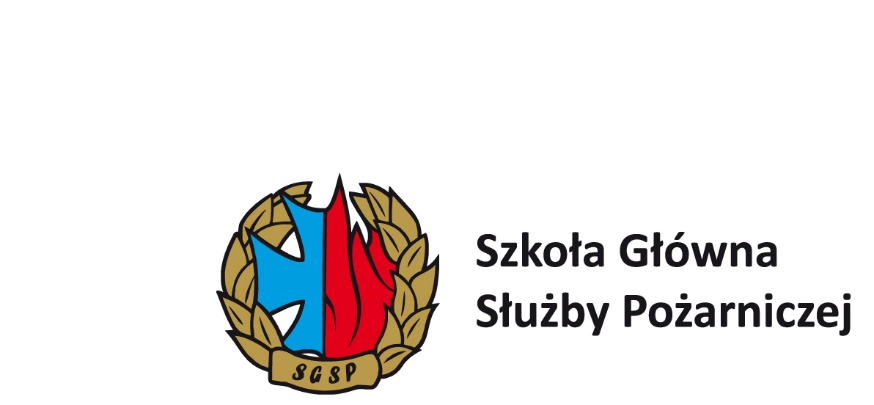 SZKOŁA GŁÓWNA SŁUŻBY POŻARNICZEJul. Juliusza Słowackiego 52/54  01-629 WARSZAWARZ – 273/1.3/2018 r.SPECYFIKACJA ISTOTNYCH WARUNKÓW ZAMÓWIENIA (SIWZ) na „Pełnienie usługi ochrony fizycznej całodobowej, stacjonarnej mienia i nieruchomości
w Obiektach Szkoły Głównej Służby Pożarniczej w okresie od daty zawarcia umowy (zakłada się od 01-02-2018 r.) do dnia 01-02-2020 r. ”Część pierwsza: Świadczenie usługi ochrony fizycznej całodobowej, stacjonarnej mienia i nieruchomości Bazy Szkolenia Poligonowego i Innowacji Ratownictwa SGSP w Nowym Dworze Mazowieckim.Część druga: Świadczenie usługi ochrony fizycznej całodobowej, stacjonarnej mienia i  nieruchomości Przeciwpożarowej Bazy Leśnej SGSP w Zamczysku Nowym, gm. Leoncin.Wartość szacunkowa zamówienia jest mniejsza od 750.000 Euro. Postępowanie prowadzone zgodnie z art. 138o ustawy z dnia 29 stycznia 2004 r. – Prawo zamówień publicznych (Dz. U. z  2017 r. poz. 1579)nr sprawy US/1/18Integralną część niniejszej SIWZ stanowią:_________________________ZATWIERDZAM						Kierownik Zamawiającego data: 17.01.2018r. Zamawiający oczekuje, że Wykonawcy zapoznają się dokładnie z treścią niniejszej SIWZ. Wykonawca  ponosi ryzyko niedostarczenia wszystkich wymaganych informacji i dokumentów oraz  przedłożenia oferty nie odpowiadającej wymaganiom określonym przez Zamawiającego.Załącznik nr 1 do SIWZF O R M U L A RZ    O F E R T YSzkoła Główna Służby Pożarniczejul. Słowackiego 52/5401-629 WarszawaNawiązując do ogłoszenia o zamówienie publiczne w postępowaniu o zamówienie publiczne
 na: „Pełnienie usługi ochrony fizycznej całodobowej, stacjonarnej mienia i  nieruchomości w Obiektach Szkoły Głównej Służby Pożarniczej w okresie od dnia 01-02-2018 r. do  dnia 01-02-2020 r.”o łącznej wartości zamówienia poniżej 750  000 EURO, nr sprawy US/1/18my niżej podpisani: ____________________________________________________________________________________________________________________________________________________________________działając w imieniu i na rzecz: ____________________________________________________________________________________________________________________________________________________________________(nazwa (firma) dokładny adres Wykonawcy/Wykonawców, nr telefonu stacjonarnego i komórkowego); w przypadku składania oferty przez podmioty występujące wspólnie podać nazwy (firmy) i dokładne adresy wszystkich podmiotów składających wspólną ofertę)SKŁADAMY OFERTĘ NA:„Pełnienie usługi ochrony fizycznej całodobowej, stacjonarnej mienia i nieruchomości
w Obiektach Szkoły Głównej Służby Pożarniczej na warunkach określonych w otrzymanej Specyfikacji Istotnych Warunków Zamówienia, zgodnie z opisem przedmiotu zamówienia i formularzem cenowym za cenę ofertową: Część zamówienia nr I:wartość brutto ________________PLN (słownie: ___________________________________PLN), w  tym stawka podatku VAT __________%, gdzie:stawka za jedną roboczogodzinę pracy pracownika ochrony_________ PLN brutto,stawka za jedną roboczogodzinę pracy pracownika ochrony_________ PLN netto,stawka za jeden miesiąc wykonywania usługi ochrony______________ PLN brutto,stawka za jeden miesiąc wykonywania usługi ochrony______________ PLN netto- łączna liczba roboczogodzin pracowników ochrony: _________________godzin,- gwarantowany czas dojazdu załogi interwencyjnej __________________ minut;Część zamówienia nr II:UWAGA!!! Przy kalkulacji ceny ryczałtowej w II części Zamówienia Wykonawca winien uwzględnić przewidywaną przez Zamawiającego przerwę w świadczeniu usługi w okresach od 01.08.2018 r. do  01.10.2018 r. oraz od 01.08.2019 r. do 01.10.2019 r.wartość brutto ________________PLN (słownie: ___________________________________PLN)w  tym stawka podatku VAT __________% , gdzie:stawka za jedną roboczogodzinę pracy pracownika ochrony_________ PLN brutto,stawka za jedną roboczogodzinę pracy pracownika ochrony_________ PLN netto,stawka za jeden miesiąc wykonywania usługi ochrony______________ PLN brutto,stawka za jeden miesiąc wykonywania usługi ochrony______________ PLN netto- łączna liczba roboczogodzin pracowników ochrony: _________________godzin,	- gwarantowany czas dojazdu załogi interwencyjnej __________________minut;Łączna wartość zamówienia obejmująca Część I i II zamówienia (Wykonawca wypełnia wyłącznie w przypadku złożenia oferty na dwie części zamówienia):wartość brutto ________________PLN (słownie: ___________________________________PLN), w  tym stawka podatku VAT __________%, gdzie:stawka za jedną roboczogodzinę pracy pracownika ochrony_________ PLN brutto,stawka za jedną roboczogodzinę pracy pracownika ochrony_________ PLN netto,stawka za jeden miesiąc wykonywania usługi ochrony______________ PLN brutto,stawka za jeden miesiąc wykonywania usługi ochrony______________ PLN netto- łączna liczba roboczogodzin pracowników ochrony: _______________ godzin,- gwarantowany czas dojazdu załogi interwencyjnej_____________ minut.Wynagrodzenie Wykonawcy, o którym mowa w ust. 1, płatne będzie w rozliczeniu miesięcznym, 
za każdy miesiąc wykonywania usługi, przelewem na konto Wykonawcy wskazane w fakturze, 
w terminie 30 dni od daty doręczenia Zamawiającemu prawidłowo wystawionej faktury przez Wykonawcę. ZOBOWIĄZUJEMY SIĘ do zawarcia umowy od dnia podpisania umowy (na  potrzeby postępowania Zamawiający przyjmuje datę 01.02.2018.) do 01.02.2020 r.OŚWIADCZAMY, że zgodnie z załączonym pełnomocnictwem Pełnomocnikiem do reprezentowania nas w postępowaniu jest:___________________________________________________________________________________(Wypełniają jedynie przedsiębiorcy składający wspólną ofertę lub Wykonawcy, którzy w powyższym zakresie ustanowili pełnomocnictwo)OŚWIADCZAMY, że zapoznaliśmy się ze Specyfikacją Istotnych Warunków Zamówienia 
i uznajemy się za związanych określonymi w niej postanowieniami i zasadami postępowania.AKCEPTUJEMY warunki płatności określone przez Zamawiającego w Specyfikacji Istotnych Warunków Zamówienia i w Istotnych Postanowieniach Umowy.UWAŻAMY SIĘ za związanych niniejszą ofertą przez czas wskazany w Specyfikacji Istotnych Warunków Zamówienia, tj. przez okres 30 dni uwzględniając, że termin składania ofert jest pierwszym dniem biegu terminu związania ofertą. ZAMÓWIENIE ZREALIZUJEMY sami / zamierzamy zrealizować przy udziale Podwykonawców* niepotrzebne skreślićPodwykonawcom zamierzamy powierzyć do wykonania następujące zakresy zamówienia:___________________________________________________________________________________ (opis zamówienia zlecanego podwykonawcy)Podwykonawcą będzie:___________________________________________________________________________________ (wpisać nazwę i dane adresowe podmiotu w sytuacji gdy wykazując spełnianie warunków, o których mowa w art. 22 ust. 1 ustawy, Wykonawca polega na  zasobach innych podmiotów na zasadach określonych w art. 26 ust. 2b ustawy, a podmioty te będą brały udział w realizacji części zamówienia). OŚWIADCZAMY, że zapoznaliśmy się ze „Wzorem Umowy” będącym załącznikiem  do Specyfikacji Istotnych Warunków Zamówienia. Zobowiązujemy się, w przypadku wyboru naszej oferty do  zawarcia umowy na warunkach określonych w Specyfikacji Istotnych Warunków Zamówienia, w  miejscu i terminie wyznaczonym przez Zamawiającego.OŚWIADCZAM/Y, że wybór naszej oferty nie będzie prowadził do powstania u Zamawiającego obowiązku podatkowego zgodnie z przepisami art. 91 ust. 3a.- Ustawy Prawo zamówień publicznych.Informacje zawarte na stronach od _________ do _________ stanowią tajemnicę przedsiębiorstwa w  rozumieniu ustawy o zwalczaniu nieuczciwej konkurencji i nie mogą być udostępniane przez Zamawiającego podmiotom trzecim.Jeśli Wykonawca wskazuje informacje, które stanowią tajemnicę przedsiębiorstwa zobowiązany jest wykazać, że zastrzeżone informacje stanowią tajemnicę przedsiębiorstwa.Powyższe dane składamy pod groźbą odpowiedzialności karnej określonej w art. 297 § 1 K.k. (Ustawa z dnia 6 czerwca 1997 r. Kodeks karny Dz. U. Nr 88 poz. 553 ze zm.)WSZELKĄ KORESPONDENCJĘ w sprawie niniejszego postępowania należy kierować do: Imię i nazwisko _________________________________________________________Adres: ________________________________________________________________Telefon: _________________________Faks: _________________________________Adres e-mail: _______________________ tel. komórkowy ______________________OFERTĘ niniejszą składamy na _________ kolejno ponumerowanych stronach. Do oferty załączamy następujące oświadczenia i dokumenty:Formularz Oferty Akceptowany „Opis przedmiotu zamówienia” – wg. załącznika nr 2 do SIWZ.Oświadczenie o niepodleganiu wykluczeniuOświadczenie o spełnianiu warunków udziału w postępowaniuWymagane dokumenty potwierdzające brak podstaw wykluczenia i spełnienie warunków udziału w postępowaniu, tj.:……………….……………….Załącznik nr 2 do SIWZ(wypełniony należy załączyć do oferty)Opis Przedmiotu ZamówieniaPrzedmiotem zamówienia jest usługa polegająca na całodobowej, stacjonarnej ochronie fizycznej mienia i nieruchomości  z uwzględnieniem podziału na dwie części: I. Część pierwsza :Świadczenie usługi ochrony fizycznej całodobowej, stacjonarnej mienia i nieruchomości Bazy Szkolenia Poligonowego i Innowacji Ratownictwa SGSP w Nowym Dworze Mazowieckim położonym przy ul. gen. W. Thommee o powierzchni 25,9 ha, częściowo zabudowanej. Na terenie znajduje się 21 budynków, Obiekt jest ogrodzony, oświetlony. Termin realizacji zamówienia: 
od dnia podpisania umowy (na  potrzeby postępowania Zamawiający przyjmuje datę 01.02.2018 r. od godz.10.00) do dnia 01.02.2020 r. do godz.10.00.II. Część druga :Świadczenie usługi ochrony fizycznej całodobowej, stacjonarnej mienia i nieruchomości Przeciwpożarowej Bazy Leśnej SGSP w Zamczysku Nowym, gm. Leoncin, o powierzchni 5,25 ha, Nieruchomość jest zabudowana i ogrodzona. Termin realizacji zamówienia: od dnia podpisania umowy (na  potrzeby postępowania Zamawiający przyjmuje datę 01.02.2018 r. od godz.8.00) 
do dnia 01.02.2020 r. do godz.10.00 z wyłączeniem miesięcy: sierpień i wrzesień każdego roku trwania umowy.UWAGA!!! Przy kalkulacji ceny ryczałtowej w II części Zamówienia Wykonawca winien uwzględnić przewidywaną przez Zamawiającego przerwę w świadczeniu usługi w okresach od 01.08.2018 r. do  01.10.2018 r. oraz od 01.08.2019 r. do 01.10.2019 rZamawiający oświadcza, że powyższe Obiekty nie podlegają obowiązkowej ochronie, o której mowa w  art. 5. 1. ustawy z dnia 22 sierpnia 1997 r. o ochronie osób i mienia (Dz.U. z 2017 r. poz. 2213).Wymagania Zamawiającego. Dotyczy wszystkich części zamówienia:Zamawiający wymaga, aby powyższa usługa realizowana była przez koncesjonowanego Wykonawcę pod nadzorem Zamawiającego, i w oparciu o postanowienia ustawy z dnia 22  sierpnia 1997 r. o ochronie osób i mienia (Dz.U. z 2017 r. poz. 2213), zwanej dalej ustawą o  ochronie.Wykonawca wyznaczy do nadzoru nad realizacją przedmiotu zamówienia
oraz do kontaktów z Zamawiającym osobę ( zwaną dalej jako Przedstawiciel Zamawiającego) posiadającą legitymację kwalifikowanego pracownika ochrony fizycznej (ustawa z dnia 22  sierpnia 1997 r. o ochronie osób i mienia (Dz.U. z 2017 r. poz. 2213).Zamawiający wymaga, aby osoby realizujące przedmiot zamówienia, które wykonywać będą ww.  czynności faktycznie związane z przedmiotem zamówienia posiadały aktualne legitymacje pracownika kwalifikowanego ochrony fizycznej (ustawa z dnia 22 sierpnia 1997 o ochronie osób i mienia (Dz.U.2016.1432 j.t. z dnia 2016.09.09). oraz zostały zatrudnione na podstawie umowy o pracę, w wymiarze czasu pracy- pełny etat. Wykonawca lub podwykonawca zatrudni wyżej wymienione osoby co najmniej na okres realizacji zamówienia. W przypadku rozwiązania stosunku pracy przed zakończeniem tego okresu Wykonawca lub podwykonawca, zobowiązuje się do niezwłocznego zatrudnienia na  to  miejsce innej osoby. Zamawiający ma prawo żądania udokumentowania na każdym etapie realizacji zamówienia faktu zatrudnienia przez Wykonawcę osób wymienionych w ofercie na umowę o pracę.Nieruchomość zostanie powierzona Wykonawcy w celu objęcia ochroną – stosownym protokołem zdawczo-odbiorczym.Patrolowanie Obiektu w dzień i w nocy przez patrole pracowników ochrony, ze zmienną amplitudą (dopuszczalna zmiana interwału czasowego do pół godziny): co trzy godziny pomiędzy godziną 800 a godziną 2000 oraz co dwie godziny pomiędzy godziną 2000 a godziną 800 (minimum 10 patroli na dobę).Szczegółowe warunki realizowania przedmiotu Umowy:usługa ochrony ma charakter stały i jest świadczona we wszystkie dni kalendarzowe roku, dni robocze, soboty, niedziele, święta i inne dni wolne od pracy (z wyłączeniem miesięcy: lipiec i  sierpień w II Części zamówienia);w zakres obowiązków Wykonawcy wchodzi:patrolowanie Obiektu w dzień i w nocy przez patrole pracowników ochrony, ze zmienną amplitudą (dopuszczalna zmiana interwału czasowego do pół godziny): co trzy godziny pomiędzy godziną 800 a godziną 2000 oraz co dwie godziny pomiędzy godziną 2000 a godziną 800 (minimum 10 patroli na dobę, każdy patrol składa się z min….. osób),zapewnienie wykonywania przedmiotu Umowy podczas jednej zmiany, odpowiednio w  zakresie:Części nr I:w okresie przebywania w Obiekcie pracowników Zamawiającego, to jest pomiędzy godziną 8.00 a godziną 20.00 –pełnienie służby przez .............. pracownika/ów ochrony,od godziny 20.00 do godziny 8.00 – pełnienie służby przez ...... pracownika/ów ochrony,Części nr II:pełnienie służby przez _________pracowników ochrony 24h/dobę;Wykonawca umożliwi swoim pracownikom dysponowanie siecią radiokomunikacyjną oraz zapewni dostęp do stacji monitoringu, zapewniający bezpośrednie powiadamianie Grupy Interwencyjnej; Wykonawca na swój koszt zapewnieni pracownikom wykonującym przedmiot Umowy niezbędne środki łączności.Wykonawca zapewni pracownikom estetyczne jednolite i reprezentacyjne umundurowanie, dostosowane do pory roku, jednoznacznie wskazujące na charakter wykonywanej pracy, z  umieszczoną w widocznym miejscu nazwą i znakiem graficznym Wykonawcy, zaakceptowane przez Zamawiającego; Każdy pracownik ochrony musi posiadać identyfikator zawierający nazwę firmy ochroniarskiej oraz dane personalne pracownika ochrony wraz ze zdjęciem.Zamawiający zaleca aby Wykonawca (po uzgodnieniu) z Zamawiającym w widocznym miejscu na  terenie chronionego Obiektu umieścił informację z logo (znakiem graficznym) swojej firmy oraz  numerem telefonu kontaktowego.Obowiązki pracowników Wykonawcy skierowanych do realizacji przedmiotu Umowy:ciągłe badanie i sprawdzanie zabezpieczenia Obiektu podlegającego ochronie oraz informowanie Zamawiającego, za pośrednictwem oficera dyżurnego, o wszystkich stwierdzonych nieprawidłowościach w zakresie zabezpieczenia przed kradzieżą, pożarem, awarią;przyjmowanie oraz należyte zabezpieczenie i wydawanie kluczy do pomieszczeń znajdujących się w  Obiekcie;natychmiastowe zawiadamianie Policji i Zamawiającego, za pośrednictwem oficera dyżurnego, bezpośrednio o popełnionych przestępstwach włamań lub kradzieży oraz zabezpieczenie Obiektu do czasu przybycia Policji;podejmowanie niezbędnych działań w razie pożaru i innych zdarzeń losowych zgodnie z  posiadanymi instrukcjami bhp i Ppoż, zarządzeniami Zamawiającego, instrukcjami urządzeń zabezpieczających i alarmowych oraz właściwymi przepisami prawa; wizualne sprawdzanie stanu Obiektu oraz znajdujących się w nich pomieszczeń, dokumentowanie tych faktów oraz zgłaszanie ich Zamawiającemu;natychmiastowe informowanie Straży Pożarnej oraz Zamawiającego o pożarze lub zagrożeniu pożaru na terenie Obiektu;odśnieżanie w okresie zimowym – w czasie opadów śniegu, jeśli zaistnieje taka potrzeba, terenu przed bramą wjazdową, tras patrolowania, głównych podejść do dyżurki;monitorowanie utrzymania należytego stanu czystości nieruchomości wokół Obiektu;monitorowanie stanu technicznego Obiektu, w tym: urządzeń technicznych, instalacji elektrycznych, oświetleniowych, wodociągowych, kanalizacyjnych, grzewczych, zewnętrznych elementów systemu odprowadzania wody – rury i rynny spustowe, ogrodzenia, szyb w oknach budynków, bram i ich technicznych zabezpieczeń, zamknięć bram i drzwi, stanu zabezpieczenia kłódek oraz informowanie Zamawiającego, za pośrednictwem oficera dyżurnego, o  uszkodzeniach, a także o zagrożeniach występujących w Obiekcie;w przypadku wystąpienia awarii lub niesprawności urządzeń i instalacji, natychmiastowe jej  usunięcie lub zabezpieczenie poprzez odpowiednie działanie (np. zamknięcie odpowiedniego zaworu wody, gazu, wyłączenie energii elektrycznej itp.) oraz natychmiastowe powiadomienie Zamawiającego, za pośrednictwem oficera dyżurnego, o zaistniałych okolicznościach;dokonywanie, w razie konieczności, drobnych zabezpieczeń w budynkach (np. okien, drzwi) mających na celu ochronę Obiektu przed niszczeniem oraz informowanie Zamawiającego o  ich  uszkodzeniach;legitymowanie i monitorowanie osób i pojazdów odpowiednio przebywających lub przejeżdżających przez teren Obiektu oraz odnotowywanie w dzienniku meldunków imienia i nazwiska przybyłego oraz celu wizyty;umożliwianie wejścia do Obiektu osobom posiadającym pisemne upoważnienie od Zamawiającego oraz współpraca w tym zakresie z pracownikami Zamawiającego i osobami pełniącymi służbę na  terenie Obiektu;składanie Zamawiającemu, w terminie do 10 dnia każdego miesiąca za poprzedni miesiąc, pisemnego sprawozdania z wykonywanych obowiązków, o których mowa powyżej;posiadanie i prowadzenie na stanowisku ochrony dotyczącym Obiektu, następujących dokumentów:dziennika meldunków pracownika ochrony,rejestru wydawania kluczy,listy obecności osób chroniących Obiekt,instrukcji ochrony Obiektu,tabeli posterunków.Obowiązki przedstawiciela Wykonawcy i dodatkowe postanowienia:poinformowanie Zamawiającego, w terminie jednego dnia od dnia pozyskania informacji o  utracie koncesji na świadczenie usług ochrony osób i mienia o tym fakcie;na żądanie Zamawiającego, przeprowadzenie kontroli stanu trzeźwości pracowników świadczących usługę ochrony na terenie Obiektu. Kontrola zostanie przeprowadzona tego samego dnia, w którym Zamawiający zażądał takiej kontroli, a podlegać jej będą pracownicy którzy pełnili/pełnią zmianę w  danym dniu;minimum 1 raz w tygodniu, osobiste monitorowanie pracy pracowników ochrony. Kontroli podlega: strój pracowników ochrony będących na zmianie,prowadzona dokumentacja przez pracownika zmiany,sposób rozlokowania posterunków,poziom wykonywanych obowiązków pracowników ochrony na wyznaczonych stanowiskach,widoczność legitymacji pracownika ochrony;poza monitoringiem, o którym mowa w pkt 3 Umowy, każdorazowe na żądanie Zamawiającego przybycie do Obiektu i dokonanie kontroli, o  której mowa w pkt 2 Umowy;Zamawiający zastrzega możliwość żądania zmiany Przedstawiciela Wykonawcy w  przypadku, gdy współpraca Zamawiającego z tą osobą nie układa się poprawnie i przez to może wpłynąć lub  wpływa negatywnie na realizację Umowy;Zamawiający udostępni Wykonawcy pomieszczenia służbowe i socjalne niezbędne do realizacji Umowy oraz zapewni właściwe warunki sanitarno-higieniczne, a w szczególności właściwy stan techniczny oraz ogrzewanie pomieszczeń przeznaczonych dla pracowników ochrony, także zapewni całodobowy dostęp do wody pitnej i pomieszczeń WC. Jednocześnie Wykonawca zobowiązuje się:utrzymywać porządek i właściwy stan sanitarno – higieniczny w użytkowanych pomieszczeniach,usuwać niezwłocznie wszelkie zawinione usterki i uszkodzenia w użytkowanych pomieszczeniach,zgłaszać niezwłocznie Zamawiającemu wszelkie awarie i usterki niezawinione przez Wykonawcę celem ich natychmiastowego usunięcia;Wykonawca ponosi pełną odpowiedzialność za uszkodzone przez siebie mienie znajdujące się na  Obiekcie, a w przypadku stwierdzenia przez Zamawiającego jakichkolwiek zniszczeń w tym mieniu Wykonawca zobowiązuje się do niezwłocznego naprawienia  uszkodzeń na własny koszt lub zwrotu kosztów odpowiadających uszkodzonemu mieniu;Wykonawca odpowiada względem Zamawiającego za szkody wynikłe wskutek nieodpowiedniego użytkowania powierzonego mienia, do pełnej wysokości ustalonej na  podstawie protokołu sporządzonego na tą okoliczność i podpisanego przez obie Strony. Odmowa udziału w  protokolarnych czynnościach przez Wykonawcę oznacza, że nie kwestionuje on treści protokołu;Wykonawca odpowiada względem Zamawiającego za straty wynikłe wskutek dewastacji lub  kradzieży mienia stanowiącego własność Zamawiającego powierzonego pod ochronę do  pełnej wysokości ustalonej na podstawie protokołu sporządzonego na tą okoliczność i  podpisanego przez obie Strony. Odmowa udziału w protokolarnych czynnościach przez Wykonawcę oznacza, że nie kwestionuje on treści protokołu;Wykonawca odpowiada względem Zamawiającego za szkody wynikłe wskutek niewykonania bądź nienależytego wykonania przez Wykonawcę obowiązków wynikających z niniejszej Umowy bądź z udowodnionego czynu niedozwolonego, do pełnej wysokości szkody, ustalonej na podstawie protokołu sporządzonego na tą okoliczność i podpisanego przez obie Strony. Odmowa udziału w  protokolarnych czynnościach przez Wykonawcę oznacza, że nie kwestionuje on treści protokołu;Wykonawca zobowiązuje się wykonać przedmiot Umowy z należytą starannością, zgodnie z obowiązującymi przepisami prawa oraz normami branżowymi;Wykonawca odpowiada za jakość i terminowość wykonania przedmiotu Umowy;Wykonawca odpowiada za działania i zaniechania osób skierowanych do realizacji Umowy jak za  własne działania i zaniechania;Wykonawca zobowiązany jest do informowania Zamawiającego o wszystkich zdarzeniach mających lub mogących mieć wpływ na wykonanie przedmiotu Umowy, w tym o wszczęciu wobec niego postępowania: egzekucyjnego, naprawczego, likwidacyjnego, upadłościowego lub innego;Zamawiający dwa razy w miesiącu może sprawdzić działanie Grupy Interwencyjnej poprzez wezwanie jej w celu sprawdzenia czasu przyjazdu wynoszącego_________ oraz może sprawdzić wyposażenie członków grupy.________________________podpis uprawnionego przedstawiciela OferentaZałącznik nr 3 do SIWZ (Pieczęć Oferenta)							Szkoła Główna Służby Pożarniczej ul. Słowackiego 52/5401-629 WarszawaWykaz wykonanych usługZałącznik nr 4 do SIWZ Oświadczenie Wykonawcy składane na podstawie art. 25a ust. 1 ustawy z dnia 29 stycznia 2004 r.  Prawo zamówień publicznych ( zwana dalej jako: ustawa Pzp), DOTYCZĄCE PRZESŁANEK WYKLUCZENIA Z POSTĘPOWANIASzkoła Główna Służby Pożarniczejul. Słowackiego 52/5401-629 WarszawaSkładając ofertę w postępowaniu prowadzonym na podstawie art.138 o – na „Pełnienie usługi ochrony fizycznej całodobowej, stacjonarnej mienia i nieruchomości w Obiektach Szkoły Głównej Służby Pożarniczej” sprawa US/1/18, my niżej podpisani: ___________________________________________________________________________________________________________________________________________________________________
działając w imieniu i na rzecz: ___________________________________________________________________________________________________________________________________________________________________(nazwa (firma) dokładny adres Wykonawcy/Wykonawców); w przypadku składania oferty przez podmioty występujące wspólnie podać nazwy (firmy) i dokładne adresy wszystkich podmiotów składających wspólna ofertę)OŚWIADCZENIA DOTYCZĄCE WYKONAWCY:Oświadczam, że nie podlegam wykluczeniu z postępowania na podstawie art. 24 ust 1 pkt 12-23 ustawy Pzp.Oświadczam, że zachodzą w stosunku do mnie podstawy wykluczenia z postępowania na podstawie art. …………. ustawy Pzp (podać mającą zastosowanie podstawę wykluczenia spośród wymienionych w  art. 24 ust. 1 pkt 13-14, 16-20. Jednocześnie oświadczam, że w związku z ww. okolicznością, na  podstawie art. 24 ust. 8 ustawy Pzp podjąłem następujące środki naprawcze: __________________________________________________________________________________OŚWIADCZENIE DOTYCZĄCE PODMIOTU, NA KTÓREGO ZASOBY POWOŁUJE SIĘ WYKONAWCA:Oświadczam, że w stosunku do następującego/ych podmiotu/tów, na którego/ych zasoby powołuję się w niniejszym postępowaniu, tj.: 
____________________________________________________________________________________________________________________________________________________________________(podać pełną nazwę/firmę, adres, a także w zależności od podmiotu: NIP/PESEL, KRS/CEiDG lub wpisać ”nie dotyczy”)
nie zachodzą podstawy wykluczenia z postępowania o udzielenie zamówienia.OŚWIADCZENIE DOTYCZĄCE PODWYKONAWCY NIEBĘDĄCEGO PODMIOTEM, 
NA KTÓREGO ZASOBY POWOŁUJE SIĘ WYKONAWCA:Oświadczam, że w stosunku do następującego/ych podmiotu/tów, będącego/ych podwykonawcą/ami: ____________________________________________________________________________________________________________________________________________________________________(podać pełną nazwę/firmę, adres, a także w zależności od podmiotu: NIP/PESEL, KRS/CEiDG lub wpisać ”nie dotyczy”)
nie zachodzą podstawy wykluczenia z postępowania o udzielenie zamówienia.OŚWIADCZENIE DOTYCZĄCE PODANYCH INFORMACJI:Oświadczam, że wszystkie informacje podane w powyższych oświadczeniach są aktualne 
i zgodne z prawdą oraz zostały przedstawione z pełną świadomością konsekwencji wprowadzenia Zamawiającego w błąd przy przedstawianiu informacji.Załącznik nr 5 do SIWZOŚWIADCZENIE DOTYCZĄCE SPEŁNIANIA WARUNKÓW UDZIAŁU W POSTĘPOWANIUSzkoła Główna Służby Pożarniczejul. Słowackiego 52/5401-629 WarszawaSkładając ofertę w postępowaniu prowadzonym na podstawie art.138 o – na „Pełnienie usługi ochrony fizycznej całodobowej, stacjonarnej mienia i nieruchomości w Obiektach Szkoły Głównej Służby Pożarniczej”, sprawa US/1/18, my niżej podpisani: ____________________________________________________________________________________________________________________________________________________________________
działając w imieniu i na rzecz: ____________________________________________________________________________________________________________________________________________________________________(nazwa (firma) dokładny adres Wykonawcy/Wykonawców); w przypadku składania oferty przez podmioty występujące wspólnie podać nazwy (firmy) i dokładne adresy wszystkich podmiotów składających wspólna ofertę)INFORMACJA DOTYCZĄCA WYKONAWCY:Oświadczam, że spełniam warunki udziału w postępowaniu określone przez Zamawiającego w SIWZ, a dotyczące:INFORMACJA W ZWIĄZKU Z POLEGANIEM NA ZASOBACH INNYCH PODMIOTÓW:Oświadczam, że w celu wykazania spełniania warunków udziału w postępowaniu, określonych przez Zamawiającego w SIWZ polegam na zasobach następującego/ych podmiotu/ów: ____________________________________________________________________________________________________________________________________________________________________w następującym zakresie: 
______________________________________________________________________________________________________________________________________________________________________________________________________________________________________________________ (wskazać podmiot i określić odpowiedni zakres dla wskazanego podmiotu).OŚWIADCZENIE DOTYCZĄCE PODANYCH INFORMACJI:Oświadczam, że wszystkie informacje podane w powyższych oświadczeniach są aktualne 
i zgodne z prawdą oraz zostały przedstawione z pełną świadomością konsekwencji wprowadzenia Zamawiającego w błąd przy przedstawianiu informacji.Załącznik nr 6 do SIWZOŚWIADCZENIE DOTYCZĄCE PRZYNALEŻNOŚCI LUB BRAKU PRZYNALEŻNOŚCI DO TEJ SAMEJ GRUPY KAPITAŁOWEJSzkoła Główna Służby Pożarniczejul. Słowackiego 52/5401-629 WarszawaSkładając ofertę w postępowaniu prowadzonym na podstawie art.138 o – na „Pełnienie usługi ochrony fizycznej całodobowej, stacjonarnej mienia i nieruchomości w Obiektach Szkoły Głównej Służby Pożarniczej”, sprawa US /1/18, w celu wykazania braku podstaw do wykluczenia z postępowania na podstawie art. 24 ust. 1 pkt 23 ustawy Pzp oświadczam, że*UWAGA:  niepotrzebne skreślićZałącznik nr 8 do SIWZ (Pieczęć Wykonawcy)							Szkoła Główna Służby Pożarniczej ul. Słowackiego 52/5401-629 WarszawaWykaz osób skierowanych do realizacji zamówieniaZałącznik nr 1. Formularz ofertowyZałącznik nr 2. „Opis przedmiotu zamówienia”Załącznik nr 3. Wykaz wykonanych usługZałącznik nr 4. Oświadczenie o niepodleganiu wykluczeniuZałącznik nr 5. Oświadczenie o spełnianiu warunków udziału w postępowaniuZałącznik nr 6. Oświadczenie w sprawie przynależności lub braku przynależności do tej samej grupy kapitałowej Załącznik nr 7. Wzór umowyZałącznik nr 8. Wykaz osób, skierowanych przez Wykonawcę do realizacji zamówienia 111DANE ZAMAWIAJĄCEGODANE ZAMAWIAJĄCEGOSZKOŁA GŁÓWNA SŁUŻBY POŻARNICZEJul. Juliusza Słowackiego 52/54  01-629 WARSZAWASZKOŁA GŁÓWNA SŁUŻBY POŻARNICZEJul. Juliusza Słowackiego 52/54  01-629 WARSZAWASZKOŁA GŁÓWNA SŁUŻBY POŻARNICZEJul. Juliusza Słowackiego 52/54  01-629 WARSZAWASZKOŁA GŁÓWNA SŁUŻBY POŻARNICZEJul. Juliusza Słowackiego 52/54  01-629 WARSZAWASZKOŁA GŁÓWNA SŁUŻBY POŻARNICZEJul. Juliusza Słowackiego 52/54  01-629 WARSZAWANIP : 118-00-35-927NIP : 118-00-35-927NIP : 118-00-35-927NIP : 118-00-35-927REGON : 000173410Adres strony internetowej SGSP : www.sgsp.edu.plAdres strony internetowej SGSP : www.sgsp.edu.plAdres strony internetowej SGSP : www.sgsp.edu.plAdres strony internetowej SGSP : www.sgsp.edu.plAdres strony internetowej SGSP : www.sgsp.edu.plRodzaj zamawiającego : Uczelnia publicznaRodzaj zamawiającego : Uczelnia publicznaRodzaj zamawiającego : Uczelnia publicznaRodzaj zamawiającego : Uczelnia publicznaRodzaj zamawiającego : Uczelnia publicznaGodziny pracy : od 7.30 do 15.30 od poniedziałku do piątku.Godziny pracy : od 7.30 do 15.30 od poniedziałku do piątku.Godziny pracy : od 7.30 do 15.30 od poniedziałku do piątku.Godziny pracy : od 7.30 do 15.30 od poniedziałku do piątku.Godziny pracy : od 7.30 do 15.30 od poniedziałku do piątku.2TRYB UDZIELENIA ZAMÓWIENIATRYB UDZIELENIA ZAMÓWIENIATRYB UDZIELENIA ZAMÓWIENIATRYB UDZIELENIA ZAMÓWIENIATRYB UDZIELENIA ZAMÓWIENIANiniejsze postępowanie prowadzone jest na podstawie art.138 o -Ustawy z dnia 29 stycznia 2004 r. – Prawo zamówień publicznych (Dz. U. z 2017 r. poz. 1579), zwanej dalej „ustawą PZP”.W zakresie nieuregulowanym niniejszą Specyfikacją Istotnych Warunków Zamówienia, zwaną dalej „SIWZ” zastosowanie mają przepisy: Zarządzenia Rektora- Komendanta Szkoły Głównej Służby Pożarniczej z siedzibą w Warszawie nr 45/17, wskazane w SIWZ przepisy ustawy z dnia 29 stycznia 2004 roku – Prawo zamówień publicznych
(Dz. U. z 2017 r. poz. 1579, z późn. zm.); ustawa z dnia 23 kwietnia 1964 r. - Kodeks cywilny (Dz. U. z 2017 r. poz. 459, z późn. zm.);ustawa z dnia 22 sierpnia 1997 r. o ochronie osób i mienia (Dz.U. z 2017 r. poz. 2213).Niniejsze postępowanie prowadzone jest na podstawie art.138 o -Ustawy z dnia 29 stycznia 2004 r. – Prawo zamówień publicznych (Dz. U. z 2017 r. poz. 1579), zwanej dalej „ustawą PZP”.W zakresie nieuregulowanym niniejszą Specyfikacją Istotnych Warunków Zamówienia, zwaną dalej „SIWZ” zastosowanie mają przepisy: Zarządzenia Rektora- Komendanta Szkoły Głównej Służby Pożarniczej z siedzibą w Warszawie nr 45/17, wskazane w SIWZ przepisy ustawy z dnia 29 stycznia 2004 roku – Prawo zamówień publicznych
(Dz. U. z 2017 r. poz. 1579, z późn. zm.); ustawa z dnia 23 kwietnia 1964 r. - Kodeks cywilny (Dz. U. z 2017 r. poz. 459, z późn. zm.);ustawa z dnia 22 sierpnia 1997 r. o ochronie osób i mienia (Dz.U. z 2017 r. poz. 2213).Niniejsze postępowanie prowadzone jest na podstawie art.138 o -Ustawy z dnia 29 stycznia 2004 r. – Prawo zamówień publicznych (Dz. U. z 2017 r. poz. 1579), zwanej dalej „ustawą PZP”.W zakresie nieuregulowanym niniejszą Specyfikacją Istotnych Warunków Zamówienia, zwaną dalej „SIWZ” zastosowanie mają przepisy: Zarządzenia Rektora- Komendanta Szkoły Głównej Służby Pożarniczej z siedzibą w Warszawie nr 45/17, wskazane w SIWZ przepisy ustawy z dnia 29 stycznia 2004 roku – Prawo zamówień publicznych
(Dz. U. z 2017 r. poz. 1579, z późn. zm.); ustawa z dnia 23 kwietnia 1964 r. - Kodeks cywilny (Dz. U. z 2017 r. poz. 459, z późn. zm.);ustawa z dnia 22 sierpnia 1997 r. o ochronie osób i mienia (Dz.U. z 2017 r. poz. 2213).Niniejsze postępowanie prowadzone jest na podstawie art.138 o -Ustawy z dnia 29 stycznia 2004 r. – Prawo zamówień publicznych (Dz. U. z 2017 r. poz. 1579), zwanej dalej „ustawą PZP”.W zakresie nieuregulowanym niniejszą Specyfikacją Istotnych Warunków Zamówienia, zwaną dalej „SIWZ” zastosowanie mają przepisy: Zarządzenia Rektora- Komendanta Szkoły Głównej Służby Pożarniczej z siedzibą w Warszawie nr 45/17, wskazane w SIWZ przepisy ustawy z dnia 29 stycznia 2004 roku – Prawo zamówień publicznych
(Dz. U. z 2017 r. poz. 1579, z późn. zm.); ustawa z dnia 23 kwietnia 1964 r. - Kodeks cywilny (Dz. U. z 2017 r. poz. 459, z późn. zm.);ustawa z dnia 22 sierpnia 1997 r. o ochronie osób i mienia (Dz.U. z 2017 r. poz. 2213).Niniejsze postępowanie prowadzone jest na podstawie art.138 o -Ustawy z dnia 29 stycznia 2004 r. – Prawo zamówień publicznych (Dz. U. z 2017 r. poz. 1579), zwanej dalej „ustawą PZP”.W zakresie nieuregulowanym niniejszą Specyfikacją Istotnych Warunków Zamówienia, zwaną dalej „SIWZ” zastosowanie mają przepisy: Zarządzenia Rektora- Komendanta Szkoły Głównej Służby Pożarniczej z siedzibą w Warszawie nr 45/17, wskazane w SIWZ przepisy ustawy z dnia 29 stycznia 2004 roku – Prawo zamówień publicznych
(Dz. U. z 2017 r. poz. 1579, z późn. zm.); ustawa z dnia 23 kwietnia 1964 r. - Kodeks cywilny (Dz. U. z 2017 r. poz. 459, z późn. zm.);ustawa z dnia 22 sierpnia 1997 r. o ochronie osób i mienia (Dz.U. z 2017 r. poz. 2213).Niniejsze postępowanie prowadzone jest na podstawie art.138 o -Ustawy z dnia 29 stycznia 2004 r. – Prawo zamówień publicznych (Dz. U. z 2017 r. poz. 1579), zwanej dalej „ustawą PZP”.W zakresie nieuregulowanym niniejszą Specyfikacją Istotnych Warunków Zamówienia, zwaną dalej „SIWZ” zastosowanie mają przepisy: Zarządzenia Rektora- Komendanta Szkoły Głównej Służby Pożarniczej z siedzibą w Warszawie nr 45/17, wskazane w SIWZ przepisy ustawy z dnia 29 stycznia 2004 roku – Prawo zamówień publicznych
(Dz. U. z 2017 r. poz. 1579, z późn. zm.); ustawa z dnia 23 kwietnia 1964 r. - Kodeks cywilny (Dz. U. z 2017 r. poz. 459, z późn. zm.);ustawa z dnia 22 sierpnia 1997 r. o ochronie osób i mienia (Dz.U. z 2017 r. poz. 2213).3OPIS PRZEDMIOTU ZAMÓWIENIAOPIS PRZEDMIOTU ZAMÓWIENIAOPIS PRZEDMIOTU ZAMÓWIENIAOPIS PRZEDMIOTU ZAMÓWIENIAOPIS PRZEDMIOTU ZAMÓWIENIA3.1Przedmiotem zamówienia jest usługa polegająca na całodobowej, stacjonarnej ochronie fizycznej mienia i nieruchomości  z uwzględnieniem podziału na dwie części: I. Część pierwsza :Świadczenie usługi ochrony fizycznej całodobowej, stacjonarnej mienia i nieruchomości Bazy Szkolenia Poligonowego i Innowacji Ratownictwa SGSP w Nowym Dworze Mazowieckim położonej przy 
ul. gen. W. Thommee o powierzchni 25,9 ha, częściowo zabudowanej. Na terenie znajduje się 
21 budynków, Obiekt jest ogrodzony, oświetlony. Termin realizacji zamówienia: od dnia podpisania umowy (na  potrzeby postępowania Zamawiający przyjmuje datę 01.02.2018 r. od godz.10.00) do dnia 01.02.2020 r. do godz.10.00.II. Część druga :Świadczenie usługi ochrony fizycznej całodobowej, stacjonarnej mienia i nieruchomości Przeciwpożarowej Bazy Leśnej SGSP w Zamczysku Nowym, gm. Leoncin, o powierzchni 5,25 ha, Nieruchomość jest zabudowana i ogrodzona. Termin realizacji zamówienia: od dnia podpisania umowy (na  potrzeby postępowania Zamawiający przyjmuje datę 01.02.2018 r. od godz.8.00) do dnia 01.02.2020 r. do  godz.10.00 z wyłączeniem miesięcy: sierpień i wrzesień każdego roku trwania umowy.UWAGA!!! Przy kalkulacji ceny ryczałtowej w II części Zamówienia Wykonawca winien uwzględnić przewidywaną przez Zamawiającego przerwę w świadczeniu usługi w okresach od 01.08.2018 r. do  01.10.2018 r. oraz od 01.08.2019 r. do 01.10.2019 rZamawiający oświadcza, że powyższe Obiekty nie podlegają obowiązkowej ochronie, o której mowa w  art. 5. 1. ustawy z dnia 22 sierpnia 1997 r. o ochronie osób i mienia (Dz.U. z 2017 r. poz. 2213).Wymagania Zamawiającego. Dotyczy wszystkich części zamówienia:Zamawiający wymaga, aby powyższa usługa realizowana była przez koncesjonowanego Wykonawcę pod nadzorem Zamawiającego, i w oparciu o postanowienia ustawy z dnia 22  sierpnia 1997 r. o ochronie osób i mienia (Dz.U. z 2017 r. poz. 2213), zwanej dalej ustawą o  ochronie.Wykonawca wyznaczy do nadzoru nad realizacją przedmiotu zamówienia
oraz do kontaktów z Zamawiającym osobę ( zwaną dalej jako Przedstawiciel Zamawiającego) posiadającą legitymację kwalifikowanego pracownika ochrony fizycznej (ustawa z dnia 22  sierpnia 1997 r. o ochronie osób i mienia (Dz.U. z 2017 r. poz. 2213).Zamawiający wymaga, aby osoby realizujące przedmiot zamówienia, które wykonywać będą ww.  czynności faktycznie związane z przedmiotem zamówienia posiadały aktualne legitymacje pracownika kwalifikowanego ochrony fizycznej (ustawa z dnia 22 sierpnia 1997 o ochronie osób i mienia (Dz.U. z 2017 r. poz. 2213).oraz zostały zatrudnione na podstawie umowy o pracę, w  wymiarze czasu pracy- pełny etat. Wykonawca lub podwykonawca zatrudni wyżej wymienione osoby co najmniej na okres realizacji zamówienia. W przypadku rozwiązania stosunku pracy przed zakończeniem tego okresu Wykonawca lub podwykonawca, zobowiązuje się do niezwłocznego zatrudnienia na  to  miejsce innej osoby.Zamawiający ma prawo żądania udokumentowania na każdym etapie realizacji zamówienia faktu zatrudnienia przez Wykonawcę osób wymienionych w ofercie na umowę o pracę.Nieruchomość zostanie powierzona Wykonawcy w celu objęcia ochroną – stosownym protokołem zdawczo-odbiorczym.Patrolowanie Obiektu w dzień i w nocy przez patrole pracowników ochrony, ze zmienną amplitudą (dopuszczalna zmiana interwału czasowego do pół godziny): co trzy godziny pomiędzy godziną 800 a godziną 2000 oraz co dwie godziny pomiędzy godziną 2000 a godziną 800 (minimum 10 patroli na dobę).Ochrona stacjonarna i patrolowanie nieruchomości oraz znajdujących się na nich obiektów powinna być wykonywana podczas jednej zmiany odpowiednio:1) Część nr I : Baza Szkolenia Poligonowego i Innowacji Ratownictwa SGSP w Nowym Dworze Mazowieckim:a) w okresie przebywania w Obiekcie pracowników Zamawiającego, to jest pomiędzy
godziną 8.00 a godziną 20.00 - przez minimum jednego pracownika ochrony,b) od godziny 20.00 do godziny 8.00 - przez minimum 2 pracowników ochrony.2) Część nr II: Obiekt Przeciwpożarowej Bazy Leśnej w Zamczysku Nowym, gm. Leoncin.24 h na dobę przez minimum 2 pracowników ochrony.Wykonawca ponosi odpowiedzialność materialną za wszelkie szkody spowodowane nieprawidłowym wykonaniem obowiązków przez swoich pracowników a także odpowiedzialność cywilną za zdarzenia będące skutkiem wykonywanych zadań.Wykonawca zobowiązany jest do zainstalowania w Obiektach, na cały okres trwania umowy, 
w terminie do 10 dni od dnia podpisania umowy, elektronicznego systemu kontroli obchodów pracowników Wykonawcy (minimum 10 punktów, z możliwością rozszerzenia do 20 punktów), które funkcjonować będą przez cały czas obowiązywania umowy. Pracownicy Wykonawcy będą mieć obowiązek rejestrowania swojej obecności przy wyznaczonych punktach kontrolnych Obiektu, rozmieszczonych na trasach patrolowania, zgodnie z instrukcją ochrony Obiektu
 i uzgodnionym z Zamawiającym przebiegiem tras patrolowych oraz godzin patrolowania.Wykonawca zapewnieni na każdej zmianie wymaganą ilość pracowników ochrony. Bezzwłocznie wymieni pracownika ochrony, który dopuścił się rażących uchybień w czasie wykonywania czynności objętych przedmiotem umowy. Zamawiający wymaga aby w razie potrzeby, w celu wsparcia, Wykonawca zapewnił usługę dwóch samochodowych grup interwencyjnych działających w promieniu maksymalnie 20 km 
od Obiektów objętych przedmiotem zamówienia, które dotrą do Obiektów w czasie maksymalnie 30 minut. Zamawiający zastrzega sobie prawo do „ćwiczebnych” wezwań grup interwencyjnych w celu weryfikacji rzeczywistego czasu dotarcia w stosunku do czasu zadeklarowanego przez Wykonawcę w ofercie. Nie częściej jednak niż dwa razy w miesiącu. Niedotrzymanie deklarowanego w ofercie czasu reakcji tzn. czas dojazdu grupy interwencyjnej od momentu otrzymania wezwania do czasu dotarcia do Obiektu skutkować będzie naliczeniem kar umownych.Zamawiający wymaga zagwarantowanie stabilnego składu osobowego zespołu pracowników realizujących przedmiot umowy. Wszelkie zmiany w składzie pracowników na stanowiskach ochrony będą dokumentowane przez Wykonawcę na piśmie. Dane te będą niezwłocznie przekazywane Zamawiającemu wraz ze sprawozdaniem za miesiąc wykonywania usługi ochrony, w którym nastąpiła zmiana.Przestrzeganie zasady, że pracownik świadczący w imieniu Wykonawcy przedmiot umowy,
na jednej zmianie nie może świadczyć pracy na kolejnej zmianie. Wykonawca zapewni zmianowość (rotację) pracowników na posterunkach, stosownie do potrzeb.Wykonawca musi dysponować własną siecią radiokomunikacyjną lub posiadać możliwość korzystania z sieci radiokomunikacyjnej innego operatora oraz posiadania stacji monitoringu, zapewniającego bezpośrednie powiadomienie grup interwencyjnych lub posiadania możliwości korzystania ze stacji monitoringu innego operatora.Wykonawca zapewni pracownikom wykonującym przedmiot umowy niezbędnych środków łączności na swój koszt i ryzyko.Wykonawca zapewni pracownikom estetyczne jednolite i reprezentacyjne umundurowanie, dostosowane do pory roku, jednoznacznie wskazujące na charakter wykonywanej pracy, z  umieszczoną w widocznym miejscu nazwą i znakiem graficznym Wykonawcy, zaakceptowane przez Zamawiającego; Każdy pracownik ochrony musi posiadać identyfikator zawierający nazwę firmy ochroniarskiej oraz dane personalne pracownika ochrony wraz ze zdjęciem.Zamawiający zaleca aby Wykonawca (po uzgodnieniu) z Zamawiającym w widocznym miejscu na  terenie chronionego Obiektu umieścił informację z logo (znakiem graficznym) swojej firmy oraz  numerem telefonu kontaktowego.Wybrany Wykonawca musi posiadać i prowadzić na stanowisku ochrony dotyczącym Obiektu, następujące dokumenty:- Dziennik meldunków pracownika ochrony;- Rejestr wydawania kluczy;- Listę obecności osób chroniących Obiekt;- Instrukcję Ochrony Obiektu;- Tabelę posterunków;- Inne dokumenty uzgodnione przez Zamawiającego z Wykonawcą uznane za niezbędne i określone w zawartej umowie. Do obowiązków pracowników ochrony należy:ochrona Obiektów przed kradzieżą, zniszczeniem, utratą oraz penetracją osób nieuprawnionych;w celu wsparcia, w razie potrzeby wezwanie przez pracowników ochrony grup interwencyjnych,przeciwdziałanie próbom włamań, kradzieży i niszczenia mienia, penetracji Obiektu, niedopuszczanie do wejścia osób postronnych na teren chronionego Obiektu;przeciwdziałanie negatywnym skutkom nadzwyczajnych zdarzeń losowych oraz bezzwłoczna interwencja zmierzająca do zapobieżenia szkodzie lub jej ograniczenia;ciągłe badanie i sprawdzanie zabezpieczenia Obiektu podlegającego ochronie
oraz informowanie Zamawiającego, za pośrednictwem oficera dyżurnego, o wszystkich stwierdzonych nieprawidłowościach w zakresie zabezpieczenia przed kradzieżą, pożarem, awarią;przyjmowanie oraz należyte zabezpieczenie i wydawanie kluczy do pomieszczeń znajdujących się w Obiekcie;natychmiastowe zawiadamianie Policji i Zamawiającego, za pośrednictwem oficera dyżurnego, bezpośrednio o popełnionych przestępstwach włamań lub kradzieży oraz zabezpieczenie Obiektu do czasu przybycia Policji;podejmowanie niezbędnych działań w razie pożaru i innych zdarzeń losowych zgodnie
z posiadanymi instrukcjami bhp i Ppoż, zarządzeniami Zamawiającego, instrukcjami urządzeń zabezpieczających i alarmowych oraz właściwymi przepisami prawa;ocena wizualna stanu Obiektu oraz znajdujących się w nich pomieszczeń, dokumentowanie  niepokojących zmian i faktów oraz zgłaszanie ich niezwłocznie Zamawiającemu;natychmiastowe informowanie Straży Pożarnej oraz Zamawiającego o pożarze lub zagrożeniu pożaru na terenie Obiektu.Odśnieżanie w okresie zimowym – w czasie opadów śniegu, jeśli zaistnieje taka potrzeba,
terenu przed bramą wjazdową, tras patrolowania, głównych podejść do dyżurki.Monitorowanie utrzymania należytego stanu czystości nieruchomości wokół Obiektu.Monitorowanie stanu technicznego Obiektu, w tym: urządzeń technicznych, instalacji elektrycznych, oświetleniowych, wodociągowych, kanalizacyjnych, grzewczych, zewnętrznych elementów systemu odprowadzania wody – rury i rynny spustowe, ogrodzenia, szyb w oknach budynków,
bram i ich technicznych zabezpieczeń, zamknięć bram i drzwi, stanu zabezpieczenia kłódek
oraz niezwłoczne informowanie Zamawiającego, za pośrednictwem oficera dyżurnego, o  uszkodzeniach, a także o zagrożeniach występujących w Obiekcie.Wykonawca w przypadku wystąpienia awarii lub niesprawności urządzeń i instalacji, zobowiązany jest do natychmiastowego jej usunięcia lub zabezpieczenia poprzez odpowiednie działanie
(np. zamknięcie odpowiedniego zaworu wody, gazu, wyłączenie energii elektrycznej itp.)
oraz natychmiastowe powiadomienie Zamawiającego, za pośrednictwem oficera dyżurnego,
o zaistniałych okolicznościach.Dokonywanie, w razie konieczności, drobnych zabezpieczeń w budynkach (np. okien, drzwi) mających na celu ochronę Obiektu przed niszczeniem oraz informowanie Zamawiającego o ich uszkodzeniach. Legitymowanie i monitorowanie osób i pojazdów przebywających lub przejeżdżających przez teren Obiektu oraz odnotowywanie w dzienniku meldunków imienia i nazwiska przybyłego oraz celu wizyty.Umożliwianie wejścia do Obiektu osobom posiadającym pisemne upoważnienie od Zamawiającego oraz współpraca w tym zakresie z pracownikami Zamawiającego i osobami pełniącymi służbę na terenie Obiektu.Składanie Zamawiającemu, w terminie do 10 dnia każdego miesiąca za poprzedni miesiąc, pisemnego sprawozdania z wykonywanych obowiązków, o których mowa powyżej.Wybrany Wykonawca zobowiązany jest opracować „Instrukcję Ochrony Obiektu” według zasad określonych w ustawie o ochronie osób i mienia wraz ze szkicem graficznym nieruchomości obrazującym przebieg tras patrolowych i w przypadku zastosowania, także miejsca zamontowania punktów kontrolnych systemu, w uzgodnieniu z Zamawiającym, najpóźniej w dniu podpisania umowy. Po jego zatwierdzeniu przez Zamawiającego będzie ściśle go realizować. „Instrukcja Ochrony Obiektu” powinna być wywieszona w pomieszczeniu ochrony w miejscu dostępnym do wglądu dla osób upoważnionych.Dostarczenie, najpóźniej w dniu podpisania umowy, Instrukcji Ochrony Obiektu
oraz imiennej listy pracowników realizujących przedmiot umowy, zatrudnionych na podstawie umowy o pracę u Wykonawcy, wraz z kopiami posiadanych przez tych pracowników zezwoleń. Wykonawca zobowiązany jest do poinformowania Zamawiającego, w terminie jednego dnia od  dnia pozyskania informacji, o utracie koncesji na świadczenie usług ochrony osób i mienia o  zaistnieniu tego faktu.Zaleca się by Oferent dokonał wizji lokalnej nieruchomości, o których mowa w przedmiocie zamówienia w celu pełnego oszacowania składanej oferty. Rezygnacja z wizji lokalnej i ryzyko z  tym związane (np. ewentualnego niedoszacowania) w pełni obciąża Wykonawcę. Wizji lokalnej  można dokonać w dniach roboczych w godz. 10:00 – 13:00 – po wcześniejszym uzgodnieniu z  upoważnionym pracownikiem Szkoły Głównej Służby Pożarniczej.Kontakt: Pani Wioletta Brzozowska tel.: (022) 56 17 989. W godz. 7.30-15.30Wspólny Słownik Zamówień (CPV):79.71.00.00.-4-usługi ochroniarskie79.71.30.00.-5- usługi strażniczePrzedmiotem zamówienia jest usługa polegająca na całodobowej, stacjonarnej ochronie fizycznej mienia i nieruchomości  z uwzględnieniem podziału na dwie części: I. Część pierwsza :Świadczenie usługi ochrony fizycznej całodobowej, stacjonarnej mienia i nieruchomości Bazy Szkolenia Poligonowego i Innowacji Ratownictwa SGSP w Nowym Dworze Mazowieckim położonej przy 
ul. gen. W. Thommee o powierzchni 25,9 ha, częściowo zabudowanej. Na terenie znajduje się 
21 budynków, Obiekt jest ogrodzony, oświetlony. Termin realizacji zamówienia: od dnia podpisania umowy (na  potrzeby postępowania Zamawiający przyjmuje datę 01.02.2018 r. od godz.10.00) do dnia 01.02.2020 r. do godz.10.00.II. Część druga :Świadczenie usługi ochrony fizycznej całodobowej, stacjonarnej mienia i nieruchomości Przeciwpożarowej Bazy Leśnej SGSP w Zamczysku Nowym, gm. Leoncin, o powierzchni 5,25 ha, Nieruchomość jest zabudowana i ogrodzona. Termin realizacji zamówienia: od dnia podpisania umowy (na  potrzeby postępowania Zamawiający przyjmuje datę 01.02.2018 r. od godz.8.00) do dnia 01.02.2020 r. do  godz.10.00 z wyłączeniem miesięcy: sierpień i wrzesień każdego roku trwania umowy.UWAGA!!! Przy kalkulacji ceny ryczałtowej w II części Zamówienia Wykonawca winien uwzględnić przewidywaną przez Zamawiającego przerwę w świadczeniu usługi w okresach od 01.08.2018 r. do  01.10.2018 r. oraz od 01.08.2019 r. do 01.10.2019 rZamawiający oświadcza, że powyższe Obiekty nie podlegają obowiązkowej ochronie, o której mowa w  art. 5. 1. ustawy z dnia 22 sierpnia 1997 r. o ochronie osób i mienia (Dz.U. z 2017 r. poz. 2213).Wymagania Zamawiającego. Dotyczy wszystkich części zamówienia:Zamawiający wymaga, aby powyższa usługa realizowana była przez koncesjonowanego Wykonawcę pod nadzorem Zamawiającego, i w oparciu o postanowienia ustawy z dnia 22  sierpnia 1997 r. o ochronie osób i mienia (Dz.U. z 2017 r. poz. 2213), zwanej dalej ustawą o  ochronie.Wykonawca wyznaczy do nadzoru nad realizacją przedmiotu zamówienia
oraz do kontaktów z Zamawiającym osobę ( zwaną dalej jako Przedstawiciel Zamawiającego) posiadającą legitymację kwalifikowanego pracownika ochrony fizycznej (ustawa z dnia 22  sierpnia 1997 r. o ochronie osób i mienia (Dz.U. z 2017 r. poz. 2213).Zamawiający wymaga, aby osoby realizujące przedmiot zamówienia, które wykonywać będą ww.  czynności faktycznie związane z przedmiotem zamówienia posiadały aktualne legitymacje pracownika kwalifikowanego ochrony fizycznej (ustawa z dnia 22 sierpnia 1997 o ochronie osób i mienia (Dz.U. z 2017 r. poz. 2213).oraz zostały zatrudnione na podstawie umowy o pracę, w  wymiarze czasu pracy- pełny etat. Wykonawca lub podwykonawca zatrudni wyżej wymienione osoby co najmniej na okres realizacji zamówienia. W przypadku rozwiązania stosunku pracy przed zakończeniem tego okresu Wykonawca lub podwykonawca, zobowiązuje się do niezwłocznego zatrudnienia na  to  miejsce innej osoby.Zamawiający ma prawo żądania udokumentowania na każdym etapie realizacji zamówienia faktu zatrudnienia przez Wykonawcę osób wymienionych w ofercie na umowę o pracę.Nieruchomość zostanie powierzona Wykonawcy w celu objęcia ochroną – stosownym protokołem zdawczo-odbiorczym.Patrolowanie Obiektu w dzień i w nocy przez patrole pracowników ochrony, ze zmienną amplitudą (dopuszczalna zmiana interwału czasowego do pół godziny): co trzy godziny pomiędzy godziną 800 a godziną 2000 oraz co dwie godziny pomiędzy godziną 2000 a godziną 800 (minimum 10 patroli na dobę).Ochrona stacjonarna i patrolowanie nieruchomości oraz znajdujących się na nich obiektów powinna być wykonywana podczas jednej zmiany odpowiednio:1) Część nr I : Baza Szkolenia Poligonowego i Innowacji Ratownictwa SGSP w Nowym Dworze Mazowieckim:a) w okresie przebywania w Obiekcie pracowników Zamawiającego, to jest pomiędzy
godziną 8.00 a godziną 20.00 - przez minimum jednego pracownika ochrony,b) od godziny 20.00 do godziny 8.00 - przez minimum 2 pracowników ochrony.2) Część nr II: Obiekt Przeciwpożarowej Bazy Leśnej w Zamczysku Nowym, gm. Leoncin.24 h na dobę przez minimum 2 pracowników ochrony.Wykonawca ponosi odpowiedzialność materialną za wszelkie szkody spowodowane nieprawidłowym wykonaniem obowiązków przez swoich pracowników a także odpowiedzialność cywilną za zdarzenia będące skutkiem wykonywanych zadań.Wykonawca zobowiązany jest do zainstalowania w Obiektach, na cały okres trwania umowy, 
w terminie do 10 dni od dnia podpisania umowy, elektronicznego systemu kontroli obchodów pracowników Wykonawcy (minimum 10 punktów, z możliwością rozszerzenia do 20 punktów), które funkcjonować będą przez cały czas obowiązywania umowy. Pracownicy Wykonawcy będą mieć obowiązek rejestrowania swojej obecności przy wyznaczonych punktach kontrolnych Obiektu, rozmieszczonych na trasach patrolowania, zgodnie z instrukcją ochrony Obiektu
 i uzgodnionym z Zamawiającym przebiegiem tras patrolowych oraz godzin patrolowania.Wykonawca zapewnieni na każdej zmianie wymaganą ilość pracowników ochrony. Bezzwłocznie wymieni pracownika ochrony, który dopuścił się rażących uchybień w czasie wykonywania czynności objętych przedmiotem umowy. Zamawiający wymaga aby w razie potrzeby, w celu wsparcia, Wykonawca zapewnił usługę dwóch samochodowych grup interwencyjnych działających w promieniu maksymalnie 20 km 
od Obiektów objętych przedmiotem zamówienia, które dotrą do Obiektów w czasie maksymalnie 30 minut. Zamawiający zastrzega sobie prawo do „ćwiczebnych” wezwań grup interwencyjnych w celu weryfikacji rzeczywistego czasu dotarcia w stosunku do czasu zadeklarowanego przez Wykonawcę w ofercie. Nie częściej jednak niż dwa razy w miesiącu. Niedotrzymanie deklarowanego w ofercie czasu reakcji tzn. czas dojazdu grupy interwencyjnej od momentu otrzymania wezwania do czasu dotarcia do Obiektu skutkować będzie naliczeniem kar umownych.Zamawiający wymaga zagwarantowanie stabilnego składu osobowego zespołu pracowników realizujących przedmiot umowy. Wszelkie zmiany w składzie pracowników na stanowiskach ochrony będą dokumentowane przez Wykonawcę na piśmie. Dane te będą niezwłocznie przekazywane Zamawiającemu wraz ze sprawozdaniem za miesiąc wykonywania usługi ochrony, w którym nastąpiła zmiana.Przestrzeganie zasady, że pracownik świadczący w imieniu Wykonawcy przedmiot umowy,
na jednej zmianie nie może świadczyć pracy na kolejnej zmianie. Wykonawca zapewni zmianowość (rotację) pracowników na posterunkach, stosownie do potrzeb.Wykonawca musi dysponować własną siecią radiokomunikacyjną lub posiadać możliwość korzystania z sieci radiokomunikacyjnej innego operatora oraz posiadania stacji monitoringu, zapewniającego bezpośrednie powiadomienie grup interwencyjnych lub posiadania możliwości korzystania ze stacji monitoringu innego operatora.Wykonawca zapewni pracownikom wykonującym przedmiot umowy niezbędnych środków łączności na swój koszt i ryzyko.Wykonawca zapewni pracownikom estetyczne jednolite i reprezentacyjne umundurowanie, dostosowane do pory roku, jednoznacznie wskazujące na charakter wykonywanej pracy, z  umieszczoną w widocznym miejscu nazwą i znakiem graficznym Wykonawcy, zaakceptowane przez Zamawiającego; Każdy pracownik ochrony musi posiadać identyfikator zawierający nazwę firmy ochroniarskiej oraz dane personalne pracownika ochrony wraz ze zdjęciem.Zamawiający zaleca aby Wykonawca (po uzgodnieniu) z Zamawiającym w widocznym miejscu na  terenie chronionego Obiektu umieścił informację z logo (znakiem graficznym) swojej firmy oraz  numerem telefonu kontaktowego.Wybrany Wykonawca musi posiadać i prowadzić na stanowisku ochrony dotyczącym Obiektu, następujące dokumenty:- Dziennik meldunków pracownika ochrony;- Rejestr wydawania kluczy;- Listę obecności osób chroniących Obiekt;- Instrukcję Ochrony Obiektu;- Tabelę posterunków;- Inne dokumenty uzgodnione przez Zamawiającego z Wykonawcą uznane za niezbędne i określone w zawartej umowie. Do obowiązków pracowników ochrony należy:ochrona Obiektów przed kradzieżą, zniszczeniem, utratą oraz penetracją osób nieuprawnionych;w celu wsparcia, w razie potrzeby wezwanie przez pracowników ochrony grup interwencyjnych,przeciwdziałanie próbom włamań, kradzieży i niszczenia mienia, penetracji Obiektu, niedopuszczanie do wejścia osób postronnych na teren chronionego Obiektu;przeciwdziałanie negatywnym skutkom nadzwyczajnych zdarzeń losowych oraz bezzwłoczna interwencja zmierzająca do zapobieżenia szkodzie lub jej ograniczenia;ciągłe badanie i sprawdzanie zabezpieczenia Obiektu podlegającego ochronie
oraz informowanie Zamawiającego, za pośrednictwem oficera dyżurnego, o wszystkich stwierdzonych nieprawidłowościach w zakresie zabezpieczenia przed kradzieżą, pożarem, awarią;przyjmowanie oraz należyte zabezpieczenie i wydawanie kluczy do pomieszczeń znajdujących się w Obiekcie;natychmiastowe zawiadamianie Policji i Zamawiającego, za pośrednictwem oficera dyżurnego, bezpośrednio o popełnionych przestępstwach włamań lub kradzieży oraz zabezpieczenie Obiektu do czasu przybycia Policji;podejmowanie niezbędnych działań w razie pożaru i innych zdarzeń losowych zgodnie
z posiadanymi instrukcjami bhp i Ppoż, zarządzeniami Zamawiającego, instrukcjami urządzeń zabezpieczających i alarmowych oraz właściwymi przepisami prawa;ocena wizualna stanu Obiektu oraz znajdujących się w nich pomieszczeń, dokumentowanie  niepokojących zmian i faktów oraz zgłaszanie ich niezwłocznie Zamawiającemu;natychmiastowe informowanie Straży Pożarnej oraz Zamawiającego o pożarze lub zagrożeniu pożaru na terenie Obiektu.Odśnieżanie w okresie zimowym – w czasie opadów śniegu, jeśli zaistnieje taka potrzeba,
terenu przed bramą wjazdową, tras patrolowania, głównych podejść do dyżurki.Monitorowanie utrzymania należytego stanu czystości nieruchomości wokół Obiektu.Monitorowanie stanu technicznego Obiektu, w tym: urządzeń technicznych, instalacji elektrycznych, oświetleniowych, wodociągowych, kanalizacyjnych, grzewczych, zewnętrznych elementów systemu odprowadzania wody – rury i rynny spustowe, ogrodzenia, szyb w oknach budynków,
bram i ich technicznych zabezpieczeń, zamknięć bram i drzwi, stanu zabezpieczenia kłódek
oraz niezwłoczne informowanie Zamawiającego, za pośrednictwem oficera dyżurnego, o  uszkodzeniach, a także o zagrożeniach występujących w Obiekcie.Wykonawca w przypadku wystąpienia awarii lub niesprawności urządzeń i instalacji, zobowiązany jest do natychmiastowego jej usunięcia lub zabezpieczenia poprzez odpowiednie działanie
(np. zamknięcie odpowiedniego zaworu wody, gazu, wyłączenie energii elektrycznej itp.)
oraz natychmiastowe powiadomienie Zamawiającego, za pośrednictwem oficera dyżurnego,
o zaistniałych okolicznościach.Dokonywanie, w razie konieczności, drobnych zabezpieczeń w budynkach (np. okien, drzwi) mających na celu ochronę Obiektu przed niszczeniem oraz informowanie Zamawiającego o ich uszkodzeniach. Legitymowanie i monitorowanie osób i pojazdów przebywających lub przejeżdżających przez teren Obiektu oraz odnotowywanie w dzienniku meldunków imienia i nazwiska przybyłego oraz celu wizyty.Umożliwianie wejścia do Obiektu osobom posiadającym pisemne upoważnienie od Zamawiającego oraz współpraca w tym zakresie z pracownikami Zamawiającego i osobami pełniącymi służbę na terenie Obiektu.Składanie Zamawiającemu, w terminie do 10 dnia każdego miesiąca za poprzedni miesiąc, pisemnego sprawozdania z wykonywanych obowiązków, o których mowa powyżej.Wybrany Wykonawca zobowiązany jest opracować „Instrukcję Ochrony Obiektu” według zasad określonych w ustawie o ochronie osób i mienia wraz ze szkicem graficznym nieruchomości obrazującym przebieg tras patrolowych i w przypadku zastosowania, także miejsca zamontowania punktów kontrolnych systemu, w uzgodnieniu z Zamawiającym, najpóźniej w dniu podpisania umowy. Po jego zatwierdzeniu przez Zamawiającego będzie ściśle go realizować. „Instrukcja Ochrony Obiektu” powinna być wywieszona w pomieszczeniu ochrony w miejscu dostępnym do wglądu dla osób upoważnionych.Dostarczenie, najpóźniej w dniu podpisania umowy, Instrukcji Ochrony Obiektu
oraz imiennej listy pracowników realizujących przedmiot umowy, zatrudnionych na podstawie umowy o pracę u Wykonawcy, wraz z kopiami posiadanych przez tych pracowników zezwoleń. Wykonawca zobowiązany jest do poinformowania Zamawiającego, w terminie jednego dnia od  dnia pozyskania informacji, o utracie koncesji na świadczenie usług ochrony osób i mienia o  zaistnieniu tego faktu.Zaleca się by Oferent dokonał wizji lokalnej nieruchomości, o których mowa w przedmiocie zamówienia w celu pełnego oszacowania składanej oferty. Rezygnacja z wizji lokalnej i ryzyko z  tym związane (np. ewentualnego niedoszacowania) w pełni obciąża Wykonawcę. Wizji lokalnej  można dokonać w dniach roboczych w godz. 10:00 – 13:00 – po wcześniejszym uzgodnieniu z  upoważnionym pracownikiem Szkoły Głównej Służby Pożarniczej.Kontakt: Pani Wioletta Brzozowska tel.: (022) 56 17 989. W godz. 7.30-15.30Wspólny Słownik Zamówień (CPV):79.71.00.00.-4-usługi ochroniarskie79.71.30.00.-5- usługi strażniczePrzedmiotem zamówienia jest usługa polegająca na całodobowej, stacjonarnej ochronie fizycznej mienia i nieruchomości  z uwzględnieniem podziału na dwie części: I. Część pierwsza :Świadczenie usługi ochrony fizycznej całodobowej, stacjonarnej mienia i nieruchomości Bazy Szkolenia Poligonowego i Innowacji Ratownictwa SGSP w Nowym Dworze Mazowieckim położonej przy 
ul. gen. W. Thommee o powierzchni 25,9 ha, częściowo zabudowanej. Na terenie znajduje się 
21 budynków, Obiekt jest ogrodzony, oświetlony. Termin realizacji zamówienia: od dnia podpisania umowy (na  potrzeby postępowania Zamawiający przyjmuje datę 01.02.2018 r. od godz.10.00) do dnia 01.02.2020 r. do godz.10.00.II. Część druga :Świadczenie usługi ochrony fizycznej całodobowej, stacjonarnej mienia i nieruchomości Przeciwpożarowej Bazy Leśnej SGSP w Zamczysku Nowym, gm. Leoncin, o powierzchni 5,25 ha, Nieruchomość jest zabudowana i ogrodzona. Termin realizacji zamówienia: od dnia podpisania umowy (na  potrzeby postępowania Zamawiający przyjmuje datę 01.02.2018 r. od godz.8.00) do dnia 01.02.2020 r. do  godz.10.00 z wyłączeniem miesięcy: sierpień i wrzesień każdego roku trwania umowy.UWAGA!!! Przy kalkulacji ceny ryczałtowej w II części Zamówienia Wykonawca winien uwzględnić przewidywaną przez Zamawiającego przerwę w świadczeniu usługi w okresach od 01.08.2018 r. do  01.10.2018 r. oraz od 01.08.2019 r. do 01.10.2019 rZamawiający oświadcza, że powyższe Obiekty nie podlegają obowiązkowej ochronie, o której mowa w  art. 5. 1. ustawy z dnia 22 sierpnia 1997 r. o ochronie osób i mienia (Dz.U. z 2017 r. poz. 2213).Wymagania Zamawiającego. Dotyczy wszystkich części zamówienia:Zamawiający wymaga, aby powyższa usługa realizowana była przez koncesjonowanego Wykonawcę pod nadzorem Zamawiającego, i w oparciu o postanowienia ustawy z dnia 22  sierpnia 1997 r. o ochronie osób i mienia (Dz.U. z 2017 r. poz. 2213), zwanej dalej ustawą o  ochronie.Wykonawca wyznaczy do nadzoru nad realizacją przedmiotu zamówienia
oraz do kontaktów z Zamawiającym osobę ( zwaną dalej jako Przedstawiciel Zamawiającego) posiadającą legitymację kwalifikowanego pracownika ochrony fizycznej (ustawa z dnia 22  sierpnia 1997 r. o ochronie osób i mienia (Dz.U. z 2017 r. poz. 2213).Zamawiający wymaga, aby osoby realizujące przedmiot zamówienia, które wykonywać będą ww.  czynności faktycznie związane z przedmiotem zamówienia posiadały aktualne legitymacje pracownika kwalifikowanego ochrony fizycznej (ustawa z dnia 22 sierpnia 1997 o ochronie osób i mienia (Dz.U. z 2017 r. poz. 2213).oraz zostały zatrudnione na podstawie umowy o pracę, w  wymiarze czasu pracy- pełny etat. Wykonawca lub podwykonawca zatrudni wyżej wymienione osoby co najmniej na okres realizacji zamówienia. W przypadku rozwiązania stosunku pracy przed zakończeniem tego okresu Wykonawca lub podwykonawca, zobowiązuje się do niezwłocznego zatrudnienia na  to  miejsce innej osoby.Zamawiający ma prawo żądania udokumentowania na każdym etapie realizacji zamówienia faktu zatrudnienia przez Wykonawcę osób wymienionych w ofercie na umowę o pracę.Nieruchomość zostanie powierzona Wykonawcy w celu objęcia ochroną – stosownym protokołem zdawczo-odbiorczym.Patrolowanie Obiektu w dzień i w nocy przez patrole pracowników ochrony, ze zmienną amplitudą (dopuszczalna zmiana interwału czasowego do pół godziny): co trzy godziny pomiędzy godziną 800 a godziną 2000 oraz co dwie godziny pomiędzy godziną 2000 a godziną 800 (minimum 10 patroli na dobę).Ochrona stacjonarna i patrolowanie nieruchomości oraz znajdujących się na nich obiektów powinna być wykonywana podczas jednej zmiany odpowiednio:1) Część nr I : Baza Szkolenia Poligonowego i Innowacji Ratownictwa SGSP w Nowym Dworze Mazowieckim:a) w okresie przebywania w Obiekcie pracowników Zamawiającego, to jest pomiędzy
godziną 8.00 a godziną 20.00 - przez minimum jednego pracownika ochrony,b) od godziny 20.00 do godziny 8.00 - przez minimum 2 pracowników ochrony.2) Część nr II: Obiekt Przeciwpożarowej Bazy Leśnej w Zamczysku Nowym, gm. Leoncin.24 h na dobę przez minimum 2 pracowników ochrony.Wykonawca ponosi odpowiedzialność materialną za wszelkie szkody spowodowane nieprawidłowym wykonaniem obowiązków przez swoich pracowników a także odpowiedzialność cywilną za zdarzenia będące skutkiem wykonywanych zadań.Wykonawca zobowiązany jest do zainstalowania w Obiektach, na cały okres trwania umowy, 
w terminie do 10 dni od dnia podpisania umowy, elektronicznego systemu kontroli obchodów pracowników Wykonawcy (minimum 10 punktów, z możliwością rozszerzenia do 20 punktów), które funkcjonować będą przez cały czas obowiązywania umowy. Pracownicy Wykonawcy będą mieć obowiązek rejestrowania swojej obecności przy wyznaczonych punktach kontrolnych Obiektu, rozmieszczonych na trasach patrolowania, zgodnie z instrukcją ochrony Obiektu
 i uzgodnionym z Zamawiającym przebiegiem tras patrolowych oraz godzin patrolowania.Wykonawca zapewnieni na każdej zmianie wymaganą ilość pracowników ochrony. Bezzwłocznie wymieni pracownika ochrony, który dopuścił się rażących uchybień w czasie wykonywania czynności objętych przedmiotem umowy. Zamawiający wymaga aby w razie potrzeby, w celu wsparcia, Wykonawca zapewnił usługę dwóch samochodowych grup interwencyjnych działających w promieniu maksymalnie 20 km 
od Obiektów objętych przedmiotem zamówienia, które dotrą do Obiektów w czasie maksymalnie 30 minut. Zamawiający zastrzega sobie prawo do „ćwiczebnych” wezwań grup interwencyjnych w celu weryfikacji rzeczywistego czasu dotarcia w stosunku do czasu zadeklarowanego przez Wykonawcę w ofercie. Nie częściej jednak niż dwa razy w miesiącu. Niedotrzymanie deklarowanego w ofercie czasu reakcji tzn. czas dojazdu grupy interwencyjnej od momentu otrzymania wezwania do czasu dotarcia do Obiektu skutkować będzie naliczeniem kar umownych.Zamawiający wymaga zagwarantowanie stabilnego składu osobowego zespołu pracowników realizujących przedmiot umowy. Wszelkie zmiany w składzie pracowników na stanowiskach ochrony będą dokumentowane przez Wykonawcę na piśmie. Dane te będą niezwłocznie przekazywane Zamawiającemu wraz ze sprawozdaniem za miesiąc wykonywania usługi ochrony, w którym nastąpiła zmiana.Przestrzeganie zasady, że pracownik świadczący w imieniu Wykonawcy przedmiot umowy,
na jednej zmianie nie może świadczyć pracy na kolejnej zmianie. Wykonawca zapewni zmianowość (rotację) pracowników na posterunkach, stosownie do potrzeb.Wykonawca musi dysponować własną siecią radiokomunikacyjną lub posiadać możliwość korzystania z sieci radiokomunikacyjnej innego operatora oraz posiadania stacji monitoringu, zapewniającego bezpośrednie powiadomienie grup interwencyjnych lub posiadania możliwości korzystania ze stacji monitoringu innego operatora.Wykonawca zapewni pracownikom wykonującym przedmiot umowy niezbędnych środków łączności na swój koszt i ryzyko.Wykonawca zapewni pracownikom estetyczne jednolite i reprezentacyjne umundurowanie, dostosowane do pory roku, jednoznacznie wskazujące na charakter wykonywanej pracy, z  umieszczoną w widocznym miejscu nazwą i znakiem graficznym Wykonawcy, zaakceptowane przez Zamawiającego; Każdy pracownik ochrony musi posiadać identyfikator zawierający nazwę firmy ochroniarskiej oraz dane personalne pracownika ochrony wraz ze zdjęciem.Zamawiający zaleca aby Wykonawca (po uzgodnieniu) z Zamawiającym w widocznym miejscu na  terenie chronionego Obiektu umieścił informację z logo (znakiem graficznym) swojej firmy oraz  numerem telefonu kontaktowego.Wybrany Wykonawca musi posiadać i prowadzić na stanowisku ochrony dotyczącym Obiektu, następujące dokumenty:- Dziennik meldunków pracownika ochrony;- Rejestr wydawania kluczy;- Listę obecności osób chroniących Obiekt;- Instrukcję Ochrony Obiektu;- Tabelę posterunków;- Inne dokumenty uzgodnione przez Zamawiającego z Wykonawcą uznane za niezbędne i określone w zawartej umowie. Do obowiązków pracowników ochrony należy:ochrona Obiektów przed kradzieżą, zniszczeniem, utratą oraz penetracją osób nieuprawnionych;w celu wsparcia, w razie potrzeby wezwanie przez pracowników ochrony grup interwencyjnych,przeciwdziałanie próbom włamań, kradzieży i niszczenia mienia, penetracji Obiektu, niedopuszczanie do wejścia osób postronnych na teren chronionego Obiektu;przeciwdziałanie negatywnym skutkom nadzwyczajnych zdarzeń losowych oraz bezzwłoczna interwencja zmierzająca do zapobieżenia szkodzie lub jej ograniczenia;ciągłe badanie i sprawdzanie zabezpieczenia Obiektu podlegającego ochronie
oraz informowanie Zamawiającego, za pośrednictwem oficera dyżurnego, o wszystkich stwierdzonych nieprawidłowościach w zakresie zabezpieczenia przed kradzieżą, pożarem, awarią;przyjmowanie oraz należyte zabezpieczenie i wydawanie kluczy do pomieszczeń znajdujących się w Obiekcie;natychmiastowe zawiadamianie Policji i Zamawiającego, za pośrednictwem oficera dyżurnego, bezpośrednio o popełnionych przestępstwach włamań lub kradzieży oraz zabezpieczenie Obiektu do czasu przybycia Policji;podejmowanie niezbędnych działań w razie pożaru i innych zdarzeń losowych zgodnie
z posiadanymi instrukcjami bhp i Ppoż, zarządzeniami Zamawiającego, instrukcjami urządzeń zabezpieczających i alarmowych oraz właściwymi przepisami prawa;ocena wizualna stanu Obiektu oraz znajdujących się w nich pomieszczeń, dokumentowanie  niepokojących zmian i faktów oraz zgłaszanie ich niezwłocznie Zamawiającemu;natychmiastowe informowanie Straży Pożarnej oraz Zamawiającego o pożarze lub zagrożeniu pożaru na terenie Obiektu.Odśnieżanie w okresie zimowym – w czasie opadów śniegu, jeśli zaistnieje taka potrzeba,
terenu przed bramą wjazdową, tras patrolowania, głównych podejść do dyżurki.Monitorowanie utrzymania należytego stanu czystości nieruchomości wokół Obiektu.Monitorowanie stanu technicznego Obiektu, w tym: urządzeń technicznych, instalacji elektrycznych, oświetleniowych, wodociągowych, kanalizacyjnych, grzewczych, zewnętrznych elementów systemu odprowadzania wody – rury i rynny spustowe, ogrodzenia, szyb w oknach budynków,
bram i ich technicznych zabezpieczeń, zamknięć bram i drzwi, stanu zabezpieczenia kłódek
oraz niezwłoczne informowanie Zamawiającego, za pośrednictwem oficera dyżurnego, o  uszkodzeniach, a także o zagrożeniach występujących w Obiekcie.Wykonawca w przypadku wystąpienia awarii lub niesprawności urządzeń i instalacji, zobowiązany jest do natychmiastowego jej usunięcia lub zabezpieczenia poprzez odpowiednie działanie
(np. zamknięcie odpowiedniego zaworu wody, gazu, wyłączenie energii elektrycznej itp.)
oraz natychmiastowe powiadomienie Zamawiającego, za pośrednictwem oficera dyżurnego,
o zaistniałych okolicznościach.Dokonywanie, w razie konieczności, drobnych zabezpieczeń w budynkach (np. okien, drzwi) mających na celu ochronę Obiektu przed niszczeniem oraz informowanie Zamawiającego o ich uszkodzeniach. Legitymowanie i monitorowanie osób i pojazdów przebywających lub przejeżdżających przez teren Obiektu oraz odnotowywanie w dzienniku meldunków imienia i nazwiska przybyłego oraz celu wizyty.Umożliwianie wejścia do Obiektu osobom posiadającym pisemne upoważnienie od Zamawiającego oraz współpraca w tym zakresie z pracownikami Zamawiającego i osobami pełniącymi służbę na terenie Obiektu.Składanie Zamawiającemu, w terminie do 10 dnia każdego miesiąca za poprzedni miesiąc, pisemnego sprawozdania z wykonywanych obowiązków, o których mowa powyżej.Wybrany Wykonawca zobowiązany jest opracować „Instrukcję Ochrony Obiektu” według zasad określonych w ustawie o ochronie osób i mienia wraz ze szkicem graficznym nieruchomości obrazującym przebieg tras patrolowych i w przypadku zastosowania, także miejsca zamontowania punktów kontrolnych systemu, w uzgodnieniu z Zamawiającym, najpóźniej w dniu podpisania umowy. Po jego zatwierdzeniu przez Zamawiającego będzie ściśle go realizować. „Instrukcja Ochrony Obiektu” powinna być wywieszona w pomieszczeniu ochrony w miejscu dostępnym do wglądu dla osób upoważnionych.Dostarczenie, najpóźniej w dniu podpisania umowy, Instrukcji Ochrony Obiektu
oraz imiennej listy pracowników realizujących przedmiot umowy, zatrudnionych na podstawie umowy o pracę u Wykonawcy, wraz z kopiami posiadanych przez tych pracowników zezwoleń. Wykonawca zobowiązany jest do poinformowania Zamawiającego, w terminie jednego dnia od  dnia pozyskania informacji, o utracie koncesji na świadczenie usług ochrony osób i mienia o  zaistnieniu tego faktu.Zaleca się by Oferent dokonał wizji lokalnej nieruchomości, o których mowa w przedmiocie zamówienia w celu pełnego oszacowania składanej oferty. Rezygnacja z wizji lokalnej i ryzyko z  tym związane (np. ewentualnego niedoszacowania) w pełni obciąża Wykonawcę. Wizji lokalnej  można dokonać w dniach roboczych w godz. 10:00 – 13:00 – po wcześniejszym uzgodnieniu z  upoważnionym pracownikiem Szkoły Głównej Służby Pożarniczej.Kontakt: Pani Wioletta Brzozowska tel.: (022) 56 17 989. W godz. 7.30-15.30Wspólny Słownik Zamówień (CPV):79.71.00.00.-4-usługi ochroniarskie79.71.30.00.-5- usługi strażniczePrzedmiotem zamówienia jest usługa polegająca na całodobowej, stacjonarnej ochronie fizycznej mienia i nieruchomości  z uwzględnieniem podziału na dwie części: I. Część pierwsza :Świadczenie usługi ochrony fizycznej całodobowej, stacjonarnej mienia i nieruchomości Bazy Szkolenia Poligonowego i Innowacji Ratownictwa SGSP w Nowym Dworze Mazowieckim położonej przy 
ul. gen. W. Thommee o powierzchni 25,9 ha, częściowo zabudowanej. Na terenie znajduje się 
21 budynków, Obiekt jest ogrodzony, oświetlony. Termin realizacji zamówienia: od dnia podpisania umowy (na  potrzeby postępowania Zamawiający przyjmuje datę 01.02.2018 r. od godz.10.00) do dnia 01.02.2020 r. do godz.10.00.II. Część druga :Świadczenie usługi ochrony fizycznej całodobowej, stacjonarnej mienia i nieruchomości Przeciwpożarowej Bazy Leśnej SGSP w Zamczysku Nowym, gm. Leoncin, o powierzchni 5,25 ha, Nieruchomość jest zabudowana i ogrodzona. Termin realizacji zamówienia: od dnia podpisania umowy (na  potrzeby postępowania Zamawiający przyjmuje datę 01.02.2018 r. od godz.8.00) do dnia 01.02.2020 r. do  godz.10.00 z wyłączeniem miesięcy: sierpień i wrzesień każdego roku trwania umowy.UWAGA!!! Przy kalkulacji ceny ryczałtowej w II części Zamówienia Wykonawca winien uwzględnić przewidywaną przez Zamawiającego przerwę w świadczeniu usługi w okresach od 01.08.2018 r. do  01.10.2018 r. oraz od 01.08.2019 r. do 01.10.2019 rZamawiający oświadcza, że powyższe Obiekty nie podlegają obowiązkowej ochronie, o której mowa w  art. 5. 1. ustawy z dnia 22 sierpnia 1997 r. o ochronie osób i mienia (Dz.U. z 2017 r. poz. 2213).Wymagania Zamawiającego. Dotyczy wszystkich części zamówienia:Zamawiający wymaga, aby powyższa usługa realizowana była przez koncesjonowanego Wykonawcę pod nadzorem Zamawiającego, i w oparciu o postanowienia ustawy z dnia 22  sierpnia 1997 r. o ochronie osób i mienia (Dz.U. z 2017 r. poz. 2213), zwanej dalej ustawą o  ochronie.Wykonawca wyznaczy do nadzoru nad realizacją przedmiotu zamówienia
oraz do kontaktów z Zamawiającym osobę ( zwaną dalej jako Przedstawiciel Zamawiającego) posiadającą legitymację kwalifikowanego pracownika ochrony fizycznej (ustawa z dnia 22  sierpnia 1997 r. o ochronie osób i mienia (Dz.U. z 2017 r. poz. 2213).Zamawiający wymaga, aby osoby realizujące przedmiot zamówienia, które wykonywać będą ww.  czynności faktycznie związane z przedmiotem zamówienia posiadały aktualne legitymacje pracownika kwalifikowanego ochrony fizycznej (ustawa z dnia 22 sierpnia 1997 o ochronie osób i mienia (Dz.U. z 2017 r. poz. 2213).oraz zostały zatrudnione na podstawie umowy o pracę, w  wymiarze czasu pracy- pełny etat. Wykonawca lub podwykonawca zatrudni wyżej wymienione osoby co najmniej na okres realizacji zamówienia. W przypadku rozwiązania stosunku pracy przed zakończeniem tego okresu Wykonawca lub podwykonawca, zobowiązuje się do niezwłocznego zatrudnienia na  to  miejsce innej osoby.Zamawiający ma prawo żądania udokumentowania na każdym etapie realizacji zamówienia faktu zatrudnienia przez Wykonawcę osób wymienionych w ofercie na umowę o pracę.Nieruchomość zostanie powierzona Wykonawcy w celu objęcia ochroną – stosownym protokołem zdawczo-odbiorczym.Patrolowanie Obiektu w dzień i w nocy przez patrole pracowników ochrony, ze zmienną amplitudą (dopuszczalna zmiana interwału czasowego do pół godziny): co trzy godziny pomiędzy godziną 800 a godziną 2000 oraz co dwie godziny pomiędzy godziną 2000 a godziną 800 (minimum 10 patroli na dobę).Ochrona stacjonarna i patrolowanie nieruchomości oraz znajdujących się na nich obiektów powinna być wykonywana podczas jednej zmiany odpowiednio:1) Część nr I : Baza Szkolenia Poligonowego i Innowacji Ratownictwa SGSP w Nowym Dworze Mazowieckim:a) w okresie przebywania w Obiekcie pracowników Zamawiającego, to jest pomiędzy
godziną 8.00 a godziną 20.00 - przez minimum jednego pracownika ochrony,b) od godziny 20.00 do godziny 8.00 - przez minimum 2 pracowników ochrony.2) Część nr II: Obiekt Przeciwpożarowej Bazy Leśnej w Zamczysku Nowym, gm. Leoncin.24 h na dobę przez minimum 2 pracowników ochrony.Wykonawca ponosi odpowiedzialność materialną za wszelkie szkody spowodowane nieprawidłowym wykonaniem obowiązków przez swoich pracowników a także odpowiedzialność cywilną za zdarzenia będące skutkiem wykonywanych zadań.Wykonawca zobowiązany jest do zainstalowania w Obiektach, na cały okres trwania umowy, 
w terminie do 10 dni od dnia podpisania umowy, elektronicznego systemu kontroli obchodów pracowników Wykonawcy (minimum 10 punktów, z możliwością rozszerzenia do 20 punktów), które funkcjonować będą przez cały czas obowiązywania umowy. Pracownicy Wykonawcy będą mieć obowiązek rejestrowania swojej obecności przy wyznaczonych punktach kontrolnych Obiektu, rozmieszczonych na trasach patrolowania, zgodnie z instrukcją ochrony Obiektu
 i uzgodnionym z Zamawiającym przebiegiem tras patrolowych oraz godzin patrolowania.Wykonawca zapewnieni na każdej zmianie wymaganą ilość pracowników ochrony. Bezzwłocznie wymieni pracownika ochrony, który dopuścił się rażących uchybień w czasie wykonywania czynności objętych przedmiotem umowy. Zamawiający wymaga aby w razie potrzeby, w celu wsparcia, Wykonawca zapewnił usługę dwóch samochodowych grup interwencyjnych działających w promieniu maksymalnie 20 km 
od Obiektów objętych przedmiotem zamówienia, które dotrą do Obiektów w czasie maksymalnie 30 minut. Zamawiający zastrzega sobie prawo do „ćwiczebnych” wezwań grup interwencyjnych w celu weryfikacji rzeczywistego czasu dotarcia w stosunku do czasu zadeklarowanego przez Wykonawcę w ofercie. Nie częściej jednak niż dwa razy w miesiącu. Niedotrzymanie deklarowanego w ofercie czasu reakcji tzn. czas dojazdu grupy interwencyjnej od momentu otrzymania wezwania do czasu dotarcia do Obiektu skutkować będzie naliczeniem kar umownych.Zamawiający wymaga zagwarantowanie stabilnego składu osobowego zespołu pracowników realizujących przedmiot umowy. Wszelkie zmiany w składzie pracowników na stanowiskach ochrony będą dokumentowane przez Wykonawcę na piśmie. Dane te będą niezwłocznie przekazywane Zamawiającemu wraz ze sprawozdaniem za miesiąc wykonywania usługi ochrony, w którym nastąpiła zmiana.Przestrzeganie zasady, że pracownik świadczący w imieniu Wykonawcy przedmiot umowy,
na jednej zmianie nie może świadczyć pracy na kolejnej zmianie. Wykonawca zapewni zmianowość (rotację) pracowników na posterunkach, stosownie do potrzeb.Wykonawca musi dysponować własną siecią radiokomunikacyjną lub posiadać możliwość korzystania z sieci radiokomunikacyjnej innego operatora oraz posiadania stacji monitoringu, zapewniającego bezpośrednie powiadomienie grup interwencyjnych lub posiadania możliwości korzystania ze stacji monitoringu innego operatora.Wykonawca zapewni pracownikom wykonującym przedmiot umowy niezbędnych środków łączności na swój koszt i ryzyko.Wykonawca zapewni pracownikom estetyczne jednolite i reprezentacyjne umundurowanie, dostosowane do pory roku, jednoznacznie wskazujące na charakter wykonywanej pracy, z  umieszczoną w widocznym miejscu nazwą i znakiem graficznym Wykonawcy, zaakceptowane przez Zamawiającego; Każdy pracownik ochrony musi posiadać identyfikator zawierający nazwę firmy ochroniarskiej oraz dane personalne pracownika ochrony wraz ze zdjęciem.Zamawiający zaleca aby Wykonawca (po uzgodnieniu) z Zamawiającym w widocznym miejscu na  terenie chronionego Obiektu umieścił informację z logo (znakiem graficznym) swojej firmy oraz  numerem telefonu kontaktowego.Wybrany Wykonawca musi posiadać i prowadzić na stanowisku ochrony dotyczącym Obiektu, następujące dokumenty:- Dziennik meldunków pracownika ochrony;- Rejestr wydawania kluczy;- Listę obecności osób chroniących Obiekt;- Instrukcję Ochrony Obiektu;- Tabelę posterunków;- Inne dokumenty uzgodnione przez Zamawiającego z Wykonawcą uznane za niezbędne i określone w zawartej umowie. Do obowiązków pracowników ochrony należy:ochrona Obiektów przed kradzieżą, zniszczeniem, utratą oraz penetracją osób nieuprawnionych;w celu wsparcia, w razie potrzeby wezwanie przez pracowników ochrony grup interwencyjnych,przeciwdziałanie próbom włamań, kradzieży i niszczenia mienia, penetracji Obiektu, niedopuszczanie do wejścia osób postronnych na teren chronionego Obiektu;przeciwdziałanie negatywnym skutkom nadzwyczajnych zdarzeń losowych oraz bezzwłoczna interwencja zmierzająca do zapobieżenia szkodzie lub jej ograniczenia;ciągłe badanie i sprawdzanie zabezpieczenia Obiektu podlegającego ochronie
oraz informowanie Zamawiającego, za pośrednictwem oficera dyżurnego, o wszystkich stwierdzonych nieprawidłowościach w zakresie zabezpieczenia przed kradzieżą, pożarem, awarią;przyjmowanie oraz należyte zabezpieczenie i wydawanie kluczy do pomieszczeń znajdujących się w Obiekcie;natychmiastowe zawiadamianie Policji i Zamawiającego, za pośrednictwem oficera dyżurnego, bezpośrednio o popełnionych przestępstwach włamań lub kradzieży oraz zabezpieczenie Obiektu do czasu przybycia Policji;podejmowanie niezbędnych działań w razie pożaru i innych zdarzeń losowych zgodnie
z posiadanymi instrukcjami bhp i Ppoż, zarządzeniami Zamawiającego, instrukcjami urządzeń zabezpieczających i alarmowych oraz właściwymi przepisami prawa;ocena wizualna stanu Obiektu oraz znajdujących się w nich pomieszczeń, dokumentowanie  niepokojących zmian i faktów oraz zgłaszanie ich niezwłocznie Zamawiającemu;natychmiastowe informowanie Straży Pożarnej oraz Zamawiającego o pożarze lub zagrożeniu pożaru na terenie Obiektu.Odśnieżanie w okresie zimowym – w czasie opadów śniegu, jeśli zaistnieje taka potrzeba,
terenu przed bramą wjazdową, tras patrolowania, głównych podejść do dyżurki.Monitorowanie utrzymania należytego stanu czystości nieruchomości wokół Obiektu.Monitorowanie stanu technicznego Obiektu, w tym: urządzeń technicznych, instalacji elektrycznych, oświetleniowych, wodociągowych, kanalizacyjnych, grzewczych, zewnętrznych elementów systemu odprowadzania wody – rury i rynny spustowe, ogrodzenia, szyb w oknach budynków,
bram i ich technicznych zabezpieczeń, zamknięć bram i drzwi, stanu zabezpieczenia kłódek
oraz niezwłoczne informowanie Zamawiającego, za pośrednictwem oficera dyżurnego, o  uszkodzeniach, a także o zagrożeniach występujących w Obiekcie.Wykonawca w przypadku wystąpienia awarii lub niesprawności urządzeń i instalacji, zobowiązany jest do natychmiastowego jej usunięcia lub zabezpieczenia poprzez odpowiednie działanie
(np. zamknięcie odpowiedniego zaworu wody, gazu, wyłączenie energii elektrycznej itp.)
oraz natychmiastowe powiadomienie Zamawiającego, za pośrednictwem oficera dyżurnego,
o zaistniałych okolicznościach.Dokonywanie, w razie konieczności, drobnych zabezpieczeń w budynkach (np. okien, drzwi) mających na celu ochronę Obiektu przed niszczeniem oraz informowanie Zamawiającego o ich uszkodzeniach. Legitymowanie i monitorowanie osób i pojazdów przebywających lub przejeżdżających przez teren Obiektu oraz odnotowywanie w dzienniku meldunków imienia i nazwiska przybyłego oraz celu wizyty.Umożliwianie wejścia do Obiektu osobom posiadającym pisemne upoważnienie od Zamawiającego oraz współpraca w tym zakresie z pracownikami Zamawiającego i osobami pełniącymi służbę na terenie Obiektu.Składanie Zamawiającemu, w terminie do 10 dnia każdego miesiąca za poprzedni miesiąc, pisemnego sprawozdania z wykonywanych obowiązków, o których mowa powyżej.Wybrany Wykonawca zobowiązany jest opracować „Instrukcję Ochrony Obiektu” według zasad określonych w ustawie o ochronie osób i mienia wraz ze szkicem graficznym nieruchomości obrazującym przebieg tras patrolowych i w przypadku zastosowania, także miejsca zamontowania punktów kontrolnych systemu, w uzgodnieniu z Zamawiającym, najpóźniej w dniu podpisania umowy. Po jego zatwierdzeniu przez Zamawiającego będzie ściśle go realizować. „Instrukcja Ochrony Obiektu” powinna być wywieszona w pomieszczeniu ochrony w miejscu dostępnym do wglądu dla osób upoważnionych.Dostarczenie, najpóźniej w dniu podpisania umowy, Instrukcji Ochrony Obiektu
oraz imiennej listy pracowników realizujących przedmiot umowy, zatrudnionych na podstawie umowy o pracę u Wykonawcy, wraz z kopiami posiadanych przez tych pracowników zezwoleń. Wykonawca zobowiązany jest do poinformowania Zamawiającego, w terminie jednego dnia od  dnia pozyskania informacji, o utracie koncesji na świadczenie usług ochrony osób i mienia o  zaistnieniu tego faktu.Zaleca się by Oferent dokonał wizji lokalnej nieruchomości, o których mowa w przedmiocie zamówienia w celu pełnego oszacowania składanej oferty. Rezygnacja z wizji lokalnej i ryzyko z  tym związane (np. ewentualnego niedoszacowania) w pełni obciąża Wykonawcę. Wizji lokalnej  można dokonać w dniach roboczych w godz. 10:00 – 13:00 – po wcześniejszym uzgodnieniu z  upoważnionym pracownikiem Szkoły Głównej Służby Pożarniczej.Kontakt: Pani Wioletta Brzozowska tel.: (022) 56 17 989. W godz. 7.30-15.30Wspólny Słownik Zamówień (CPV):79.71.00.00.-4-usługi ochroniarskie79.71.30.00.-5- usługi strażniczePrzedmiotem zamówienia jest usługa polegająca na całodobowej, stacjonarnej ochronie fizycznej mienia i nieruchomości  z uwzględnieniem podziału na dwie części: I. Część pierwsza :Świadczenie usługi ochrony fizycznej całodobowej, stacjonarnej mienia i nieruchomości Bazy Szkolenia Poligonowego i Innowacji Ratownictwa SGSP w Nowym Dworze Mazowieckim położonej przy 
ul. gen. W. Thommee o powierzchni 25,9 ha, częściowo zabudowanej. Na terenie znajduje się 
21 budynków, Obiekt jest ogrodzony, oświetlony. Termin realizacji zamówienia: od dnia podpisania umowy (na  potrzeby postępowania Zamawiający przyjmuje datę 01.02.2018 r. od godz.10.00) do dnia 01.02.2020 r. do godz.10.00.II. Część druga :Świadczenie usługi ochrony fizycznej całodobowej, stacjonarnej mienia i nieruchomości Przeciwpożarowej Bazy Leśnej SGSP w Zamczysku Nowym, gm. Leoncin, o powierzchni 5,25 ha, Nieruchomość jest zabudowana i ogrodzona. Termin realizacji zamówienia: od dnia podpisania umowy (na  potrzeby postępowania Zamawiający przyjmuje datę 01.02.2018 r. od godz.8.00) do dnia 01.02.2020 r. do  godz.10.00 z wyłączeniem miesięcy: sierpień i wrzesień każdego roku trwania umowy.UWAGA!!! Przy kalkulacji ceny ryczałtowej w II części Zamówienia Wykonawca winien uwzględnić przewidywaną przez Zamawiającego przerwę w świadczeniu usługi w okresach od 01.08.2018 r. do  01.10.2018 r. oraz od 01.08.2019 r. do 01.10.2019 rZamawiający oświadcza, że powyższe Obiekty nie podlegają obowiązkowej ochronie, o której mowa w  art. 5. 1. ustawy z dnia 22 sierpnia 1997 r. o ochronie osób i mienia (Dz.U. z 2017 r. poz. 2213).Wymagania Zamawiającego. Dotyczy wszystkich części zamówienia:Zamawiający wymaga, aby powyższa usługa realizowana była przez koncesjonowanego Wykonawcę pod nadzorem Zamawiającego, i w oparciu o postanowienia ustawy z dnia 22  sierpnia 1997 r. o ochronie osób i mienia (Dz.U. z 2017 r. poz. 2213), zwanej dalej ustawą o  ochronie.Wykonawca wyznaczy do nadzoru nad realizacją przedmiotu zamówienia
oraz do kontaktów z Zamawiającym osobę ( zwaną dalej jako Przedstawiciel Zamawiającego) posiadającą legitymację kwalifikowanego pracownika ochrony fizycznej (ustawa z dnia 22  sierpnia 1997 r. o ochronie osób i mienia (Dz.U. z 2017 r. poz. 2213).Zamawiający wymaga, aby osoby realizujące przedmiot zamówienia, które wykonywać będą ww.  czynności faktycznie związane z przedmiotem zamówienia posiadały aktualne legitymacje pracownika kwalifikowanego ochrony fizycznej (ustawa z dnia 22 sierpnia 1997 o ochronie osób i mienia (Dz.U. z 2017 r. poz. 2213).oraz zostały zatrudnione na podstawie umowy o pracę, w  wymiarze czasu pracy- pełny etat. Wykonawca lub podwykonawca zatrudni wyżej wymienione osoby co najmniej na okres realizacji zamówienia. W przypadku rozwiązania stosunku pracy przed zakończeniem tego okresu Wykonawca lub podwykonawca, zobowiązuje się do niezwłocznego zatrudnienia na  to  miejsce innej osoby.Zamawiający ma prawo żądania udokumentowania na każdym etapie realizacji zamówienia faktu zatrudnienia przez Wykonawcę osób wymienionych w ofercie na umowę o pracę.Nieruchomość zostanie powierzona Wykonawcy w celu objęcia ochroną – stosownym protokołem zdawczo-odbiorczym.Patrolowanie Obiektu w dzień i w nocy przez patrole pracowników ochrony, ze zmienną amplitudą (dopuszczalna zmiana interwału czasowego do pół godziny): co trzy godziny pomiędzy godziną 800 a godziną 2000 oraz co dwie godziny pomiędzy godziną 2000 a godziną 800 (minimum 10 patroli na dobę).Ochrona stacjonarna i patrolowanie nieruchomości oraz znajdujących się na nich obiektów powinna być wykonywana podczas jednej zmiany odpowiednio:1) Część nr I : Baza Szkolenia Poligonowego i Innowacji Ratownictwa SGSP w Nowym Dworze Mazowieckim:a) w okresie przebywania w Obiekcie pracowników Zamawiającego, to jest pomiędzy
godziną 8.00 a godziną 20.00 - przez minimum jednego pracownika ochrony,b) od godziny 20.00 do godziny 8.00 - przez minimum 2 pracowników ochrony.2) Część nr II: Obiekt Przeciwpożarowej Bazy Leśnej w Zamczysku Nowym, gm. Leoncin.24 h na dobę przez minimum 2 pracowników ochrony.Wykonawca ponosi odpowiedzialność materialną za wszelkie szkody spowodowane nieprawidłowym wykonaniem obowiązków przez swoich pracowników a także odpowiedzialność cywilną za zdarzenia będące skutkiem wykonywanych zadań.Wykonawca zobowiązany jest do zainstalowania w Obiektach, na cały okres trwania umowy, 
w terminie do 10 dni od dnia podpisania umowy, elektronicznego systemu kontroli obchodów pracowników Wykonawcy (minimum 10 punktów, z możliwością rozszerzenia do 20 punktów), które funkcjonować będą przez cały czas obowiązywania umowy. Pracownicy Wykonawcy będą mieć obowiązek rejestrowania swojej obecności przy wyznaczonych punktach kontrolnych Obiektu, rozmieszczonych na trasach patrolowania, zgodnie z instrukcją ochrony Obiektu
 i uzgodnionym z Zamawiającym przebiegiem tras patrolowych oraz godzin patrolowania.Wykonawca zapewnieni na każdej zmianie wymaganą ilość pracowników ochrony. Bezzwłocznie wymieni pracownika ochrony, który dopuścił się rażących uchybień w czasie wykonywania czynności objętych przedmiotem umowy. Zamawiający wymaga aby w razie potrzeby, w celu wsparcia, Wykonawca zapewnił usługę dwóch samochodowych grup interwencyjnych działających w promieniu maksymalnie 20 km 
od Obiektów objętych przedmiotem zamówienia, które dotrą do Obiektów w czasie maksymalnie 30 minut. Zamawiający zastrzega sobie prawo do „ćwiczebnych” wezwań grup interwencyjnych w celu weryfikacji rzeczywistego czasu dotarcia w stosunku do czasu zadeklarowanego przez Wykonawcę w ofercie. Nie częściej jednak niż dwa razy w miesiącu. Niedotrzymanie deklarowanego w ofercie czasu reakcji tzn. czas dojazdu grupy interwencyjnej od momentu otrzymania wezwania do czasu dotarcia do Obiektu skutkować będzie naliczeniem kar umownych.Zamawiający wymaga zagwarantowanie stabilnego składu osobowego zespołu pracowników realizujących przedmiot umowy. Wszelkie zmiany w składzie pracowników na stanowiskach ochrony będą dokumentowane przez Wykonawcę na piśmie. Dane te będą niezwłocznie przekazywane Zamawiającemu wraz ze sprawozdaniem za miesiąc wykonywania usługi ochrony, w którym nastąpiła zmiana.Przestrzeganie zasady, że pracownik świadczący w imieniu Wykonawcy przedmiot umowy,
na jednej zmianie nie może świadczyć pracy na kolejnej zmianie. Wykonawca zapewni zmianowość (rotację) pracowników na posterunkach, stosownie do potrzeb.Wykonawca musi dysponować własną siecią radiokomunikacyjną lub posiadać możliwość korzystania z sieci radiokomunikacyjnej innego operatora oraz posiadania stacji monitoringu, zapewniającego bezpośrednie powiadomienie grup interwencyjnych lub posiadania możliwości korzystania ze stacji monitoringu innego operatora.Wykonawca zapewni pracownikom wykonującym przedmiot umowy niezbędnych środków łączności na swój koszt i ryzyko.Wykonawca zapewni pracownikom estetyczne jednolite i reprezentacyjne umundurowanie, dostosowane do pory roku, jednoznacznie wskazujące na charakter wykonywanej pracy, z  umieszczoną w widocznym miejscu nazwą i znakiem graficznym Wykonawcy, zaakceptowane przez Zamawiającego; Każdy pracownik ochrony musi posiadać identyfikator zawierający nazwę firmy ochroniarskiej oraz dane personalne pracownika ochrony wraz ze zdjęciem.Zamawiający zaleca aby Wykonawca (po uzgodnieniu) z Zamawiającym w widocznym miejscu na  terenie chronionego Obiektu umieścił informację z logo (znakiem graficznym) swojej firmy oraz  numerem telefonu kontaktowego.Wybrany Wykonawca musi posiadać i prowadzić na stanowisku ochrony dotyczącym Obiektu, następujące dokumenty:- Dziennik meldunków pracownika ochrony;- Rejestr wydawania kluczy;- Listę obecności osób chroniących Obiekt;- Instrukcję Ochrony Obiektu;- Tabelę posterunków;- Inne dokumenty uzgodnione przez Zamawiającego z Wykonawcą uznane za niezbędne i określone w zawartej umowie. Do obowiązków pracowników ochrony należy:ochrona Obiektów przed kradzieżą, zniszczeniem, utratą oraz penetracją osób nieuprawnionych;w celu wsparcia, w razie potrzeby wezwanie przez pracowników ochrony grup interwencyjnych,przeciwdziałanie próbom włamań, kradzieży i niszczenia mienia, penetracji Obiektu, niedopuszczanie do wejścia osób postronnych na teren chronionego Obiektu;przeciwdziałanie negatywnym skutkom nadzwyczajnych zdarzeń losowych oraz bezzwłoczna interwencja zmierzająca do zapobieżenia szkodzie lub jej ograniczenia;ciągłe badanie i sprawdzanie zabezpieczenia Obiektu podlegającego ochronie
oraz informowanie Zamawiającego, za pośrednictwem oficera dyżurnego, o wszystkich stwierdzonych nieprawidłowościach w zakresie zabezpieczenia przed kradzieżą, pożarem, awarią;przyjmowanie oraz należyte zabezpieczenie i wydawanie kluczy do pomieszczeń znajdujących się w Obiekcie;natychmiastowe zawiadamianie Policji i Zamawiającego, za pośrednictwem oficera dyżurnego, bezpośrednio o popełnionych przestępstwach włamań lub kradzieży oraz zabezpieczenie Obiektu do czasu przybycia Policji;podejmowanie niezbędnych działań w razie pożaru i innych zdarzeń losowych zgodnie
z posiadanymi instrukcjami bhp i Ppoż, zarządzeniami Zamawiającego, instrukcjami urządzeń zabezpieczających i alarmowych oraz właściwymi przepisami prawa;ocena wizualna stanu Obiektu oraz znajdujących się w nich pomieszczeń, dokumentowanie  niepokojących zmian i faktów oraz zgłaszanie ich niezwłocznie Zamawiającemu;natychmiastowe informowanie Straży Pożarnej oraz Zamawiającego o pożarze lub zagrożeniu pożaru na terenie Obiektu.Odśnieżanie w okresie zimowym – w czasie opadów śniegu, jeśli zaistnieje taka potrzeba,
terenu przed bramą wjazdową, tras patrolowania, głównych podejść do dyżurki.Monitorowanie utrzymania należytego stanu czystości nieruchomości wokół Obiektu.Monitorowanie stanu technicznego Obiektu, w tym: urządzeń technicznych, instalacji elektrycznych, oświetleniowych, wodociągowych, kanalizacyjnych, grzewczych, zewnętrznych elementów systemu odprowadzania wody – rury i rynny spustowe, ogrodzenia, szyb w oknach budynków,
bram i ich technicznych zabezpieczeń, zamknięć bram i drzwi, stanu zabezpieczenia kłódek
oraz niezwłoczne informowanie Zamawiającego, za pośrednictwem oficera dyżurnego, o  uszkodzeniach, a także o zagrożeniach występujących w Obiekcie.Wykonawca w przypadku wystąpienia awarii lub niesprawności urządzeń i instalacji, zobowiązany jest do natychmiastowego jej usunięcia lub zabezpieczenia poprzez odpowiednie działanie
(np. zamknięcie odpowiedniego zaworu wody, gazu, wyłączenie energii elektrycznej itp.)
oraz natychmiastowe powiadomienie Zamawiającego, za pośrednictwem oficera dyżurnego,
o zaistniałych okolicznościach.Dokonywanie, w razie konieczności, drobnych zabezpieczeń w budynkach (np. okien, drzwi) mających na celu ochronę Obiektu przed niszczeniem oraz informowanie Zamawiającego o ich uszkodzeniach. Legitymowanie i monitorowanie osób i pojazdów przebywających lub przejeżdżających przez teren Obiektu oraz odnotowywanie w dzienniku meldunków imienia i nazwiska przybyłego oraz celu wizyty.Umożliwianie wejścia do Obiektu osobom posiadającym pisemne upoważnienie od Zamawiającego oraz współpraca w tym zakresie z pracownikami Zamawiającego i osobami pełniącymi służbę na terenie Obiektu.Składanie Zamawiającemu, w terminie do 10 dnia każdego miesiąca za poprzedni miesiąc, pisemnego sprawozdania z wykonywanych obowiązków, o których mowa powyżej.Wybrany Wykonawca zobowiązany jest opracować „Instrukcję Ochrony Obiektu” według zasad określonych w ustawie o ochronie osób i mienia wraz ze szkicem graficznym nieruchomości obrazującym przebieg tras patrolowych i w przypadku zastosowania, także miejsca zamontowania punktów kontrolnych systemu, w uzgodnieniu z Zamawiającym, najpóźniej w dniu podpisania umowy. Po jego zatwierdzeniu przez Zamawiającego będzie ściśle go realizować. „Instrukcja Ochrony Obiektu” powinna być wywieszona w pomieszczeniu ochrony w miejscu dostępnym do wglądu dla osób upoważnionych.Dostarczenie, najpóźniej w dniu podpisania umowy, Instrukcji Ochrony Obiektu
oraz imiennej listy pracowników realizujących przedmiot umowy, zatrudnionych na podstawie umowy o pracę u Wykonawcy, wraz z kopiami posiadanych przez tych pracowników zezwoleń. Wykonawca zobowiązany jest do poinformowania Zamawiającego, w terminie jednego dnia od  dnia pozyskania informacji, o utracie koncesji na świadczenie usług ochrony osób i mienia o  zaistnieniu tego faktu.Zaleca się by Oferent dokonał wizji lokalnej nieruchomości, o których mowa w przedmiocie zamówienia w celu pełnego oszacowania składanej oferty. Rezygnacja z wizji lokalnej i ryzyko z  tym związane (np. ewentualnego niedoszacowania) w pełni obciąża Wykonawcę. Wizji lokalnej  można dokonać w dniach roboczych w godz. 10:00 – 13:00 – po wcześniejszym uzgodnieniu z  upoważnionym pracownikiem Szkoły Głównej Służby Pożarniczej.Kontakt: Pani Wioletta Brzozowska tel.: (022) 56 17 989. W godz. 7.30-15.30Wspólny Słownik Zamówień (CPV):79.71.00.00.-4-usługi ochroniarskie79.71.30.00.-5- usługi strażnicze3.2Szczegółowy opis przedmiotu zamówienia i wymagania Zamawiającego określone zostały w pkt. 3.1 SIWZ, oraz w załącznikach nr 2 i 7 do SIWZ. Szczegółowy opis przedmiotu zamówienia i wymagania Zamawiającego określone zostały w pkt. 3.1 SIWZ, oraz w załącznikach nr 2 i 7 do SIWZ. Szczegółowy opis przedmiotu zamówienia i wymagania Zamawiającego określone zostały w pkt. 3.1 SIWZ, oraz w załącznikach nr 2 i 7 do SIWZ. Szczegółowy opis przedmiotu zamówienia i wymagania Zamawiającego określone zostały w pkt. 3.1 SIWZ, oraz w załącznikach nr 2 i 7 do SIWZ. Szczegółowy opis przedmiotu zamówienia i wymagania Zamawiającego określone zostały w pkt. 3.1 SIWZ, oraz w załącznikach nr 2 i 7 do SIWZ. 3.3Zamawiający dopuszcza składanie ofert częściowych. Oddzielnie na część I i II.Zamawiający dopuszcza składanie ofert częściowych. Oddzielnie na część I i II.Zamawiający dopuszcza składanie ofert częściowych. Oddzielnie na część I i II.Zamawiający dopuszcza składanie ofert częściowych. Oddzielnie na część I i II.Zamawiający dopuszcza składanie ofert częściowych. Oddzielnie na część I i II.3.4Zamawiający nie dopuszcza składania ofert wariantowych.Zamawiający nie dopuszcza składania ofert wariantowych.Zamawiający nie dopuszcza składania ofert wariantowych.Zamawiający nie dopuszcza składania ofert wariantowych.Zamawiający nie dopuszcza składania ofert wariantowych.3.5Zamawiający nie przewiduje możliwości udzielenia zamówień, o których mowa w art. 67 ust. 1 pkt. 7) Pzp.Zamawiający nie przewiduje możliwości udzielenia zamówień, o których mowa w art. 67 ust. 1 pkt. 7) Pzp.Zamawiający nie przewiduje możliwości udzielenia zamówień, o których mowa w art. 67 ust. 1 pkt. 7) Pzp.Zamawiający nie przewiduje możliwości udzielenia zamówień, o których mowa w art. 67 ust. 1 pkt. 7) Pzp.Zamawiający nie przewiduje możliwości udzielenia zamówień, o których mowa w art. 67 ust. 1 pkt. 7) Pzp.3.6Zamawiający przewiduje zmianę warunków umowy zgodnie z zapisami Istotnych postanowień umowy oraz SIWZZamawiający przewiduje zmianę warunków umowy zgodnie z zapisami Istotnych postanowień umowy oraz SIWZZamawiający przewiduje zmianę warunków umowy zgodnie z zapisami Istotnych postanowień umowy oraz SIWZZamawiający przewiduje zmianę warunków umowy zgodnie z zapisami Istotnych postanowień umowy oraz SIWZZamawiający przewiduje zmianę warunków umowy zgodnie z zapisami Istotnych postanowień umowy oraz SIWZ4TERMIN WYKONANIA ZAMÓWIENIATERMIN WYKONANIA ZAMÓWIENIATERMIN WYKONANIA ZAMÓWIENIATERMIN WYKONANIA ZAMÓWIENIATERMIN WYKONANIA ZAMÓWIENIAI część zamówienia: Termin realizacji zamówienia: od dnia podpisania umowy (na  potrzeby postępowania Zamawiający przyjmuje datę 01.02.2018 r. od godz.10.00) do dnia 01.02.2020 r. do  godz.10.00.II. Część druga :Termin realizacji zamówienia: od dnia podpisania umowy (na  potrzeby postępowania Zamawiający przyjmuje datę 01.02.2018 r. od godz.8.00) do dnia 01.02.2020 r. do godz.10.00 z  wyłączeniem miesięcy: sierpień i wrzesień każdego roku trwania umowy.Zamawiający informuje, że termin wykonania zamówienia może ulec zmianie wyłącznie na zasadach określonych we wzorze umowy (§ 11) stanowiący załącznik nr 7 do SIWZ. I część zamówienia: Termin realizacji zamówienia: od dnia podpisania umowy (na  potrzeby postępowania Zamawiający przyjmuje datę 01.02.2018 r. od godz.10.00) do dnia 01.02.2020 r. do  godz.10.00.II. Część druga :Termin realizacji zamówienia: od dnia podpisania umowy (na  potrzeby postępowania Zamawiający przyjmuje datę 01.02.2018 r. od godz.8.00) do dnia 01.02.2020 r. do godz.10.00 z  wyłączeniem miesięcy: sierpień i wrzesień każdego roku trwania umowy.Zamawiający informuje, że termin wykonania zamówienia może ulec zmianie wyłącznie na zasadach określonych we wzorze umowy (§ 11) stanowiący załącznik nr 7 do SIWZ. I część zamówienia: Termin realizacji zamówienia: od dnia podpisania umowy (na  potrzeby postępowania Zamawiający przyjmuje datę 01.02.2018 r. od godz.10.00) do dnia 01.02.2020 r. do  godz.10.00.II. Część druga :Termin realizacji zamówienia: od dnia podpisania umowy (na  potrzeby postępowania Zamawiający przyjmuje datę 01.02.2018 r. od godz.8.00) do dnia 01.02.2020 r. do godz.10.00 z  wyłączeniem miesięcy: sierpień i wrzesień każdego roku trwania umowy.Zamawiający informuje, że termin wykonania zamówienia może ulec zmianie wyłącznie na zasadach określonych we wzorze umowy (§ 11) stanowiący załącznik nr 7 do SIWZ. I część zamówienia: Termin realizacji zamówienia: od dnia podpisania umowy (na  potrzeby postępowania Zamawiający przyjmuje datę 01.02.2018 r. od godz.10.00) do dnia 01.02.2020 r. do  godz.10.00.II. Część druga :Termin realizacji zamówienia: od dnia podpisania umowy (na  potrzeby postępowania Zamawiający przyjmuje datę 01.02.2018 r. od godz.8.00) do dnia 01.02.2020 r. do godz.10.00 z  wyłączeniem miesięcy: sierpień i wrzesień każdego roku trwania umowy.Zamawiający informuje, że termin wykonania zamówienia może ulec zmianie wyłącznie na zasadach określonych we wzorze umowy (§ 11) stanowiący załącznik nr 7 do SIWZ. I część zamówienia: Termin realizacji zamówienia: od dnia podpisania umowy (na  potrzeby postępowania Zamawiający przyjmuje datę 01.02.2018 r. od godz.10.00) do dnia 01.02.2020 r. do  godz.10.00.II. Część druga :Termin realizacji zamówienia: od dnia podpisania umowy (na  potrzeby postępowania Zamawiający przyjmuje datę 01.02.2018 r. od godz.8.00) do dnia 01.02.2020 r. do godz.10.00 z  wyłączeniem miesięcy: sierpień i wrzesień każdego roku trwania umowy.Zamawiający informuje, że termin wykonania zamówienia może ulec zmianie wyłącznie na zasadach określonych we wzorze umowy (§ 11) stanowiący załącznik nr 7 do SIWZ. I część zamówienia: Termin realizacji zamówienia: od dnia podpisania umowy (na  potrzeby postępowania Zamawiający przyjmuje datę 01.02.2018 r. od godz.10.00) do dnia 01.02.2020 r. do  godz.10.00.II. Część druga :Termin realizacji zamówienia: od dnia podpisania umowy (na  potrzeby postępowania Zamawiający przyjmuje datę 01.02.2018 r. od godz.8.00) do dnia 01.02.2020 r. do godz.10.00 z  wyłączeniem miesięcy: sierpień i wrzesień każdego roku trwania umowy.Zamawiający informuje, że termin wykonania zamówienia może ulec zmianie wyłącznie na zasadach określonych we wzorze umowy (§ 11) stanowiący załącznik nr 7 do SIWZ. 5WARUNKI UDZIAŁU W POSTĘPOWANIUWARUNKI UDZIAŁU W POSTĘPOWANIUWARUNKI UDZIAŁU W POSTĘPOWANIUWARUNKI UDZIAŁU W POSTĘPOWANIUWARUNKI UDZIAŁU W POSTĘPOWANIU5.1O udzielenie zamówienia w niniejszym postępowaniu mogą ubiegać się Wykonawcy, którzy:nie podlegają wykluczeniu, warunki określone w pkt. 5.2 i 5.3spełniają warunki udziału w postępowaniu określone w pkt. 5.4 i 5.2O udzielenie zamówienia w niniejszym postępowaniu mogą ubiegać się Wykonawcy, którzy:nie podlegają wykluczeniu, warunki określone w pkt. 5.2 i 5.3spełniają warunki udziału w postępowaniu określone w pkt. 5.4 i 5.2O udzielenie zamówienia w niniejszym postępowaniu mogą ubiegać się Wykonawcy, którzy:nie podlegają wykluczeniu, warunki określone w pkt. 5.2 i 5.3spełniają warunki udziału w postępowaniu określone w pkt. 5.4 i 5.2O udzielenie zamówienia w niniejszym postępowaniu mogą ubiegać się Wykonawcy, którzy:nie podlegają wykluczeniu, warunki określone w pkt. 5.2 i 5.3spełniają warunki udziału w postępowaniu określone w pkt. 5.4 i 5.2O udzielenie zamówienia w niniejszym postępowaniu mogą ubiegać się Wykonawcy, którzy:nie podlegają wykluczeniu, warunki określone w pkt. 5.2 i 5.3spełniają warunki udziału w postępowaniu określone w pkt. 5.4 i 5.25.2Na potwierdzenie spełnienia warunków określonych w pkt. 5.1 Wykonawcy zobowiązani 
są dołączyć do oferty aktualne na dzień składania ofert OŚWIADCZENIE stanowiące potwierdzenie, że Wykonawca nie podlega wykluczeniu na podstawie art. 24 ustawy PZP oraz przedstawi dokumenty potwierdzające spełnienie warunków udziału w  postępowaniu o których mowa w pkt. 5.3 i 5.4. Wzór oświadczenia stanowi załącznik nr 4 i 5 do SIWZ.W przypadku Wykonawców, którzy powołają się na zasoby innych podmiotów, 
są oni zobowiązani do zamieszczenia w swoim oświadczeniu informacji o tych podmiotach, 
o braku istnienia wobec nich podstaw wykluczenia oraz spełniania, w zakresie, w jakim powołują się na  ich zasoby, warunków udziału w postępowaniu.W przypadku wspólnego ubiegania się o zamówienie przez Wykonawców, oświadczenie składa każdy
z Wykonawców wspólnie ubiegających się o zamówienie w takim zakresie, w którym każdy
z Wykonawców wykazuje spełnianie warunków udziału w postępowaniu oraz brak podstaw wykluczenia.Na potwierdzenie spełnienia warunków określonych w pkt. 5.1 Wykonawcy zobowiązani 
są dołączyć do oferty aktualne na dzień składania ofert OŚWIADCZENIE stanowiące potwierdzenie, że Wykonawca nie podlega wykluczeniu na podstawie art. 24 ustawy PZP oraz przedstawi dokumenty potwierdzające spełnienie warunków udziału w  postępowaniu o których mowa w pkt. 5.3 i 5.4. Wzór oświadczenia stanowi załącznik nr 4 i 5 do SIWZ.W przypadku Wykonawców, którzy powołają się na zasoby innych podmiotów, 
są oni zobowiązani do zamieszczenia w swoim oświadczeniu informacji o tych podmiotach, 
o braku istnienia wobec nich podstaw wykluczenia oraz spełniania, w zakresie, w jakim powołują się na  ich zasoby, warunków udziału w postępowaniu.W przypadku wspólnego ubiegania się o zamówienie przez Wykonawców, oświadczenie składa każdy
z Wykonawców wspólnie ubiegających się o zamówienie w takim zakresie, w którym każdy
z Wykonawców wykazuje spełnianie warunków udziału w postępowaniu oraz brak podstaw wykluczenia.Na potwierdzenie spełnienia warunków określonych w pkt. 5.1 Wykonawcy zobowiązani 
są dołączyć do oferty aktualne na dzień składania ofert OŚWIADCZENIE stanowiące potwierdzenie, że Wykonawca nie podlega wykluczeniu na podstawie art. 24 ustawy PZP oraz przedstawi dokumenty potwierdzające spełnienie warunków udziału w  postępowaniu o których mowa w pkt. 5.3 i 5.4. Wzór oświadczenia stanowi załącznik nr 4 i 5 do SIWZ.W przypadku Wykonawców, którzy powołają się na zasoby innych podmiotów, 
są oni zobowiązani do zamieszczenia w swoim oświadczeniu informacji o tych podmiotach, 
o braku istnienia wobec nich podstaw wykluczenia oraz spełniania, w zakresie, w jakim powołują się na  ich zasoby, warunków udziału w postępowaniu.W przypadku wspólnego ubiegania się o zamówienie przez Wykonawców, oświadczenie składa każdy
z Wykonawców wspólnie ubiegających się o zamówienie w takim zakresie, w którym każdy
z Wykonawców wykazuje spełnianie warunków udziału w postępowaniu oraz brak podstaw wykluczenia.Na potwierdzenie spełnienia warunków określonych w pkt. 5.1 Wykonawcy zobowiązani 
są dołączyć do oferty aktualne na dzień składania ofert OŚWIADCZENIE stanowiące potwierdzenie, że Wykonawca nie podlega wykluczeniu na podstawie art. 24 ustawy PZP oraz przedstawi dokumenty potwierdzające spełnienie warunków udziału w  postępowaniu o których mowa w pkt. 5.3 i 5.4. Wzór oświadczenia stanowi załącznik nr 4 i 5 do SIWZ.W przypadku Wykonawców, którzy powołają się na zasoby innych podmiotów, 
są oni zobowiązani do zamieszczenia w swoim oświadczeniu informacji o tych podmiotach, 
o braku istnienia wobec nich podstaw wykluczenia oraz spełniania, w zakresie, w jakim powołują się na  ich zasoby, warunków udziału w postępowaniu.W przypadku wspólnego ubiegania się o zamówienie przez Wykonawców, oświadczenie składa każdy
z Wykonawców wspólnie ubiegających się o zamówienie w takim zakresie, w którym każdy
z Wykonawców wykazuje spełnianie warunków udziału w postępowaniu oraz brak podstaw wykluczenia.Na potwierdzenie spełnienia warunków określonych w pkt. 5.1 Wykonawcy zobowiązani 
są dołączyć do oferty aktualne na dzień składania ofert OŚWIADCZENIE stanowiące potwierdzenie, że Wykonawca nie podlega wykluczeniu na podstawie art. 24 ustawy PZP oraz przedstawi dokumenty potwierdzające spełnienie warunków udziału w  postępowaniu o których mowa w pkt. 5.3 i 5.4. Wzór oświadczenia stanowi załącznik nr 4 i 5 do SIWZ.W przypadku Wykonawców, którzy powołają się na zasoby innych podmiotów, 
są oni zobowiązani do zamieszczenia w swoim oświadczeniu informacji o tych podmiotach, 
o braku istnienia wobec nich podstaw wykluczenia oraz spełniania, w zakresie, w jakim powołują się na  ich zasoby, warunków udziału w postępowaniu.W przypadku wspólnego ubiegania się o zamówienie przez Wykonawców, oświadczenie składa każdy
z Wykonawców wspólnie ubiegających się o zamówienie w takim zakresie, w którym każdy
z Wykonawców wykazuje spełnianie warunków udziału w postępowaniu oraz brak podstaw wykluczenia.5.3W celu potwierdzenia braku podstaw wykluczenia w niniejszym postępowaniu Zamawiający wymaga
od Wykonawców:zaświadczenia od właściwego naczelnika urzędu skarbowego potwierdzającego, 
że Wykonawca nie zalega z opłacaniem podatków, wystawione nie wcześniej niż 3 miesiące przed upływem terminu składania ofert, lub inny dokument potwierdzający, że Wykonawca zawarł porozumienie z właściwym organem podatkowym w sprawie spłat tych należności
wraz z ewentualnymi odsetkami lub grzywnami, w szczególności uzyskał przewidziane prawem zwolnienie, odroczenie lub rozłożenie na raty zaległych płatności lub wstrzymanie w całości wykonania decyzji właściwego organu;zaświadczenie od właściwej terenowej jednostki organizacyjnej Zakładu Ubezpieczeń Społecznych lub Kasy Rolniczego Ubezpieczenia Społecznego albo inny dokument potwierdzający, że Wykonawca nie zalega z opłacaniem składek na ubezpieczenia społeczne
lub zdrowotne, wystawiony nie wcześniej niż 3 miesiące przed upływem terminu składania ofert, lub inny dokument potwierdzający, że Wykonawca zawarł porozumienie z właściwym organem w sprawie spłat tych należności wraz z ewentualnymi odsetkami lub grzywnami, w szczególności uzyskał przewidziane prawem zwolnienie, odroczenie lub rozłożenie na raty zaległych płatności lub wstrzymanie w całości wykonania decyzji właściwego organu.W celu potwierdzenia braku podstaw wykluczenia w niniejszym postępowaniu Zamawiający wymaga
od Wykonawców:zaświadczenia od właściwego naczelnika urzędu skarbowego potwierdzającego, 
że Wykonawca nie zalega z opłacaniem podatków, wystawione nie wcześniej niż 3 miesiące przed upływem terminu składania ofert, lub inny dokument potwierdzający, że Wykonawca zawarł porozumienie z właściwym organem podatkowym w sprawie spłat tych należności
wraz z ewentualnymi odsetkami lub grzywnami, w szczególności uzyskał przewidziane prawem zwolnienie, odroczenie lub rozłożenie na raty zaległych płatności lub wstrzymanie w całości wykonania decyzji właściwego organu;zaświadczenie od właściwej terenowej jednostki organizacyjnej Zakładu Ubezpieczeń Społecznych lub Kasy Rolniczego Ubezpieczenia Społecznego albo inny dokument potwierdzający, że Wykonawca nie zalega z opłacaniem składek na ubezpieczenia społeczne
lub zdrowotne, wystawiony nie wcześniej niż 3 miesiące przed upływem terminu składania ofert, lub inny dokument potwierdzający, że Wykonawca zawarł porozumienie z właściwym organem w sprawie spłat tych należności wraz z ewentualnymi odsetkami lub grzywnami, w szczególności uzyskał przewidziane prawem zwolnienie, odroczenie lub rozłożenie na raty zaległych płatności lub wstrzymanie w całości wykonania decyzji właściwego organu.W celu potwierdzenia braku podstaw wykluczenia w niniejszym postępowaniu Zamawiający wymaga
od Wykonawców:zaświadczenia od właściwego naczelnika urzędu skarbowego potwierdzającego, 
że Wykonawca nie zalega z opłacaniem podatków, wystawione nie wcześniej niż 3 miesiące przed upływem terminu składania ofert, lub inny dokument potwierdzający, że Wykonawca zawarł porozumienie z właściwym organem podatkowym w sprawie spłat tych należności
wraz z ewentualnymi odsetkami lub grzywnami, w szczególności uzyskał przewidziane prawem zwolnienie, odroczenie lub rozłożenie na raty zaległych płatności lub wstrzymanie w całości wykonania decyzji właściwego organu;zaświadczenie od właściwej terenowej jednostki organizacyjnej Zakładu Ubezpieczeń Społecznych lub Kasy Rolniczego Ubezpieczenia Społecznego albo inny dokument potwierdzający, że Wykonawca nie zalega z opłacaniem składek na ubezpieczenia społeczne
lub zdrowotne, wystawiony nie wcześniej niż 3 miesiące przed upływem terminu składania ofert, lub inny dokument potwierdzający, że Wykonawca zawarł porozumienie z właściwym organem w sprawie spłat tych należności wraz z ewentualnymi odsetkami lub grzywnami, w szczególności uzyskał przewidziane prawem zwolnienie, odroczenie lub rozłożenie na raty zaległych płatności lub wstrzymanie w całości wykonania decyzji właściwego organu.W celu potwierdzenia braku podstaw wykluczenia w niniejszym postępowaniu Zamawiający wymaga
od Wykonawców:zaświadczenia od właściwego naczelnika urzędu skarbowego potwierdzającego, 
że Wykonawca nie zalega z opłacaniem podatków, wystawione nie wcześniej niż 3 miesiące przed upływem terminu składania ofert, lub inny dokument potwierdzający, że Wykonawca zawarł porozumienie z właściwym organem podatkowym w sprawie spłat tych należności
wraz z ewentualnymi odsetkami lub grzywnami, w szczególności uzyskał przewidziane prawem zwolnienie, odroczenie lub rozłożenie na raty zaległych płatności lub wstrzymanie w całości wykonania decyzji właściwego organu;zaświadczenie od właściwej terenowej jednostki organizacyjnej Zakładu Ubezpieczeń Społecznych lub Kasy Rolniczego Ubezpieczenia Społecznego albo inny dokument potwierdzający, że Wykonawca nie zalega z opłacaniem składek na ubezpieczenia społeczne
lub zdrowotne, wystawiony nie wcześniej niż 3 miesiące przed upływem terminu składania ofert, lub inny dokument potwierdzający, że Wykonawca zawarł porozumienie z właściwym organem w sprawie spłat tych należności wraz z ewentualnymi odsetkami lub grzywnami, w szczególności uzyskał przewidziane prawem zwolnienie, odroczenie lub rozłożenie na raty zaległych płatności lub wstrzymanie w całości wykonania decyzji właściwego organu.W celu potwierdzenia braku podstaw wykluczenia w niniejszym postępowaniu Zamawiający wymaga
od Wykonawców:zaświadczenia od właściwego naczelnika urzędu skarbowego potwierdzającego, 
że Wykonawca nie zalega z opłacaniem podatków, wystawione nie wcześniej niż 3 miesiące przed upływem terminu składania ofert, lub inny dokument potwierdzający, że Wykonawca zawarł porozumienie z właściwym organem podatkowym w sprawie spłat tych należności
wraz z ewentualnymi odsetkami lub grzywnami, w szczególności uzyskał przewidziane prawem zwolnienie, odroczenie lub rozłożenie na raty zaległych płatności lub wstrzymanie w całości wykonania decyzji właściwego organu;zaświadczenie od właściwej terenowej jednostki organizacyjnej Zakładu Ubezpieczeń Społecznych lub Kasy Rolniczego Ubezpieczenia Społecznego albo inny dokument potwierdzający, że Wykonawca nie zalega z opłacaniem składek na ubezpieczenia społeczne
lub zdrowotne, wystawiony nie wcześniej niż 3 miesiące przed upływem terminu składania ofert, lub inny dokument potwierdzający, że Wykonawca zawarł porozumienie z właściwym organem w sprawie spłat tych należności wraz z ewentualnymi odsetkami lub grzywnami, w szczególności uzyskał przewidziane prawem zwolnienie, odroczenie lub rozłożenie na raty zaległych płatności lub wstrzymanie w całości wykonania decyzji właściwego organu.5.4W celu wykazania się spełnianiem warunków udziału w niniejszym postępowaniu Zamawiający wymaga od Wykonawców:w zakresie posiadania uprawnień do wykonywania określonej działalności- posiadania aktualnej koncesji na prowadzenie działalności gospodarczej w zakresie ochrony osób i mienia realizowanych w formie bezpośredniej ochrony fizycznej. w zakresie sytuacji ekonomicznej Wykonawcy – posiadania (na dzień składania ofert) polisy ubezpieczeniowej potwierdzającej ubezpieczenie się od odpowiedzialności cywilnej z tytułu niewykonania lub nienależytego wykonania umowy (OC kontrakt)oraz odpowiedzialności cywilnej za szkody wynikłe z czynów niedozwolonych (OC delikt) o wysokości wynikającej z § 4 rozporządzenia Ministra Finansów z dn. 09 grudnia 2013 r. w sprawie obowiązkowego ubezpieczenia odpowiedzialności cywilnej przedsiębiorcy wykonującego działalność gospodarczą w zakresie usług ochrony osób i mienia (Dz.U.2013r. poz. 1550) z zastrzeżeniem, że  suma gwarancyjna stanowić będzie co najmniej 500 000 PLN (słownie: pięćset tysięcy złotych). Zamawiający uzna warunek za spełniony, jeżeli Wykonawca przedstawi wraz z ofertą oświadczenie o spełnieniu tego warunku oraz przedstawi na wezwanie Zamawiającego dokument potwierdzający spełnienie tego warunku. w zakresie zdolności technicznej i zawodowej wykazania się odpowiednią zdolnością techniczną lub zawodową, polegającą na doświadczeniu zdobytym poprzez należyte wykonanie (a w przypadku świadczeń okresowych lub ciągłych również wykonywanych) w okresie ostatnich trzech lat przed upływem terminu składania ofert (a jeżeli okres prowadzenia działalności jest krótszy – w tym okresie) co najmniej trzech usług ochrony o wartości min. 200.000zł każda.Zamawiający uzna warunek za spełniony, jeżeli Wykonawca przedstawi wraz z ofertą oświadczenie o spełnieniu tego warunku oraz przedstawi wykaz usług potwierdzających spełnienie tego warunku wraz z dowodami potwierdzającymi należyte wykonanie wykazanych usług. Dowodami są:- referencje bądź inne dokumenty wystawione przez podmiot, na rzecz którego dostawy były wykonywane (a w przypadku świadczeń okresowych lub ciągłych nadal wykonywanych) a jeżeli z uzasadnionej przyczyny o obiektywnym charakterze Wykonawca nie jest w stanie uzyskać tych dokumentów – oświadczenie Wykonawcy: w przypadku świadczeń okresowych lub ciągłych nadal wykonywanych referencje bądź inne dokumenty potwierdzające ich należyte wykonywanie powinny być wydane nie wcześniej niż 3 miesiące przed upływem terminu składania ofert.Wykaz usług powinien zawierać przedmiot zamówienia (szczegółowy zakres), wartość zamówienia, daty wykonania, nazwę i adres podmiotów na rzecz których usługi zostały wykonane lub są wykonywane.Postawione jak wyżej warunki Zamawiający uznaje za minimalne. Zamawiający przez pojęcie trzy usługi, rozumie każdą z usług o podanej wartości realizowaną
na podstawie jednej umowy, nie dopuszcza się sumowania kilku dostaw z umów o niższych wartościach niż wskazane.Wykaz osób, skierowanych przez Wykonawcę do realizacji zamówienia, w szczególności odpowiedzialnych za bezpośrednie wykonywanie zamówienia , wraz z informacjami na  temat ich kwalifikacji zawodowych i uprawnień niezbędnych do wykonania zamówienia publicznego, a  także zakresu wykonywanych przez nie czynności oraz informacją o  podstawie do  dysponowania tymi osobami (wykaz sporządzić wg wzoru druku stanowiącego załącznik nr 8 do niniejszej specyfikacji). Wykaz musi potwierdzać spełnianie warunku, o którym mowa w pkt 5.6. niniejszej specyfikacji.Zamawiający uzna warunek za spełniony, jeżeli Wykonawca przedstawi wraz z ofertą oświadczenie o spełnieniu tego warunku oraz przedstawi wykaz osób potwierdzających spełnienie tego warunku wraz z dowodami potwierdzającymi należyte wykonanie wykazanych usług. W celu wykazania się spełnianiem warunków udziału w niniejszym postępowaniu Zamawiający wymaga od Wykonawców:w zakresie posiadania uprawnień do wykonywania określonej działalności- posiadania aktualnej koncesji na prowadzenie działalności gospodarczej w zakresie ochrony osób i mienia realizowanych w formie bezpośredniej ochrony fizycznej. w zakresie sytuacji ekonomicznej Wykonawcy – posiadania (na dzień składania ofert) polisy ubezpieczeniowej potwierdzającej ubezpieczenie się od odpowiedzialności cywilnej z tytułu niewykonania lub nienależytego wykonania umowy (OC kontrakt)oraz odpowiedzialności cywilnej za szkody wynikłe z czynów niedozwolonych (OC delikt) o wysokości wynikającej z § 4 rozporządzenia Ministra Finansów z dn. 09 grudnia 2013 r. w sprawie obowiązkowego ubezpieczenia odpowiedzialności cywilnej przedsiębiorcy wykonującego działalność gospodarczą w zakresie usług ochrony osób i mienia (Dz.U.2013r. poz. 1550) z zastrzeżeniem, że  suma gwarancyjna stanowić będzie co najmniej 500 000 PLN (słownie: pięćset tysięcy złotych). Zamawiający uzna warunek za spełniony, jeżeli Wykonawca przedstawi wraz z ofertą oświadczenie o spełnieniu tego warunku oraz przedstawi na wezwanie Zamawiającego dokument potwierdzający spełnienie tego warunku. w zakresie zdolności technicznej i zawodowej wykazania się odpowiednią zdolnością techniczną lub zawodową, polegającą na doświadczeniu zdobytym poprzez należyte wykonanie (a w przypadku świadczeń okresowych lub ciągłych również wykonywanych) w okresie ostatnich trzech lat przed upływem terminu składania ofert (a jeżeli okres prowadzenia działalności jest krótszy – w tym okresie) co najmniej trzech usług ochrony o wartości min. 200.000zł każda.Zamawiający uzna warunek za spełniony, jeżeli Wykonawca przedstawi wraz z ofertą oświadczenie o spełnieniu tego warunku oraz przedstawi wykaz usług potwierdzających spełnienie tego warunku wraz z dowodami potwierdzającymi należyte wykonanie wykazanych usług. Dowodami są:- referencje bądź inne dokumenty wystawione przez podmiot, na rzecz którego dostawy były wykonywane (a w przypadku świadczeń okresowych lub ciągłych nadal wykonywanych) a jeżeli z uzasadnionej przyczyny o obiektywnym charakterze Wykonawca nie jest w stanie uzyskać tych dokumentów – oświadczenie Wykonawcy: w przypadku świadczeń okresowych lub ciągłych nadal wykonywanych referencje bądź inne dokumenty potwierdzające ich należyte wykonywanie powinny być wydane nie wcześniej niż 3 miesiące przed upływem terminu składania ofert.Wykaz usług powinien zawierać przedmiot zamówienia (szczegółowy zakres), wartość zamówienia, daty wykonania, nazwę i adres podmiotów na rzecz których usługi zostały wykonane lub są wykonywane.Postawione jak wyżej warunki Zamawiający uznaje za minimalne. Zamawiający przez pojęcie trzy usługi, rozumie każdą z usług o podanej wartości realizowaną
na podstawie jednej umowy, nie dopuszcza się sumowania kilku dostaw z umów o niższych wartościach niż wskazane.Wykaz osób, skierowanych przez Wykonawcę do realizacji zamówienia, w szczególności odpowiedzialnych za bezpośrednie wykonywanie zamówienia , wraz z informacjami na  temat ich kwalifikacji zawodowych i uprawnień niezbędnych do wykonania zamówienia publicznego, a  także zakresu wykonywanych przez nie czynności oraz informacją o  podstawie do  dysponowania tymi osobami (wykaz sporządzić wg wzoru druku stanowiącego załącznik nr 8 do niniejszej specyfikacji). Wykaz musi potwierdzać spełnianie warunku, o którym mowa w pkt 5.6. niniejszej specyfikacji.Zamawiający uzna warunek za spełniony, jeżeli Wykonawca przedstawi wraz z ofertą oświadczenie o spełnieniu tego warunku oraz przedstawi wykaz osób potwierdzających spełnienie tego warunku wraz z dowodami potwierdzającymi należyte wykonanie wykazanych usług. W celu wykazania się spełnianiem warunków udziału w niniejszym postępowaniu Zamawiający wymaga od Wykonawców:w zakresie posiadania uprawnień do wykonywania określonej działalności- posiadania aktualnej koncesji na prowadzenie działalności gospodarczej w zakresie ochrony osób i mienia realizowanych w formie bezpośredniej ochrony fizycznej. w zakresie sytuacji ekonomicznej Wykonawcy – posiadania (na dzień składania ofert) polisy ubezpieczeniowej potwierdzającej ubezpieczenie się od odpowiedzialności cywilnej z tytułu niewykonania lub nienależytego wykonania umowy (OC kontrakt)oraz odpowiedzialności cywilnej za szkody wynikłe z czynów niedozwolonych (OC delikt) o wysokości wynikającej z § 4 rozporządzenia Ministra Finansów z dn. 09 grudnia 2013 r. w sprawie obowiązkowego ubezpieczenia odpowiedzialności cywilnej przedsiębiorcy wykonującego działalność gospodarczą w zakresie usług ochrony osób i mienia (Dz.U.2013r. poz. 1550) z zastrzeżeniem, że  suma gwarancyjna stanowić będzie co najmniej 500 000 PLN (słownie: pięćset tysięcy złotych). Zamawiający uzna warunek za spełniony, jeżeli Wykonawca przedstawi wraz z ofertą oświadczenie o spełnieniu tego warunku oraz przedstawi na wezwanie Zamawiającego dokument potwierdzający spełnienie tego warunku. w zakresie zdolności technicznej i zawodowej wykazania się odpowiednią zdolnością techniczną lub zawodową, polegającą na doświadczeniu zdobytym poprzez należyte wykonanie (a w przypadku świadczeń okresowych lub ciągłych również wykonywanych) w okresie ostatnich trzech lat przed upływem terminu składania ofert (a jeżeli okres prowadzenia działalności jest krótszy – w tym okresie) co najmniej trzech usług ochrony o wartości min. 200.000zł każda.Zamawiający uzna warunek za spełniony, jeżeli Wykonawca przedstawi wraz z ofertą oświadczenie o spełnieniu tego warunku oraz przedstawi wykaz usług potwierdzających spełnienie tego warunku wraz z dowodami potwierdzającymi należyte wykonanie wykazanych usług. Dowodami są:- referencje bądź inne dokumenty wystawione przez podmiot, na rzecz którego dostawy były wykonywane (a w przypadku świadczeń okresowych lub ciągłych nadal wykonywanych) a jeżeli z uzasadnionej przyczyny o obiektywnym charakterze Wykonawca nie jest w stanie uzyskać tych dokumentów – oświadczenie Wykonawcy: w przypadku świadczeń okresowych lub ciągłych nadal wykonywanych referencje bądź inne dokumenty potwierdzające ich należyte wykonywanie powinny być wydane nie wcześniej niż 3 miesiące przed upływem terminu składania ofert.Wykaz usług powinien zawierać przedmiot zamówienia (szczegółowy zakres), wartość zamówienia, daty wykonania, nazwę i adres podmiotów na rzecz których usługi zostały wykonane lub są wykonywane.Postawione jak wyżej warunki Zamawiający uznaje za minimalne. Zamawiający przez pojęcie trzy usługi, rozumie każdą z usług o podanej wartości realizowaną
na podstawie jednej umowy, nie dopuszcza się sumowania kilku dostaw z umów o niższych wartościach niż wskazane.Wykaz osób, skierowanych przez Wykonawcę do realizacji zamówienia, w szczególności odpowiedzialnych za bezpośrednie wykonywanie zamówienia , wraz z informacjami na  temat ich kwalifikacji zawodowych i uprawnień niezbędnych do wykonania zamówienia publicznego, a  także zakresu wykonywanych przez nie czynności oraz informacją o  podstawie do  dysponowania tymi osobami (wykaz sporządzić wg wzoru druku stanowiącego załącznik nr 8 do niniejszej specyfikacji). Wykaz musi potwierdzać spełnianie warunku, o którym mowa w pkt 5.6. niniejszej specyfikacji.Zamawiający uzna warunek za spełniony, jeżeli Wykonawca przedstawi wraz z ofertą oświadczenie o spełnieniu tego warunku oraz przedstawi wykaz osób potwierdzających spełnienie tego warunku wraz z dowodami potwierdzającymi należyte wykonanie wykazanych usług. W celu wykazania się spełnianiem warunków udziału w niniejszym postępowaniu Zamawiający wymaga od Wykonawców:w zakresie posiadania uprawnień do wykonywania określonej działalności- posiadania aktualnej koncesji na prowadzenie działalności gospodarczej w zakresie ochrony osób i mienia realizowanych w formie bezpośredniej ochrony fizycznej. w zakresie sytuacji ekonomicznej Wykonawcy – posiadania (na dzień składania ofert) polisy ubezpieczeniowej potwierdzającej ubezpieczenie się od odpowiedzialności cywilnej z tytułu niewykonania lub nienależytego wykonania umowy (OC kontrakt)oraz odpowiedzialności cywilnej za szkody wynikłe z czynów niedozwolonych (OC delikt) o wysokości wynikającej z § 4 rozporządzenia Ministra Finansów z dn. 09 grudnia 2013 r. w sprawie obowiązkowego ubezpieczenia odpowiedzialności cywilnej przedsiębiorcy wykonującego działalność gospodarczą w zakresie usług ochrony osób i mienia (Dz.U.2013r. poz. 1550) z zastrzeżeniem, że  suma gwarancyjna stanowić będzie co najmniej 500 000 PLN (słownie: pięćset tysięcy złotych). Zamawiający uzna warunek za spełniony, jeżeli Wykonawca przedstawi wraz z ofertą oświadczenie o spełnieniu tego warunku oraz przedstawi na wezwanie Zamawiającego dokument potwierdzający spełnienie tego warunku. w zakresie zdolności technicznej i zawodowej wykazania się odpowiednią zdolnością techniczną lub zawodową, polegającą na doświadczeniu zdobytym poprzez należyte wykonanie (a w przypadku świadczeń okresowych lub ciągłych również wykonywanych) w okresie ostatnich trzech lat przed upływem terminu składania ofert (a jeżeli okres prowadzenia działalności jest krótszy – w tym okresie) co najmniej trzech usług ochrony o wartości min. 200.000zł każda.Zamawiający uzna warunek za spełniony, jeżeli Wykonawca przedstawi wraz z ofertą oświadczenie o spełnieniu tego warunku oraz przedstawi wykaz usług potwierdzających spełnienie tego warunku wraz z dowodami potwierdzającymi należyte wykonanie wykazanych usług. Dowodami są:- referencje bądź inne dokumenty wystawione przez podmiot, na rzecz którego dostawy były wykonywane (a w przypadku świadczeń okresowych lub ciągłych nadal wykonywanych) a jeżeli z uzasadnionej przyczyny o obiektywnym charakterze Wykonawca nie jest w stanie uzyskać tych dokumentów – oświadczenie Wykonawcy: w przypadku świadczeń okresowych lub ciągłych nadal wykonywanych referencje bądź inne dokumenty potwierdzające ich należyte wykonywanie powinny być wydane nie wcześniej niż 3 miesiące przed upływem terminu składania ofert.Wykaz usług powinien zawierać przedmiot zamówienia (szczegółowy zakres), wartość zamówienia, daty wykonania, nazwę i adres podmiotów na rzecz których usługi zostały wykonane lub są wykonywane.Postawione jak wyżej warunki Zamawiający uznaje za minimalne. Zamawiający przez pojęcie trzy usługi, rozumie każdą z usług o podanej wartości realizowaną
na podstawie jednej umowy, nie dopuszcza się sumowania kilku dostaw z umów o niższych wartościach niż wskazane.Wykaz osób, skierowanych przez Wykonawcę do realizacji zamówienia, w szczególności odpowiedzialnych za bezpośrednie wykonywanie zamówienia , wraz z informacjami na  temat ich kwalifikacji zawodowych i uprawnień niezbędnych do wykonania zamówienia publicznego, a  także zakresu wykonywanych przez nie czynności oraz informacją o  podstawie do  dysponowania tymi osobami (wykaz sporządzić wg wzoru druku stanowiącego załącznik nr 8 do niniejszej specyfikacji). Wykaz musi potwierdzać spełnianie warunku, o którym mowa w pkt 5.6. niniejszej specyfikacji.Zamawiający uzna warunek za spełniony, jeżeli Wykonawca przedstawi wraz z ofertą oświadczenie o spełnieniu tego warunku oraz przedstawi wykaz osób potwierdzających spełnienie tego warunku wraz z dowodami potwierdzającymi należyte wykonanie wykazanych usług. W celu wykazania się spełnianiem warunków udziału w niniejszym postępowaniu Zamawiający wymaga od Wykonawców:w zakresie posiadania uprawnień do wykonywania określonej działalności- posiadania aktualnej koncesji na prowadzenie działalności gospodarczej w zakresie ochrony osób i mienia realizowanych w formie bezpośredniej ochrony fizycznej. w zakresie sytuacji ekonomicznej Wykonawcy – posiadania (na dzień składania ofert) polisy ubezpieczeniowej potwierdzającej ubezpieczenie się od odpowiedzialności cywilnej z tytułu niewykonania lub nienależytego wykonania umowy (OC kontrakt)oraz odpowiedzialności cywilnej za szkody wynikłe z czynów niedozwolonych (OC delikt) o wysokości wynikającej z § 4 rozporządzenia Ministra Finansów z dn. 09 grudnia 2013 r. w sprawie obowiązkowego ubezpieczenia odpowiedzialności cywilnej przedsiębiorcy wykonującego działalność gospodarczą w zakresie usług ochrony osób i mienia (Dz.U.2013r. poz. 1550) z zastrzeżeniem, że  suma gwarancyjna stanowić będzie co najmniej 500 000 PLN (słownie: pięćset tysięcy złotych). Zamawiający uzna warunek za spełniony, jeżeli Wykonawca przedstawi wraz z ofertą oświadczenie o spełnieniu tego warunku oraz przedstawi na wezwanie Zamawiającego dokument potwierdzający spełnienie tego warunku. w zakresie zdolności technicznej i zawodowej wykazania się odpowiednią zdolnością techniczną lub zawodową, polegającą na doświadczeniu zdobytym poprzez należyte wykonanie (a w przypadku świadczeń okresowych lub ciągłych również wykonywanych) w okresie ostatnich trzech lat przed upływem terminu składania ofert (a jeżeli okres prowadzenia działalności jest krótszy – w tym okresie) co najmniej trzech usług ochrony o wartości min. 200.000zł każda.Zamawiający uzna warunek za spełniony, jeżeli Wykonawca przedstawi wraz z ofertą oświadczenie o spełnieniu tego warunku oraz przedstawi wykaz usług potwierdzających spełnienie tego warunku wraz z dowodami potwierdzającymi należyte wykonanie wykazanych usług. Dowodami są:- referencje bądź inne dokumenty wystawione przez podmiot, na rzecz którego dostawy były wykonywane (a w przypadku świadczeń okresowych lub ciągłych nadal wykonywanych) a jeżeli z uzasadnionej przyczyny o obiektywnym charakterze Wykonawca nie jest w stanie uzyskać tych dokumentów – oświadczenie Wykonawcy: w przypadku świadczeń okresowych lub ciągłych nadal wykonywanych referencje bądź inne dokumenty potwierdzające ich należyte wykonywanie powinny być wydane nie wcześniej niż 3 miesiące przed upływem terminu składania ofert.Wykaz usług powinien zawierać przedmiot zamówienia (szczegółowy zakres), wartość zamówienia, daty wykonania, nazwę i adres podmiotów na rzecz których usługi zostały wykonane lub są wykonywane.Postawione jak wyżej warunki Zamawiający uznaje za minimalne. Zamawiający przez pojęcie trzy usługi, rozumie każdą z usług o podanej wartości realizowaną
na podstawie jednej umowy, nie dopuszcza się sumowania kilku dostaw z umów o niższych wartościach niż wskazane.Wykaz osób, skierowanych przez Wykonawcę do realizacji zamówienia, w szczególności odpowiedzialnych za bezpośrednie wykonywanie zamówienia , wraz z informacjami na  temat ich kwalifikacji zawodowych i uprawnień niezbędnych do wykonania zamówienia publicznego, a  także zakresu wykonywanych przez nie czynności oraz informacją o  podstawie do  dysponowania tymi osobami (wykaz sporządzić wg wzoru druku stanowiącego załącznik nr 8 do niniejszej specyfikacji). Wykaz musi potwierdzać spełnianie warunku, o którym mowa w pkt 5.6. niniejszej specyfikacji.Zamawiający uzna warunek za spełniony, jeżeli Wykonawca przedstawi wraz z ofertą oświadczenie o spełnieniu tego warunku oraz przedstawi wykaz osób potwierdzających spełnienie tego warunku wraz z dowodami potwierdzającymi należyte wykonanie wykazanych usług. 5.5Wykonawca dołączy do oferty oświadczenie o przynależności lub braku przynależności do tej samej grupy kapitałowej (o której mowa w art. 24 ust. 1 pkt. 23). Jeżeli zostały złożone odrębne oferty przez Wykonawców należących do tej samej grupy kapitałowej mogą oni przedstawić dowody, że istniejące między nimi powiązania nie prowadzą do zakłócenia konkurencji w tym postępowaniu. Wzór oświadczenia stanowi - załącznik nr 6 do SIWZ.Wykonawca dołączy do oferty oświadczenie o przynależności lub braku przynależności do tej samej grupy kapitałowej (o której mowa w art. 24 ust. 1 pkt. 23). Jeżeli zostały złożone odrębne oferty przez Wykonawców należących do tej samej grupy kapitałowej mogą oni przedstawić dowody, że istniejące między nimi powiązania nie prowadzą do zakłócenia konkurencji w tym postępowaniu. Wzór oświadczenia stanowi - załącznik nr 6 do SIWZ.Wykonawca dołączy do oferty oświadczenie o przynależności lub braku przynależności do tej samej grupy kapitałowej (o której mowa w art. 24 ust. 1 pkt. 23). Jeżeli zostały złożone odrębne oferty przez Wykonawców należących do tej samej grupy kapitałowej mogą oni przedstawić dowody, że istniejące między nimi powiązania nie prowadzą do zakłócenia konkurencji w tym postępowaniu. Wzór oświadczenia stanowi - załącznik nr 6 do SIWZ.Wykonawca dołączy do oferty oświadczenie o przynależności lub braku przynależności do tej samej grupy kapitałowej (o której mowa w art. 24 ust. 1 pkt. 23). Jeżeli zostały złożone odrębne oferty przez Wykonawców należących do tej samej grupy kapitałowej mogą oni przedstawić dowody, że istniejące między nimi powiązania nie prowadzą do zakłócenia konkurencji w tym postępowaniu. Wzór oświadczenia stanowi - załącznik nr 6 do SIWZ.Wykonawca dołączy do oferty oświadczenie o przynależności lub braku przynależności do tej samej grupy kapitałowej (o której mowa w art. 24 ust. 1 pkt. 23). Jeżeli zostały złożone odrębne oferty przez Wykonawców należących do tej samej grupy kapitałowej mogą oni przedstawić dowody, że istniejące między nimi powiązania nie prowadzą do zakłócenia konkurencji w tym postępowaniu. Wzór oświadczenia stanowi - załącznik nr 6 do SIWZ.5.6Sposób i okres wymaganego zatrudnienia osób realizujących czynności w zakresie realizacji zamówienia.Zamawiający wymaga, aby osoby realizujące przedmiot zamówienia, które wykonywać będą ww.  czynności faktycznie związane z przedmiotem zamówienia zostały zatrudnione na podstawie umowy o pracę, w wymiarze czasu pracy- pełny etat. Wykonawca lub podwykonawca zatrudni wyżej wymienione osoby co najmniej na okres realizacji zamówienia. W przypadku rozwiązania stosunku pracy przed zakończeniem tego okresu Wykonawca lub podwykonawca, zobowiązuje się do niezwłocznego zatrudnienia na to miejsce innej osoby.Zamawiający ma prawo żądania udokumentowania na każdym etapie realizacji zamówienia faktu zatrudnienia przez Wykonawcę osób wymienionych w ofercie na umowę o pracę.Sposób i okres wymaganego zatrudnienia osób realizujących czynności w zakresie realizacji zamówienia.Zamawiający wymaga, aby osoby realizujące przedmiot zamówienia, które wykonywać będą ww.  czynności faktycznie związane z przedmiotem zamówienia zostały zatrudnione na podstawie umowy o pracę, w wymiarze czasu pracy- pełny etat. Wykonawca lub podwykonawca zatrudni wyżej wymienione osoby co najmniej na okres realizacji zamówienia. W przypadku rozwiązania stosunku pracy przed zakończeniem tego okresu Wykonawca lub podwykonawca, zobowiązuje się do niezwłocznego zatrudnienia na to miejsce innej osoby.Zamawiający ma prawo żądania udokumentowania na każdym etapie realizacji zamówienia faktu zatrudnienia przez Wykonawcę osób wymienionych w ofercie na umowę o pracę.Sposób i okres wymaganego zatrudnienia osób realizujących czynności w zakresie realizacji zamówienia.Zamawiający wymaga, aby osoby realizujące przedmiot zamówienia, które wykonywać będą ww.  czynności faktycznie związane z przedmiotem zamówienia zostały zatrudnione na podstawie umowy o pracę, w wymiarze czasu pracy- pełny etat. Wykonawca lub podwykonawca zatrudni wyżej wymienione osoby co najmniej na okres realizacji zamówienia. W przypadku rozwiązania stosunku pracy przed zakończeniem tego okresu Wykonawca lub podwykonawca, zobowiązuje się do niezwłocznego zatrudnienia na to miejsce innej osoby.Zamawiający ma prawo żądania udokumentowania na każdym etapie realizacji zamówienia faktu zatrudnienia przez Wykonawcę osób wymienionych w ofercie na umowę o pracę.Sposób i okres wymaganego zatrudnienia osób realizujących czynności w zakresie realizacji zamówienia.Zamawiający wymaga, aby osoby realizujące przedmiot zamówienia, które wykonywać będą ww.  czynności faktycznie związane z przedmiotem zamówienia zostały zatrudnione na podstawie umowy o pracę, w wymiarze czasu pracy- pełny etat. Wykonawca lub podwykonawca zatrudni wyżej wymienione osoby co najmniej na okres realizacji zamówienia. W przypadku rozwiązania stosunku pracy przed zakończeniem tego okresu Wykonawca lub podwykonawca, zobowiązuje się do niezwłocznego zatrudnienia na to miejsce innej osoby.Zamawiający ma prawo żądania udokumentowania na każdym etapie realizacji zamówienia faktu zatrudnienia przez Wykonawcę osób wymienionych w ofercie na umowę o pracę.Sposób i okres wymaganego zatrudnienia osób realizujących czynności w zakresie realizacji zamówienia.Zamawiający wymaga, aby osoby realizujące przedmiot zamówienia, które wykonywać będą ww.  czynności faktycznie związane z przedmiotem zamówienia zostały zatrudnione na podstawie umowy o pracę, w wymiarze czasu pracy- pełny etat. Wykonawca lub podwykonawca zatrudni wyżej wymienione osoby co najmniej na okres realizacji zamówienia. W przypadku rozwiązania stosunku pracy przed zakończeniem tego okresu Wykonawca lub podwykonawca, zobowiązuje się do niezwłocznego zatrudnienia na to miejsce innej osoby.Zamawiający ma prawo żądania udokumentowania na każdym etapie realizacji zamówienia faktu zatrudnienia przez Wykonawcę osób wymienionych w ofercie na umowę o pracę.5.7Ustalenia dotyczące powierzenia wykonania części zamówienia podwykonawcom:Zamawiający dopuszcza do udziału w postępowaniu podwykonawców. W przypadku ich wystąpienia Wykonawca musi wskazać w ofercie, jaką część zadania zamierza powierzyć podwykonawcom ze wskazaniem firm podwykonawców.Zamawiający żąda, aby przed przystąpieniem do wykonania zamówienia Wykonawca, o ile są już znane, podał nazwy albo imiona i nazwiska oraz dane kontaktowe podwykonawców i osób do  kontaktu z nimi, zaangażowanych w wykonanie usługi. Wykonawca zawiadamia Zamawiającego o wszelkich zmianach danych, o których mowa w zdaniu pierwszym, w trakcie realizacji zamówienia, a także przekazuje informacje na temat nowych podwykonawców, którym 
w późniejszym okresie zamierza powierzyć realizację zamówienia. Wykonawca będzie zobowiązany zgłosić podwykonawców na zasadach określonych w projekcie umowy stanowiącym zał. nr 7 do SIWZ.Jeżeli zmiana albo rezygnacja z podwykonawcy dotyczy podmiotu, na którego zasoby Wykonawca powoływał się, na zasadach określonych w art. 22a ust. 1 ustawy Pzp, w celu wykazania spełniania warunków udziału w postępowaniu, Wykonawca jest obowiązany wykazać Zamawiającemu, że proponowany inny podwykonawca lub Wykonawca samodzielnie spełnia je w stopniu nie mniejszym niż podwykonawca, na którego zasoby Wykonawca powoływał się 
w trakcie postępowania o udzielenie zamówienia.Powierzenie wykonania części zamówienia podwykonawcom nie zwalnia Wykonawcy 
z odpowiedzialności za należyte wykonanie tego zamówienia.Ustalenia dotyczące powierzenia wykonania części zamówienia podwykonawcom:Zamawiający dopuszcza do udziału w postępowaniu podwykonawców. W przypadku ich wystąpienia Wykonawca musi wskazać w ofercie, jaką część zadania zamierza powierzyć podwykonawcom ze wskazaniem firm podwykonawców.Zamawiający żąda, aby przed przystąpieniem do wykonania zamówienia Wykonawca, o ile są już znane, podał nazwy albo imiona i nazwiska oraz dane kontaktowe podwykonawców i osób do  kontaktu z nimi, zaangażowanych w wykonanie usługi. Wykonawca zawiadamia Zamawiającego o wszelkich zmianach danych, o których mowa w zdaniu pierwszym, w trakcie realizacji zamówienia, a także przekazuje informacje na temat nowych podwykonawców, którym 
w późniejszym okresie zamierza powierzyć realizację zamówienia. Wykonawca będzie zobowiązany zgłosić podwykonawców na zasadach określonych w projekcie umowy stanowiącym zał. nr 7 do SIWZ.Jeżeli zmiana albo rezygnacja z podwykonawcy dotyczy podmiotu, na którego zasoby Wykonawca powoływał się, na zasadach określonych w art. 22a ust. 1 ustawy Pzp, w celu wykazania spełniania warunków udziału w postępowaniu, Wykonawca jest obowiązany wykazać Zamawiającemu, że proponowany inny podwykonawca lub Wykonawca samodzielnie spełnia je w stopniu nie mniejszym niż podwykonawca, na którego zasoby Wykonawca powoływał się 
w trakcie postępowania o udzielenie zamówienia.Powierzenie wykonania części zamówienia podwykonawcom nie zwalnia Wykonawcy 
z odpowiedzialności za należyte wykonanie tego zamówienia.Ustalenia dotyczące powierzenia wykonania części zamówienia podwykonawcom:Zamawiający dopuszcza do udziału w postępowaniu podwykonawców. W przypadku ich wystąpienia Wykonawca musi wskazać w ofercie, jaką część zadania zamierza powierzyć podwykonawcom ze wskazaniem firm podwykonawców.Zamawiający żąda, aby przed przystąpieniem do wykonania zamówienia Wykonawca, o ile są już znane, podał nazwy albo imiona i nazwiska oraz dane kontaktowe podwykonawców i osób do  kontaktu z nimi, zaangażowanych w wykonanie usługi. Wykonawca zawiadamia Zamawiającego o wszelkich zmianach danych, o których mowa w zdaniu pierwszym, w trakcie realizacji zamówienia, a także przekazuje informacje na temat nowych podwykonawców, którym 
w późniejszym okresie zamierza powierzyć realizację zamówienia. Wykonawca będzie zobowiązany zgłosić podwykonawców na zasadach określonych w projekcie umowy stanowiącym zał. nr 7 do SIWZ.Jeżeli zmiana albo rezygnacja z podwykonawcy dotyczy podmiotu, na którego zasoby Wykonawca powoływał się, na zasadach określonych w art. 22a ust. 1 ustawy Pzp, w celu wykazania spełniania warunków udziału w postępowaniu, Wykonawca jest obowiązany wykazać Zamawiającemu, że proponowany inny podwykonawca lub Wykonawca samodzielnie spełnia je w stopniu nie mniejszym niż podwykonawca, na którego zasoby Wykonawca powoływał się 
w trakcie postępowania o udzielenie zamówienia.Powierzenie wykonania części zamówienia podwykonawcom nie zwalnia Wykonawcy 
z odpowiedzialności za należyte wykonanie tego zamówienia.Ustalenia dotyczące powierzenia wykonania części zamówienia podwykonawcom:Zamawiający dopuszcza do udziału w postępowaniu podwykonawców. W przypadku ich wystąpienia Wykonawca musi wskazać w ofercie, jaką część zadania zamierza powierzyć podwykonawcom ze wskazaniem firm podwykonawców.Zamawiający żąda, aby przed przystąpieniem do wykonania zamówienia Wykonawca, o ile są już znane, podał nazwy albo imiona i nazwiska oraz dane kontaktowe podwykonawców i osób do  kontaktu z nimi, zaangażowanych w wykonanie usługi. Wykonawca zawiadamia Zamawiającego o wszelkich zmianach danych, o których mowa w zdaniu pierwszym, w trakcie realizacji zamówienia, a także przekazuje informacje na temat nowych podwykonawców, którym 
w późniejszym okresie zamierza powierzyć realizację zamówienia. Wykonawca będzie zobowiązany zgłosić podwykonawców na zasadach określonych w projekcie umowy stanowiącym zał. nr 7 do SIWZ.Jeżeli zmiana albo rezygnacja z podwykonawcy dotyczy podmiotu, na którego zasoby Wykonawca powoływał się, na zasadach określonych w art. 22a ust. 1 ustawy Pzp, w celu wykazania spełniania warunków udziału w postępowaniu, Wykonawca jest obowiązany wykazać Zamawiającemu, że proponowany inny podwykonawca lub Wykonawca samodzielnie spełnia je w stopniu nie mniejszym niż podwykonawca, na którego zasoby Wykonawca powoływał się 
w trakcie postępowania o udzielenie zamówienia.Powierzenie wykonania części zamówienia podwykonawcom nie zwalnia Wykonawcy 
z odpowiedzialności za należyte wykonanie tego zamówienia.Ustalenia dotyczące powierzenia wykonania części zamówienia podwykonawcom:Zamawiający dopuszcza do udziału w postępowaniu podwykonawców. W przypadku ich wystąpienia Wykonawca musi wskazać w ofercie, jaką część zadania zamierza powierzyć podwykonawcom ze wskazaniem firm podwykonawców.Zamawiający żąda, aby przed przystąpieniem do wykonania zamówienia Wykonawca, o ile są już znane, podał nazwy albo imiona i nazwiska oraz dane kontaktowe podwykonawców i osób do  kontaktu z nimi, zaangażowanych w wykonanie usługi. Wykonawca zawiadamia Zamawiającego o wszelkich zmianach danych, o których mowa w zdaniu pierwszym, w trakcie realizacji zamówienia, a także przekazuje informacje na temat nowych podwykonawców, którym 
w późniejszym okresie zamierza powierzyć realizację zamówienia. Wykonawca będzie zobowiązany zgłosić podwykonawców na zasadach określonych w projekcie umowy stanowiącym zał. nr 7 do SIWZ.Jeżeli zmiana albo rezygnacja z podwykonawcy dotyczy podmiotu, na którego zasoby Wykonawca powoływał się, na zasadach określonych w art. 22a ust. 1 ustawy Pzp, w celu wykazania spełniania warunków udziału w postępowaniu, Wykonawca jest obowiązany wykazać Zamawiającemu, że proponowany inny podwykonawca lub Wykonawca samodzielnie spełnia je w stopniu nie mniejszym niż podwykonawca, na którego zasoby Wykonawca powoływał się 
w trakcie postępowania o udzielenie zamówienia.Powierzenie wykonania części zamówienia podwykonawcom nie zwalnia Wykonawcy 
z odpowiedzialności za należyte wykonanie tego zamówienia.5.8Jeżeli ofertę składałoby konsorcjum do oferty powinny być dołączone pełnomocnictwo do  reprezentowania podmiotów składających wspólnie ofertę, oraz zobowiązanie tych podmiotów,
że w przypadku wygrania przetargu, przed zawarciem umowy z Zamawiającym, zawrą między sobą umowę (i przekażą Zamawiającemu) zawierającą następujące zobowiązania:-wskazanie podmiotów tworzących konsorcjum,-określenie celu wspólnych działań jako: złożenie wspólnej oferty oraz zrealizowanie przedmiotu zamówienia,-wskazanie zakresu obowiązków i działań każdego z uczestników konsorcjum (z podaniem procentowego udziału w realizacji zamówienia),-oznaczenie czasu trwania konsorcjum na okres nie krótszy niż okres realizacji przedmiotu zamówienia,-stwierdzenie, iż każdy z członków konsorcjum odpowiada wobec Zamawiającego solidarnie,-określenie sposobu prowadzenia spraw konsorcjum poprzez wskazanie podmiotu uprawnionego
do czynności faktycznych wobec Zamawiającego (tzw. „lidera konsorcjum”),-oznaczenie czasu trwania konsorcjum na okres nie krótszy niż okres realizacji przedmiotu zamówienia,-stwierdzenie, iż każdy z członków konsorcjum odpowiada wobec Zamawiającego solidarnie,-określenie sposobu prowadzenia spraw konsorcjum poprzez wskazanie podmiotu uprawnionego
do czynności faktycznych wobec Zamawiającego (tzw. „lidera konsorcjum”),-zakaz rozwiązania umowy konsorcjum poprzez jakiekolwiek działanie stron konsorcjum do chwili ustania okresów rękojmi i gwarancji,-zakaz zmiany uczestników konsorcjum.Jeżeli ofertę składałoby konsorcjum do oferty powinny być dołączone pełnomocnictwo do  reprezentowania podmiotów składających wspólnie ofertę, oraz zobowiązanie tych podmiotów,
że w przypadku wygrania przetargu, przed zawarciem umowy z Zamawiającym, zawrą między sobą umowę (i przekażą Zamawiającemu) zawierającą następujące zobowiązania:-wskazanie podmiotów tworzących konsorcjum,-określenie celu wspólnych działań jako: złożenie wspólnej oferty oraz zrealizowanie przedmiotu zamówienia,-wskazanie zakresu obowiązków i działań każdego z uczestników konsorcjum (z podaniem procentowego udziału w realizacji zamówienia),-oznaczenie czasu trwania konsorcjum na okres nie krótszy niż okres realizacji przedmiotu zamówienia,-stwierdzenie, iż każdy z członków konsorcjum odpowiada wobec Zamawiającego solidarnie,-określenie sposobu prowadzenia spraw konsorcjum poprzez wskazanie podmiotu uprawnionego
do czynności faktycznych wobec Zamawiającego (tzw. „lidera konsorcjum”),-oznaczenie czasu trwania konsorcjum na okres nie krótszy niż okres realizacji przedmiotu zamówienia,-stwierdzenie, iż każdy z członków konsorcjum odpowiada wobec Zamawiającego solidarnie,-określenie sposobu prowadzenia spraw konsorcjum poprzez wskazanie podmiotu uprawnionego
do czynności faktycznych wobec Zamawiającego (tzw. „lidera konsorcjum”),-zakaz rozwiązania umowy konsorcjum poprzez jakiekolwiek działanie stron konsorcjum do chwili ustania okresów rękojmi i gwarancji,-zakaz zmiany uczestników konsorcjum.Jeżeli ofertę składałoby konsorcjum do oferty powinny być dołączone pełnomocnictwo do  reprezentowania podmiotów składających wspólnie ofertę, oraz zobowiązanie tych podmiotów,
że w przypadku wygrania przetargu, przed zawarciem umowy z Zamawiającym, zawrą między sobą umowę (i przekażą Zamawiającemu) zawierającą następujące zobowiązania:-wskazanie podmiotów tworzących konsorcjum,-określenie celu wspólnych działań jako: złożenie wspólnej oferty oraz zrealizowanie przedmiotu zamówienia,-wskazanie zakresu obowiązków i działań każdego z uczestników konsorcjum (z podaniem procentowego udziału w realizacji zamówienia),-oznaczenie czasu trwania konsorcjum na okres nie krótszy niż okres realizacji przedmiotu zamówienia,-stwierdzenie, iż każdy z członków konsorcjum odpowiada wobec Zamawiającego solidarnie,-określenie sposobu prowadzenia spraw konsorcjum poprzez wskazanie podmiotu uprawnionego
do czynności faktycznych wobec Zamawiającego (tzw. „lidera konsorcjum”),-oznaczenie czasu trwania konsorcjum na okres nie krótszy niż okres realizacji przedmiotu zamówienia,-stwierdzenie, iż każdy z członków konsorcjum odpowiada wobec Zamawiającego solidarnie,-określenie sposobu prowadzenia spraw konsorcjum poprzez wskazanie podmiotu uprawnionego
do czynności faktycznych wobec Zamawiającego (tzw. „lidera konsorcjum”),-zakaz rozwiązania umowy konsorcjum poprzez jakiekolwiek działanie stron konsorcjum do chwili ustania okresów rękojmi i gwarancji,-zakaz zmiany uczestników konsorcjum.Jeżeli ofertę składałoby konsorcjum do oferty powinny być dołączone pełnomocnictwo do  reprezentowania podmiotów składających wspólnie ofertę, oraz zobowiązanie tych podmiotów,
że w przypadku wygrania przetargu, przed zawarciem umowy z Zamawiającym, zawrą między sobą umowę (i przekażą Zamawiającemu) zawierającą następujące zobowiązania:-wskazanie podmiotów tworzących konsorcjum,-określenie celu wspólnych działań jako: złożenie wspólnej oferty oraz zrealizowanie przedmiotu zamówienia,-wskazanie zakresu obowiązków i działań każdego z uczestników konsorcjum (z podaniem procentowego udziału w realizacji zamówienia),-oznaczenie czasu trwania konsorcjum na okres nie krótszy niż okres realizacji przedmiotu zamówienia,-stwierdzenie, iż każdy z członków konsorcjum odpowiada wobec Zamawiającego solidarnie,-określenie sposobu prowadzenia spraw konsorcjum poprzez wskazanie podmiotu uprawnionego
do czynności faktycznych wobec Zamawiającego (tzw. „lidera konsorcjum”),-oznaczenie czasu trwania konsorcjum na okres nie krótszy niż okres realizacji przedmiotu zamówienia,-stwierdzenie, iż każdy z członków konsorcjum odpowiada wobec Zamawiającego solidarnie,-określenie sposobu prowadzenia spraw konsorcjum poprzez wskazanie podmiotu uprawnionego
do czynności faktycznych wobec Zamawiającego (tzw. „lidera konsorcjum”),-zakaz rozwiązania umowy konsorcjum poprzez jakiekolwiek działanie stron konsorcjum do chwili ustania okresów rękojmi i gwarancji,-zakaz zmiany uczestników konsorcjum.Jeżeli ofertę składałoby konsorcjum do oferty powinny być dołączone pełnomocnictwo do  reprezentowania podmiotów składających wspólnie ofertę, oraz zobowiązanie tych podmiotów,
że w przypadku wygrania przetargu, przed zawarciem umowy z Zamawiającym, zawrą między sobą umowę (i przekażą Zamawiającemu) zawierającą następujące zobowiązania:-wskazanie podmiotów tworzących konsorcjum,-określenie celu wspólnych działań jako: złożenie wspólnej oferty oraz zrealizowanie przedmiotu zamówienia,-wskazanie zakresu obowiązków i działań każdego z uczestników konsorcjum (z podaniem procentowego udziału w realizacji zamówienia),-oznaczenie czasu trwania konsorcjum na okres nie krótszy niż okres realizacji przedmiotu zamówienia,-stwierdzenie, iż każdy z członków konsorcjum odpowiada wobec Zamawiającego solidarnie,-określenie sposobu prowadzenia spraw konsorcjum poprzez wskazanie podmiotu uprawnionego
do czynności faktycznych wobec Zamawiającego (tzw. „lidera konsorcjum”),-oznaczenie czasu trwania konsorcjum na okres nie krótszy niż okres realizacji przedmiotu zamówienia,-stwierdzenie, iż każdy z członków konsorcjum odpowiada wobec Zamawiającego solidarnie,-określenie sposobu prowadzenia spraw konsorcjum poprzez wskazanie podmiotu uprawnionego
do czynności faktycznych wobec Zamawiającego (tzw. „lidera konsorcjum”),-zakaz rozwiązania umowy konsorcjum poprzez jakiekolwiek działanie stron konsorcjum do chwili ustania okresów rękojmi i gwarancji,-zakaz zmiany uczestników konsorcjum.6WYKAZ OŚWIADCZEŃ I DOKUMENTÓW POTWIERDZAJĄCYCH SPEŁNIANIE WARUNKÓW UDZIAŁU 
W POSTĘPOWANIUWYKAZ OŚWIADCZEŃ I DOKUMENTÓW POTWIERDZAJĄCYCH SPEŁNIANIE WARUNKÓW UDZIAŁU 
W POSTĘPOWANIUWYKAZ OŚWIADCZEŃ I DOKUMENTÓW POTWIERDZAJĄCYCH SPEŁNIANIE WARUNKÓW UDZIAŁU 
W POSTĘPOWANIUWYKAZ OŚWIADCZEŃ I DOKUMENTÓW POTWIERDZAJĄCYCH SPEŁNIANIE WARUNKÓW UDZIAŁU 
W POSTĘPOWANIUWYKAZ OŚWIADCZEŃ I DOKUMENTÓW POTWIERDZAJĄCYCH SPEŁNIANIE WARUNKÓW UDZIAŁU 
W POSTĘPOWANIUDo oferty należy załączyć aktualne na dzień złożenia, oświadczenia i dokumenty potwierdzające okoliczności, o których mowa w:w pkt. 5.2 SIWZ – dotyczy odpowiednich oświadczeń, w tym jeżeli wystąpią okoliczności związane z powołaniem się na zasoby innych podmiotów lub wspólnego ubiegania się o  zamówienie,w pkt. 5.3 ppkt 1) do SIWZ – dotyczy załączenia do oferty zaświadczenia właściwego naczelnika urzędu skarbowego, w pkt. 5.3 ppkt 2) do SIWZ – dotyczy załączenia do oferty zaświadczenia właściwej terenowej jednostki organizacyjnej Zakładu Ubezpieczeń Społecznych lub Kasy Rolniczego Ubezpieczenia Społecznego, w pkt. 5.4 ppkt 1) SIWZ – dotyczy załączenia do oferty aktualnej koncesji na prowadzenie działalności gospodarczej w zakresie ochrony osób i mienia realizowanych w formie bezpośredniej ochrony fizycznejw pkt. 5.4 ppkt 2) SIWZ – dotyczy załączenia do oferty dokumentu potwierdzającego ubezpieczenie
od odpowiedzialności cywilnej,w pkt. 5.4 ppkt 3) a) SIWZ – dotyczy załączenia do oferty wykazu wykonanych a w przypadku świadczeń okresowych lub ciągłych również wykonywanych usług wraz z załączeniem dowodów potwierdzających ich należyte wykonanie.w pkt. 5.4 ppkt 3) b) SIWZ - dotyczy załączenia do oferty wykazu osób, skierowanych przez Wykonawcę do realizacji zamówienia, w  szczególności odpowiedzialnych za bezpośrednie wykonywanie zamówienia , wraz z informacjami na  temat ich kwalifikacji zawodowych i uprawnień niezbędnych do wykonania zamówienia publicznego, a  także zakresu wykonywanych przez nie czynności oraz informacją o  podstawie do  dysponowania tymi osobami (wykaz sporządzić wg wzoru druku stanowiącego załącznik nr 8 do  niniejszej specyfikacji).Jeżeli Wykonawca ma siedzibę lub miejsce zamieszkania poza terytorium Rzeczypospolitej Polskiej zamiast dokumentów, o których mowa w pkt. 5.2. 5.3. 5.4. przedkłada dokumenty zgodnie z przepisami rozporządzenia Prezesa Rady Ministrów z dnia 26 lipca 2016 r. w sprawie rodzajów dokumentów, jakich może żądać Zamawiający od Wykonawcy w postępowaniu o udzielenie zamówienia (Dz. U. z  2017 r. poz. 1579, z późn. zm.). W przypadku wątpliwości co do treści dokumentu złożonego przez Wykonawcę, Zamawiający może zwrócić się do właściwych organów odpowiednio kraju, w którym Wykonawca ma  siedzibę lub miejsce zamieszkania lub miejsce zamieszkania ma osoba, której dokument dotyczy, o  udzielenie niezbędnych informacji dotyczących tego dokumentu. Jeżeli w kraju, w którym Wykonawca ma siedzibę lub miejsce zamieszkania lub miejsce zamieszkania ma osoba, której dokument dotyczy, nie wydaje się dokumentów, o których mowa w pkt 5 niniejszej specyfikacji, zastępuje się je dokumentem zawierającym odpowiednio oświadczenie Wykonawcy,
ze wskazaniem osoby albo osób uprawnionych do jego reprezentacji, lub oświadczenie osoby,
której dokument miał dotyczyć, złożone przed notariuszem lub przed organem sądowym, administracyjnym albo organem samorządu zawodowego lub gospodarczego właściwym ze względu na siedzibę lub miejsce zamieszkania Wykonawcy lub miejsce zamieszkania tej osoby. W sytuacji, gdy Wykonawca polega na zdolnościach lub sytuacji innych podmiotów na zasadach określonych w art. 22a ustawy Pzp, zobowiązany jest udowodnić Zamawiającemu, iż będzie dysponował niezbędnymi zasobami w stopniu umożliwiającym należyte wykonanie zamówienia
oraz udowodnić, czy stosunek łączący Wykonawcę z tymi podmiotami gwarantuje rzeczywisty dostęp do ich zasobów, w szczególności przedstawiając zobowiązanie tych podmiotów do oddania mu do  dyspozycji niezbędnych zasobów na potrzeby realizacji zamówienia określające:a) zakres zasobów innego podmiotu dostępnych Wykonawcy; b) sposób wykorzystania zasobów innego podmiotu, przez Wykonawcę, przy wykonywaniu zamówienia publicznego; c) zakres i okres udziału innego podmiotu przy wykonywaniu zamówienia publicznego;d) czy podmiot, na zdolnościach którego Wykonawca polega w odniesieniu do warunków udziału 
w postępowaniu dotyczących kwalifikacji zawodowych lub doświadczenia, zrealizuje usługę,
której wskazane zdolności dotyczą.Do oferty należy załączyć aktualne na dzień złożenia, oświadczenia i dokumenty potwierdzające okoliczności, o których mowa w:w pkt. 5.2 SIWZ – dotyczy odpowiednich oświadczeń, w tym jeżeli wystąpią okoliczności związane z powołaniem się na zasoby innych podmiotów lub wspólnego ubiegania się o  zamówienie,w pkt. 5.3 ppkt 1) do SIWZ – dotyczy załączenia do oferty zaświadczenia właściwego naczelnika urzędu skarbowego, w pkt. 5.3 ppkt 2) do SIWZ – dotyczy załączenia do oferty zaświadczenia właściwej terenowej jednostki organizacyjnej Zakładu Ubezpieczeń Społecznych lub Kasy Rolniczego Ubezpieczenia Społecznego, w pkt. 5.4 ppkt 1) SIWZ – dotyczy załączenia do oferty aktualnej koncesji na prowadzenie działalności gospodarczej w zakresie ochrony osób i mienia realizowanych w formie bezpośredniej ochrony fizycznejw pkt. 5.4 ppkt 2) SIWZ – dotyczy załączenia do oferty dokumentu potwierdzającego ubezpieczenie
od odpowiedzialności cywilnej,w pkt. 5.4 ppkt 3) a) SIWZ – dotyczy załączenia do oferty wykazu wykonanych a w przypadku świadczeń okresowych lub ciągłych również wykonywanych usług wraz z załączeniem dowodów potwierdzających ich należyte wykonanie.w pkt. 5.4 ppkt 3) b) SIWZ - dotyczy załączenia do oferty wykazu osób, skierowanych przez Wykonawcę do realizacji zamówienia, w  szczególności odpowiedzialnych za bezpośrednie wykonywanie zamówienia , wraz z informacjami na  temat ich kwalifikacji zawodowych i uprawnień niezbędnych do wykonania zamówienia publicznego, a  także zakresu wykonywanych przez nie czynności oraz informacją o  podstawie do  dysponowania tymi osobami (wykaz sporządzić wg wzoru druku stanowiącego załącznik nr 8 do  niniejszej specyfikacji).Jeżeli Wykonawca ma siedzibę lub miejsce zamieszkania poza terytorium Rzeczypospolitej Polskiej zamiast dokumentów, o których mowa w pkt. 5.2. 5.3. 5.4. przedkłada dokumenty zgodnie z przepisami rozporządzenia Prezesa Rady Ministrów z dnia 26 lipca 2016 r. w sprawie rodzajów dokumentów, jakich może żądać Zamawiający od Wykonawcy w postępowaniu o udzielenie zamówienia (Dz. U. z  2017 r. poz. 1579, z późn. zm.). W przypadku wątpliwości co do treści dokumentu złożonego przez Wykonawcę, Zamawiający może zwrócić się do właściwych organów odpowiednio kraju, w którym Wykonawca ma  siedzibę lub miejsce zamieszkania lub miejsce zamieszkania ma osoba, której dokument dotyczy, o  udzielenie niezbędnych informacji dotyczących tego dokumentu. Jeżeli w kraju, w którym Wykonawca ma siedzibę lub miejsce zamieszkania lub miejsce zamieszkania ma osoba, której dokument dotyczy, nie wydaje się dokumentów, o których mowa w pkt 5 niniejszej specyfikacji, zastępuje się je dokumentem zawierającym odpowiednio oświadczenie Wykonawcy,
ze wskazaniem osoby albo osób uprawnionych do jego reprezentacji, lub oświadczenie osoby,
której dokument miał dotyczyć, złożone przed notariuszem lub przed organem sądowym, administracyjnym albo organem samorządu zawodowego lub gospodarczego właściwym ze względu na siedzibę lub miejsce zamieszkania Wykonawcy lub miejsce zamieszkania tej osoby. W sytuacji, gdy Wykonawca polega na zdolnościach lub sytuacji innych podmiotów na zasadach określonych w art. 22a ustawy Pzp, zobowiązany jest udowodnić Zamawiającemu, iż będzie dysponował niezbędnymi zasobami w stopniu umożliwiającym należyte wykonanie zamówienia
oraz udowodnić, czy stosunek łączący Wykonawcę z tymi podmiotami gwarantuje rzeczywisty dostęp do ich zasobów, w szczególności przedstawiając zobowiązanie tych podmiotów do oddania mu do  dyspozycji niezbędnych zasobów na potrzeby realizacji zamówienia określające:a) zakres zasobów innego podmiotu dostępnych Wykonawcy; b) sposób wykorzystania zasobów innego podmiotu, przez Wykonawcę, przy wykonywaniu zamówienia publicznego; c) zakres i okres udziału innego podmiotu przy wykonywaniu zamówienia publicznego;d) czy podmiot, na zdolnościach którego Wykonawca polega w odniesieniu do warunków udziału 
w postępowaniu dotyczących kwalifikacji zawodowych lub doświadczenia, zrealizuje usługę,
której wskazane zdolności dotyczą.Do oferty należy załączyć aktualne na dzień złożenia, oświadczenia i dokumenty potwierdzające okoliczności, o których mowa w:w pkt. 5.2 SIWZ – dotyczy odpowiednich oświadczeń, w tym jeżeli wystąpią okoliczności związane z powołaniem się na zasoby innych podmiotów lub wspólnego ubiegania się o  zamówienie,w pkt. 5.3 ppkt 1) do SIWZ – dotyczy załączenia do oferty zaświadczenia właściwego naczelnika urzędu skarbowego, w pkt. 5.3 ppkt 2) do SIWZ – dotyczy załączenia do oferty zaświadczenia właściwej terenowej jednostki organizacyjnej Zakładu Ubezpieczeń Społecznych lub Kasy Rolniczego Ubezpieczenia Społecznego, w pkt. 5.4 ppkt 1) SIWZ – dotyczy załączenia do oferty aktualnej koncesji na prowadzenie działalności gospodarczej w zakresie ochrony osób i mienia realizowanych w formie bezpośredniej ochrony fizycznejw pkt. 5.4 ppkt 2) SIWZ – dotyczy załączenia do oferty dokumentu potwierdzającego ubezpieczenie
od odpowiedzialności cywilnej,w pkt. 5.4 ppkt 3) a) SIWZ – dotyczy załączenia do oferty wykazu wykonanych a w przypadku świadczeń okresowych lub ciągłych również wykonywanych usług wraz z załączeniem dowodów potwierdzających ich należyte wykonanie.w pkt. 5.4 ppkt 3) b) SIWZ - dotyczy załączenia do oferty wykazu osób, skierowanych przez Wykonawcę do realizacji zamówienia, w  szczególności odpowiedzialnych za bezpośrednie wykonywanie zamówienia , wraz z informacjami na  temat ich kwalifikacji zawodowych i uprawnień niezbędnych do wykonania zamówienia publicznego, a  także zakresu wykonywanych przez nie czynności oraz informacją o  podstawie do  dysponowania tymi osobami (wykaz sporządzić wg wzoru druku stanowiącego załącznik nr 8 do  niniejszej specyfikacji).Jeżeli Wykonawca ma siedzibę lub miejsce zamieszkania poza terytorium Rzeczypospolitej Polskiej zamiast dokumentów, o których mowa w pkt. 5.2. 5.3. 5.4. przedkłada dokumenty zgodnie z przepisami rozporządzenia Prezesa Rady Ministrów z dnia 26 lipca 2016 r. w sprawie rodzajów dokumentów, jakich może żądać Zamawiający od Wykonawcy w postępowaniu o udzielenie zamówienia (Dz. U. z  2017 r. poz. 1579, z późn. zm.). W przypadku wątpliwości co do treści dokumentu złożonego przez Wykonawcę, Zamawiający może zwrócić się do właściwych organów odpowiednio kraju, w którym Wykonawca ma  siedzibę lub miejsce zamieszkania lub miejsce zamieszkania ma osoba, której dokument dotyczy, o  udzielenie niezbędnych informacji dotyczących tego dokumentu. Jeżeli w kraju, w którym Wykonawca ma siedzibę lub miejsce zamieszkania lub miejsce zamieszkania ma osoba, której dokument dotyczy, nie wydaje się dokumentów, o których mowa w pkt 5 niniejszej specyfikacji, zastępuje się je dokumentem zawierającym odpowiednio oświadczenie Wykonawcy,
ze wskazaniem osoby albo osób uprawnionych do jego reprezentacji, lub oświadczenie osoby,
której dokument miał dotyczyć, złożone przed notariuszem lub przed organem sądowym, administracyjnym albo organem samorządu zawodowego lub gospodarczego właściwym ze względu na siedzibę lub miejsce zamieszkania Wykonawcy lub miejsce zamieszkania tej osoby. W sytuacji, gdy Wykonawca polega na zdolnościach lub sytuacji innych podmiotów na zasadach określonych w art. 22a ustawy Pzp, zobowiązany jest udowodnić Zamawiającemu, iż będzie dysponował niezbędnymi zasobami w stopniu umożliwiającym należyte wykonanie zamówienia
oraz udowodnić, czy stosunek łączący Wykonawcę z tymi podmiotami gwarantuje rzeczywisty dostęp do ich zasobów, w szczególności przedstawiając zobowiązanie tych podmiotów do oddania mu do  dyspozycji niezbędnych zasobów na potrzeby realizacji zamówienia określające:a) zakres zasobów innego podmiotu dostępnych Wykonawcy; b) sposób wykorzystania zasobów innego podmiotu, przez Wykonawcę, przy wykonywaniu zamówienia publicznego; c) zakres i okres udziału innego podmiotu przy wykonywaniu zamówienia publicznego;d) czy podmiot, na zdolnościach którego Wykonawca polega w odniesieniu do warunków udziału 
w postępowaniu dotyczących kwalifikacji zawodowych lub doświadczenia, zrealizuje usługę,
której wskazane zdolności dotyczą.Do oferty należy załączyć aktualne na dzień złożenia, oświadczenia i dokumenty potwierdzające okoliczności, o których mowa w:w pkt. 5.2 SIWZ – dotyczy odpowiednich oświadczeń, w tym jeżeli wystąpią okoliczności związane z powołaniem się na zasoby innych podmiotów lub wspólnego ubiegania się o  zamówienie,w pkt. 5.3 ppkt 1) do SIWZ – dotyczy załączenia do oferty zaświadczenia właściwego naczelnika urzędu skarbowego, w pkt. 5.3 ppkt 2) do SIWZ – dotyczy załączenia do oferty zaświadczenia właściwej terenowej jednostki organizacyjnej Zakładu Ubezpieczeń Społecznych lub Kasy Rolniczego Ubezpieczenia Społecznego, w pkt. 5.4 ppkt 1) SIWZ – dotyczy załączenia do oferty aktualnej koncesji na prowadzenie działalności gospodarczej w zakresie ochrony osób i mienia realizowanych w formie bezpośredniej ochrony fizycznejw pkt. 5.4 ppkt 2) SIWZ – dotyczy załączenia do oferty dokumentu potwierdzającego ubezpieczenie
od odpowiedzialności cywilnej,w pkt. 5.4 ppkt 3) a) SIWZ – dotyczy załączenia do oferty wykazu wykonanych a w przypadku świadczeń okresowych lub ciągłych również wykonywanych usług wraz z załączeniem dowodów potwierdzających ich należyte wykonanie.w pkt. 5.4 ppkt 3) b) SIWZ - dotyczy załączenia do oferty wykazu osób, skierowanych przez Wykonawcę do realizacji zamówienia, w  szczególności odpowiedzialnych za bezpośrednie wykonywanie zamówienia , wraz z informacjami na  temat ich kwalifikacji zawodowych i uprawnień niezbędnych do wykonania zamówienia publicznego, a  także zakresu wykonywanych przez nie czynności oraz informacją o  podstawie do  dysponowania tymi osobami (wykaz sporządzić wg wzoru druku stanowiącego załącznik nr 8 do  niniejszej specyfikacji).Jeżeli Wykonawca ma siedzibę lub miejsce zamieszkania poza terytorium Rzeczypospolitej Polskiej zamiast dokumentów, o których mowa w pkt. 5.2. 5.3. 5.4. przedkłada dokumenty zgodnie z przepisami rozporządzenia Prezesa Rady Ministrów z dnia 26 lipca 2016 r. w sprawie rodzajów dokumentów, jakich może żądać Zamawiający od Wykonawcy w postępowaniu o udzielenie zamówienia (Dz. U. z  2017 r. poz. 1579, z późn. zm.). W przypadku wątpliwości co do treści dokumentu złożonego przez Wykonawcę, Zamawiający może zwrócić się do właściwych organów odpowiednio kraju, w którym Wykonawca ma  siedzibę lub miejsce zamieszkania lub miejsce zamieszkania ma osoba, której dokument dotyczy, o  udzielenie niezbędnych informacji dotyczących tego dokumentu. Jeżeli w kraju, w którym Wykonawca ma siedzibę lub miejsce zamieszkania lub miejsce zamieszkania ma osoba, której dokument dotyczy, nie wydaje się dokumentów, o których mowa w pkt 5 niniejszej specyfikacji, zastępuje się je dokumentem zawierającym odpowiednio oświadczenie Wykonawcy,
ze wskazaniem osoby albo osób uprawnionych do jego reprezentacji, lub oświadczenie osoby,
której dokument miał dotyczyć, złożone przed notariuszem lub przed organem sądowym, administracyjnym albo organem samorządu zawodowego lub gospodarczego właściwym ze względu na siedzibę lub miejsce zamieszkania Wykonawcy lub miejsce zamieszkania tej osoby. W sytuacji, gdy Wykonawca polega na zdolnościach lub sytuacji innych podmiotów na zasadach określonych w art. 22a ustawy Pzp, zobowiązany jest udowodnić Zamawiającemu, iż będzie dysponował niezbędnymi zasobami w stopniu umożliwiającym należyte wykonanie zamówienia
oraz udowodnić, czy stosunek łączący Wykonawcę z tymi podmiotami gwarantuje rzeczywisty dostęp do ich zasobów, w szczególności przedstawiając zobowiązanie tych podmiotów do oddania mu do  dyspozycji niezbędnych zasobów na potrzeby realizacji zamówienia określające:a) zakres zasobów innego podmiotu dostępnych Wykonawcy; b) sposób wykorzystania zasobów innego podmiotu, przez Wykonawcę, przy wykonywaniu zamówienia publicznego; c) zakres i okres udziału innego podmiotu przy wykonywaniu zamówienia publicznego;d) czy podmiot, na zdolnościach którego Wykonawca polega w odniesieniu do warunków udziału 
w postępowaniu dotyczących kwalifikacji zawodowych lub doświadczenia, zrealizuje usługę,
której wskazane zdolności dotyczą.Do oferty należy załączyć aktualne na dzień złożenia, oświadczenia i dokumenty potwierdzające okoliczności, o których mowa w:w pkt. 5.2 SIWZ – dotyczy odpowiednich oświadczeń, w tym jeżeli wystąpią okoliczności związane z powołaniem się na zasoby innych podmiotów lub wspólnego ubiegania się o  zamówienie,w pkt. 5.3 ppkt 1) do SIWZ – dotyczy załączenia do oferty zaświadczenia właściwego naczelnika urzędu skarbowego, w pkt. 5.3 ppkt 2) do SIWZ – dotyczy załączenia do oferty zaświadczenia właściwej terenowej jednostki organizacyjnej Zakładu Ubezpieczeń Społecznych lub Kasy Rolniczego Ubezpieczenia Społecznego, w pkt. 5.4 ppkt 1) SIWZ – dotyczy załączenia do oferty aktualnej koncesji na prowadzenie działalności gospodarczej w zakresie ochrony osób i mienia realizowanych w formie bezpośredniej ochrony fizycznejw pkt. 5.4 ppkt 2) SIWZ – dotyczy załączenia do oferty dokumentu potwierdzającego ubezpieczenie
od odpowiedzialności cywilnej,w pkt. 5.4 ppkt 3) a) SIWZ – dotyczy załączenia do oferty wykazu wykonanych a w przypadku świadczeń okresowych lub ciągłych również wykonywanych usług wraz z załączeniem dowodów potwierdzających ich należyte wykonanie.w pkt. 5.4 ppkt 3) b) SIWZ - dotyczy załączenia do oferty wykazu osób, skierowanych przez Wykonawcę do realizacji zamówienia, w  szczególności odpowiedzialnych za bezpośrednie wykonywanie zamówienia , wraz z informacjami na  temat ich kwalifikacji zawodowych i uprawnień niezbędnych do wykonania zamówienia publicznego, a  także zakresu wykonywanych przez nie czynności oraz informacją o  podstawie do  dysponowania tymi osobami (wykaz sporządzić wg wzoru druku stanowiącego załącznik nr 8 do  niniejszej specyfikacji).Jeżeli Wykonawca ma siedzibę lub miejsce zamieszkania poza terytorium Rzeczypospolitej Polskiej zamiast dokumentów, o których mowa w pkt. 5.2. 5.3. 5.4. przedkłada dokumenty zgodnie z przepisami rozporządzenia Prezesa Rady Ministrów z dnia 26 lipca 2016 r. w sprawie rodzajów dokumentów, jakich może żądać Zamawiający od Wykonawcy w postępowaniu o udzielenie zamówienia (Dz. U. z  2017 r. poz. 1579, z późn. zm.). W przypadku wątpliwości co do treści dokumentu złożonego przez Wykonawcę, Zamawiający może zwrócić się do właściwych organów odpowiednio kraju, w którym Wykonawca ma  siedzibę lub miejsce zamieszkania lub miejsce zamieszkania ma osoba, której dokument dotyczy, o  udzielenie niezbędnych informacji dotyczących tego dokumentu. Jeżeli w kraju, w którym Wykonawca ma siedzibę lub miejsce zamieszkania lub miejsce zamieszkania ma osoba, której dokument dotyczy, nie wydaje się dokumentów, o których mowa w pkt 5 niniejszej specyfikacji, zastępuje się je dokumentem zawierającym odpowiednio oświadczenie Wykonawcy,
ze wskazaniem osoby albo osób uprawnionych do jego reprezentacji, lub oświadczenie osoby,
której dokument miał dotyczyć, złożone przed notariuszem lub przed organem sądowym, administracyjnym albo organem samorządu zawodowego lub gospodarczego właściwym ze względu na siedzibę lub miejsce zamieszkania Wykonawcy lub miejsce zamieszkania tej osoby. W sytuacji, gdy Wykonawca polega na zdolnościach lub sytuacji innych podmiotów na zasadach określonych w art. 22a ustawy Pzp, zobowiązany jest udowodnić Zamawiającemu, iż będzie dysponował niezbędnymi zasobami w stopniu umożliwiającym należyte wykonanie zamówienia
oraz udowodnić, czy stosunek łączący Wykonawcę z tymi podmiotami gwarantuje rzeczywisty dostęp do ich zasobów, w szczególności przedstawiając zobowiązanie tych podmiotów do oddania mu do  dyspozycji niezbędnych zasobów na potrzeby realizacji zamówienia określające:a) zakres zasobów innego podmiotu dostępnych Wykonawcy; b) sposób wykorzystania zasobów innego podmiotu, przez Wykonawcę, przy wykonywaniu zamówienia publicznego; c) zakres i okres udziału innego podmiotu przy wykonywaniu zamówienia publicznego;d) czy podmiot, na zdolnościach którego Wykonawca polega w odniesieniu do warunków udziału 
w postępowaniu dotyczących kwalifikacji zawodowych lub doświadczenia, zrealizuje usługę,
której wskazane zdolności dotyczą.Do oferty należy załączyć aktualne na dzień złożenia, oświadczenia i dokumenty potwierdzające okoliczności, o których mowa w:w pkt. 5.2 SIWZ – dotyczy odpowiednich oświadczeń, w tym jeżeli wystąpią okoliczności związane z powołaniem się na zasoby innych podmiotów lub wspólnego ubiegania się o  zamówienie,w pkt. 5.3 ppkt 1) do SIWZ – dotyczy załączenia do oferty zaświadczenia właściwego naczelnika urzędu skarbowego, w pkt. 5.3 ppkt 2) do SIWZ – dotyczy załączenia do oferty zaświadczenia właściwej terenowej jednostki organizacyjnej Zakładu Ubezpieczeń Społecznych lub Kasy Rolniczego Ubezpieczenia Społecznego, w pkt. 5.4 ppkt 1) SIWZ – dotyczy załączenia do oferty aktualnej koncesji na prowadzenie działalności gospodarczej w zakresie ochrony osób i mienia realizowanych w formie bezpośredniej ochrony fizycznejw pkt. 5.4 ppkt 2) SIWZ – dotyczy załączenia do oferty dokumentu potwierdzającego ubezpieczenie
od odpowiedzialności cywilnej,w pkt. 5.4 ppkt 3) a) SIWZ – dotyczy załączenia do oferty wykazu wykonanych a w przypadku świadczeń okresowych lub ciągłych również wykonywanych usług wraz z załączeniem dowodów potwierdzających ich należyte wykonanie.w pkt. 5.4 ppkt 3) b) SIWZ - dotyczy załączenia do oferty wykazu osób, skierowanych przez Wykonawcę do realizacji zamówienia, w  szczególności odpowiedzialnych za bezpośrednie wykonywanie zamówienia , wraz z informacjami na  temat ich kwalifikacji zawodowych i uprawnień niezbędnych do wykonania zamówienia publicznego, a  także zakresu wykonywanych przez nie czynności oraz informacją o  podstawie do  dysponowania tymi osobami (wykaz sporządzić wg wzoru druku stanowiącego załącznik nr 8 do  niniejszej specyfikacji).Jeżeli Wykonawca ma siedzibę lub miejsce zamieszkania poza terytorium Rzeczypospolitej Polskiej zamiast dokumentów, o których mowa w pkt. 5.2. 5.3. 5.4. przedkłada dokumenty zgodnie z przepisami rozporządzenia Prezesa Rady Ministrów z dnia 26 lipca 2016 r. w sprawie rodzajów dokumentów, jakich może żądać Zamawiający od Wykonawcy w postępowaniu o udzielenie zamówienia (Dz. U. z  2017 r. poz. 1579, z późn. zm.). W przypadku wątpliwości co do treści dokumentu złożonego przez Wykonawcę, Zamawiający może zwrócić się do właściwych organów odpowiednio kraju, w którym Wykonawca ma  siedzibę lub miejsce zamieszkania lub miejsce zamieszkania ma osoba, której dokument dotyczy, o  udzielenie niezbędnych informacji dotyczących tego dokumentu. Jeżeli w kraju, w którym Wykonawca ma siedzibę lub miejsce zamieszkania lub miejsce zamieszkania ma osoba, której dokument dotyczy, nie wydaje się dokumentów, o których mowa w pkt 5 niniejszej specyfikacji, zastępuje się je dokumentem zawierającym odpowiednio oświadczenie Wykonawcy,
ze wskazaniem osoby albo osób uprawnionych do jego reprezentacji, lub oświadczenie osoby,
której dokument miał dotyczyć, złożone przed notariuszem lub przed organem sądowym, administracyjnym albo organem samorządu zawodowego lub gospodarczego właściwym ze względu na siedzibę lub miejsce zamieszkania Wykonawcy lub miejsce zamieszkania tej osoby. W sytuacji, gdy Wykonawca polega na zdolnościach lub sytuacji innych podmiotów na zasadach określonych w art. 22a ustawy Pzp, zobowiązany jest udowodnić Zamawiającemu, iż będzie dysponował niezbędnymi zasobami w stopniu umożliwiającym należyte wykonanie zamówienia
oraz udowodnić, czy stosunek łączący Wykonawcę z tymi podmiotami gwarantuje rzeczywisty dostęp do ich zasobów, w szczególności przedstawiając zobowiązanie tych podmiotów do oddania mu do  dyspozycji niezbędnych zasobów na potrzeby realizacji zamówienia określające:a) zakres zasobów innego podmiotu dostępnych Wykonawcy; b) sposób wykorzystania zasobów innego podmiotu, przez Wykonawcę, przy wykonywaniu zamówienia publicznego; c) zakres i okres udziału innego podmiotu przy wykonywaniu zamówienia publicznego;d) czy podmiot, na zdolnościach którego Wykonawca polega w odniesieniu do warunków udziału 
w postępowaniu dotyczących kwalifikacji zawodowych lub doświadczenia, zrealizuje usługę,
której wskazane zdolności dotyczą.7INFORMACJE O SPOSOBIE POROZUMIEWANIA SIĘ ZAMAWIAJĄCEGO Z WYKONAWCAMI, A TAKŻE WSKAZANIA  UPRAWNIONYCH DO POROZUMIEWANIA SIĘ Z WYKONAWCAMIINFORMACJE O SPOSOBIE POROZUMIEWANIA SIĘ ZAMAWIAJĄCEGO Z WYKONAWCAMI, A TAKŻE WSKAZANIA  UPRAWNIONYCH DO POROZUMIEWANIA SIĘ Z WYKONAWCAMIINFORMACJE O SPOSOBIE POROZUMIEWANIA SIĘ ZAMAWIAJĄCEGO Z WYKONAWCAMI, A TAKŻE WSKAZANIA  UPRAWNIONYCH DO POROZUMIEWANIA SIĘ Z WYKONAWCAMIINFORMACJE O SPOSOBIE POROZUMIEWANIA SIĘ ZAMAWIAJĄCEGO Z WYKONAWCAMI, A TAKŻE WSKAZANIA  UPRAWNIONYCH DO POROZUMIEWANIA SIĘ Z WYKONAWCAMIINFORMACJE O SPOSOBIE POROZUMIEWANIA SIĘ ZAMAWIAJĄCEGO Z WYKONAWCAMI, A TAKŻE WSKAZANIA  UPRAWNIONYCH DO POROZUMIEWANIA SIĘ Z WYKONAWCAMI7.1Stosownie do art. 15 ust 1 ustawy z dnia 22 czerwca 2016 r. o zmianie ustawy – Prawo zamówień publicznych oraz niektórych innych ustaw Zamawiający odstępuje od wymogu użycia środków komunikacji elektronicznej w komunikacji z Wykonawcami, a której mowa w art.  ustawy Pzp.Stosownie do art. 15 ust 1 ustawy z dnia 22 czerwca 2016 r. o zmianie ustawy – Prawo zamówień publicznych oraz niektórych innych ustaw Zamawiający odstępuje od wymogu użycia środków komunikacji elektronicznej w komunikacji z Wykonawcami, a której mowa w art.  ustawy Pzp.Stosownie do art. 15 ust 1 ustawy z dnia 22 czerwca 2016 r. o zmianie ustawy – Prawo zamówień publicznych oraz niektórych innych ustaw Zamawiający odstępuje od wymogu użycia środków komunikacji elektronicznej w komunikacji z Wykonawcami, a której mowa w art.  ustawy Pzp.Stosownie do art. 15 ust 1 ustawy z dnia 22 czerwca 2016 r. o zmianie ustawy – Prawo zamówień publicznych oraz niektórych innych ustaw Zamawiający odstępuje od wymogu użycia środków komunikacji elektronicznej w komunikacji z Wykonawcami, a której mowa w art.  ustawy Pzp.Stosownie do art. 15 ust 1 ustawy z dnia 22 czerwca 2016 r. o zmianie ustawy – Prawo zamówień publicznych oraz niektórych innych ustaw Zamawiający odstępuje od wymogu użycia środków komunikacji elektronicznej w komunikacji z Wykonawcami, a której mowa w art.  ustawy Pzp.7.2Składanie ofert wraz z załącznikami odbywa się za pośrednictwem operatora pocztowego w rozumieniu ustawy z dnia 23 listopada 2012 r. – Prawo pocztowe, osobiście lub za pośrednictwem posłańca.Składanie ofert wraz z załącznikami odbywa się za pośrednictwem operatora pocztowego w rozumieniu ustawy z dnia 23 listopada 2012 r. – Prawo pocztowe, osobiście lub za pośrednictwem posłańca.Składanie ofert wraz z załącznikami odbywa się za pośrednictwem operatora pocztowego w rozumieniu ustawy z dnia 23 listopada 2012 r. – Prawo pocztowe, osobiście lub za pośrednictwem posłańca.Składanie ofert wraz z załącznikami odbywa się za pośrednictwem operatora pocztowego w rozumieniu ustawy z dnia 23 listopada 2012 r. – Prawo pocztowe, osobiście lub za pośrednictwem posłańca.Składanie ofert wraz z załącznikami odbywa się za pośrednictwem operatora pocztowego w rozumieniu ustawy z dnia 23 listopada 2012 r. – Prawo pocztowe, osobiście lub za pośrednictwem posłańca.7.3Inne zawiadomienia, oświadczenia, wnioski oraz informacje nie wymienione w pkt. 7.2. SIWZ Zamawiający i Wykonawcy mogą przekazywać pisemnie, faksem oraz drogą elektroniczną przekazując skan korespondencji na adres: zam.pub@sgsp.edu.pl. Inne zawiadomienia, oświadczenia, wnioski oraz informacje nie wymienione w pkt. 7.2. SIWZ Zamawiający i Wykonawcy mogą przekazywać pisemnie, faksem oraz drogą elektroniczną przekazując skan korespondencji na adres: zam.pub@sgsp.edu.pl. Inne zawiadomienia, oświadczenia, wnioski oraz informacje nie wymienione w pkt. 7.2. SIWZ Zamawiający i Wykonawcy mogą przekazywać pisemnie, faksem oraz drogą elektroniczną przekazując skan korespondencji na adres: zam.pub@sgsp.edu.pl. Inne zawiadomienia, oświadczenia, wnioski oraz informacje nie wymienione w pkt. 7.2. SIWZ Zamawiający i Wykonawcy mogą przekazywać pisemnie, faksem oraz drogą elektroniczną przekazując skan korespondencji na adres: zam.pub@sgsp.edu.pl. Inne zawiadomienia, oświadczenia, wnioski oraz informacje nie wymienione w pkt. 7.2. SIWZ Zamawiający i Wykonawcy mogą przekazywać pisemnie, faksem oraz drogą elektroniczną przekazując skan korespondencji na adres: zam.pub@sgsp.edu.pl. 7.4Jeżeli wniosek od Wykonawcy o wyjaśnienie treści SIWZ wpłynie do Zamawiającego 
nie później niż do końca dnia, w którym upłynie połowa terminu składania ofert, licząc 
od daty otrzymania zaproszenia, Zamawiający udzieli wyjaśnień niezwłocznie, jednak 
nie później niż na 2 dni przed upływem terminu składania ofert. Jeżeli wniosek od Wykonawcy o wyjaśnienie treści SIWZ wpłynie do Zamawiającego 
nie później niż do końca dnia, w którym upłynie połowa terminu składania ofert, licząc 
od daty otrzymania zaproszenia, Zamawiający udzieli wyjaśnień niezwłocznie, jednak 
nie później niż na 2 dni przed upływem terminu składania ofert. Jeżeli wniosek od Wykonawcy o wyjaśnienie treści SIWZ wpłynie do Zamawiającego 
nie później niż do końca dnia, w którym upłynie połowa terminu składania ofert, licząc 
od daty otrzymania zaproszenia, Zamawiający udzieli wyjaśnień niezwłocznie, jednak 
nie później niż na 2 dni przed upływem terminu składania ofert. Jeżeli wniosek od Wykonawcy o wyjaśnienie treści SIWZ wpłynie do Zamawiającego 
nie później niż do końca dnia, w którym upłynie połowa terminu składania ofert, licząc 
od daty otrzymania zaproszenia, Zamawiający udzieli wyjaśnień niezwłocznie, jednak 
nie później niż na 2 dni przed upływem terminu składania ofert. Jeżeli wniosek od Wykonawcy o wyjaśnienie treści SIWZ wpłynie do Zamawiającego 
nie później niż do końca dnia, w którym upłynie połowa terminu składania ofert, licząc 
od daty otrzymania zaproszenia, Zamawiający udzieli wyjaśnień niezwłocznie, jednak 
nie później niż na 2 dni przed upływem terminu składania ofert. 7.5Uprawnionymi do przygotowania stanowiska  Zamawiającego w niniejszym postępowaniu są: - w  kwestiach formalnych: Dział Zamówień Publicznych- Monika Łukawska- w kwestiach merytorycznych: Referat Administracyjno- Gospodarczy- Katarzyna BełdygaUprawnionymi do przygotowania stanowiska  Zamawiającego w niniejszym postępowaniu są: - w  kwestiach formalnych: Dział Zamówień Publicznych- Monika Łukawska- w kwestiach merytorycznych: Referat Administracyjno- Gospodarczy- Katarzyna BełdygaUprawnionymi do przygotowania stanowiska  Zamawiającego w niniejszym postępowaniu są: - w  kwestiach formalnych: Dział Zamówień Publicznych- Monika Łukawska- w kwestiach merytorycznych: Referat Administracyjno- Gospodarczy- Katarzyna BełdygaUprawnionymi do przygotowania stanowiska  Zamawiającego w niniejszym postępowaniu są: - w  kwestiach formalnych: Dział Zamówień Publicznych- Monika Łukawska- w kwestiach merytorycznych: Referat Administracyjno- Gospodarczy- Katarzyna BełdygaUprawnionymi do przygotowania stanowiska  Zamawiającego w niniejszym postępowaniu są: - w  kwestiach formalnych: Dział Zamówień Publicznych- Monika Łukawska- w kwestiach merytorycznych: Referat Administracyjno- Gospodarczy- Katarzyna Bełdyga8WYMAGANIA DOTYCZACE WADIUMWYMAGANIA DOTYCZACE WADIUMWYMAGANIA DOTYCZACE WADIUMWYMAGANIA DOTYCZACE WADIUMWYMAGANIA DOTYCZACE WADIUM8.1.Zamawiający nie wymaga wniesienia wadium:Zamawiający nie wymaga wniesienia wadium:Zamawiający nie wymaga wniesienia wadium:Zamawiający nie wymaga wniesienia wadium:Zamawiający nie wymaga wniesienia wadium:9TERIMIN ZWIĄZANIA OFERTĄTERIMIN ZWIĄZANIA OFERTĄTERIMIN ZWIĄZANIA OFERTĄTERIMIN ZWIĄZANIA OFERTĄTERIMIN ZWIĄZANIA OFERTĄTermin związania ofertą wynosi 30 dni. Bieg związania ofertą rozpoczyna się wraz z upływem terminu składania ofert. Wykonawca samodzielnie lub na wniosek Zamawiającego może przedłużyć termin związania ofertą. Zamawiający może tylko raz, co najmniej na 3 dni przed upływem terminu związania ofertą zwrócić się
do Wykonawców o wyrażenie zgody na przedłużenie tego terminu, na okres nie dłuższy niż 60 dni.Termin związania ofertą wynosi 30 dni. Bieg związania ofertą rozpoczyna się wraz z upływem terminu składania ofert. Wykonawca samodzielnie lub na wniosek Zamawiającego może przedłużyć termin związania ofertą. Zamawiający może tylko raz, co najmniej na 3 dni przed upływem terminu związania ofertą zwrócić się
do Wykonawców o wyrażenie zgody na przedłużenie tego terminu, na okres nie dłuższy niż 60 dni.Termin związania ofertą wynosi 30 dni. Bieg związania ofertą rozpoczyna się wraz z upływem terminu składania ofert. Wykonawca samodzielnie lub na wniosek Zamawiającego może przedłużyć termin związania ofertą. Zamawiający może tylko raz, co najmniej na 3 dni przed upływem terminu związania ofertą zwrócić się
do Wykonawców o wyrażenie zgody na przedłużenie tego terminu, na okres nie dłuższy niż 60 dni.Termin związania ofertą wynosi 30 dni. Bieg związania ofertą rozpoczyna się wraz z upływem terminu składania ofert. Wykonawca samodzielnie lub na wniosek Zamawiającego może przedłużyć termin związania ofertą. Zamawiający może tylko raz, co najmniej na 3 dni przed upływem terminu związania ofertą zwrócić się
do Wykonawców o wyrażenie zgody na przedłużenie tego terminu, na okres nie dłuższy niż 60 dni.Termin związania ofertą wynosi 30 dni. Bieg związania ofertą rozpoczyna się wraz z upływem terminu składania ofert. Wykonawca samodzielnie lub na wniosek Zamawiającego może przedłużyć termin związania ofertą. Zamawiający może tylko raz, co najmniej na 3 dni przed upływem terminu związania ofertą zwrócić się
do Wykonawców o wyrażenie zgody na przedłużenie tego terminu, na okres nie dłuższy niż 60 dni.Termin związania ofertą wynosi 30 dni. Bieg związania ofertą rozpoczyna się wraz z upływem terminu składania ofert. Wykonawca samodzielnie lub na wniosek Zamawiającego może przedłużyć termin związania ofertą. Zamawiający może tylko raz, co najmniej na 3 dni przed upływem terminu związania ofertą zwrócić się
do Wykonawców o wyrażenie zgody na przedłużenie tego terminu, na okres nie dłuższy niż 60 dni.1010OPIS SPOSOBU PRZYGOTOWANIA OFERTOPIS SPOSOBU PRZYGOTOWANIA OFERTOPIS SPOSOBU PRZYGOTOWANIA OFERTOPIS SPOSOBU PRZYGOTOWANIA OFERT10.110.11) Oferta musi być napisana w języku polskim trwałą i czytelną techniką. 2) Na ofertę w niniejszym postępowaniu składają się:formularz ofertowy (załącznik nr 1 do SIWZ), podpisany przez osobę upoważnioną
do reprezentowania Wykonawcy na zewnątrz i zaciągania zobowiązań w wysokości odpowiadającej cenie oferty.oświadczenia wymagane przez Zamawiającego w pkt. 5.2, 5.3.,5.4. SIWZ,pełnomocnictwo w oryginale lub kopii poświadczonej notarialnie, jeżeli osoba podpisująca ofertę/poświadczająca za zgodność kopie dokumentów, nie jest wymieniona w dokumencie rejestracyjnym (ewidencyjnym) Wykonawcy.Pozostałe dokumenty stanowiące załączniki do SIWZ oraz wymagane w SIWZ 1) Oferta musi być napisana w języku polskim trwałą i czytelną techniką. 2) Na ofertę w niniejszym postępowaniu składają się:formularz ofertowy (załącznik nr 1 do SIWZ), podpisany przez osobę upoważnioną
do reprezentowania Wykonawcy na zewnątrz i zaciągania zobowiązań w wysokości odpowiadającej cenie oferty.oświadczenia wymagane przez Zamawiającego w pkt. 5.2, 5.3.,5.4. SIWZ,pełnomocnictwo w oryginale lub kopii poświadczonej notarialnie, jeżeli osoba podpisująca ofertę/poświadczająca za zgodność kopie dokumentów, nie jest wymieniona w dokumencie rejestracyjnym (ewidencyjnym) Wykonawcy.Pozostałe dokumenty stanowiące załączniki do SIWZ oraz wymagane w SIWZ 1) Oferta musi być napisana w języku polskim trwałą i czytelną techniką. 2) Na ofertę w niniejszym postępowaniu składają się:formularz ofertowy (załącznik nr 1 do SIWZ), podpisany przez osobę upoważnioną
do reprezentowania Wykonawcy na zewnątrz i zaciągania zobowiązań w wysokości odpowiadającej cenie oferty.oświadczenia wymagane przez Zamawiającego w pkt. 5.2, 5.3.,5.4. SIWZ,pełnomocnictwo w oryginale lub kopii poświadczonej notarialnie, jeżeli osoba podpisująca ofertę/poświadczająca za zgodność kopie dokumentów, nie jest wymieniona w dokumencie rejestracyjnym (ewidencyjnym) Wykonawcy.Pozostałe dokumenty stanowiące załączniki do SIWZ oraz wymagane w SIWZ 1) Oferta musi być napisana w języku polskim trwałą i czytelną techniką. 2) Na ofertę w niniejszym postępowaniu składają się:formularz ofertowy (załącznik nr 1 do SIWZ), podpisany przez osobę upoważnioną
do reprezentowania Wykonawcy na zewnątrz i zaciągania zobowiązań w wysokości odpowiadającej cenie oferty.oświadczenia wymagane przez Zamawiającego w pkt. 5.2, 5.3.,5.4. SIWZ,pełnomocnictwo w oryginale lub kopii poświadczonej notarialnie, jeżeli osoba podpisująca ofertę/poświadczająca za zgodność kopie dokumentów, nie jest wymieniona w dokumencie rejestracyjnym (ewidencyjnym) Wykonawcy.Pozostałe dokumenty stanowiące załączniki do SIWZ oraz wymagane w SIWZ 10.210.2W treści formularza ofertowego należy określić w szczególności:- przedmiot oferowanych usług,- łączną cenę ofertową brutto,- zakres składanych zobowiązań dotyczących: terminu realizacji zamówienia, warunków płatności, okresu związania ofertą, akceptacji bez zastrzeżeń wszystkich postanowień SIWZ 
i wzoru umowy i określonych tam zasad i warunków wykonania przedmiotu zamówienia.W treści formularza ofertowego należy określić w szczególności:- przedmiot oferowanych usług,- łączną cenę ofertową brutto,- zakres składanych zobowiązań dotyczących: terminu realizacji zamówienia, warunków płatności, okresu związania ofertą, akceptacji bez zastrzeżeń wszystkich postanowień SIWZ 
i wzoru umowy i określonych tam zasad i warunków wykonania przedmiotu zamówienia.W treści formularza ofertowego należy określić w szczególności:- przedmiot oferowanych usług,- łączną cenę ofertową brutto,- zakres składanych zobowiązań dotyczących: terminu realizacji zamówienia, warunków płatności, okresu związania ofertą, akceptacji bez zastrzeżeń wszystkich postanowień SIWZ 
i wzoru umowy i określonych tam zasad i warunków wykonania przedmiotu zamówienia.W treści formularza ofertowego należy określić w szczególności:- przedmiot oferowanych usług,- łączną cenę ofertową brutto,- zakres składanych zobowiązań dotyczących: terminu realizacji zamówienia, warunków płatności, okresu związania ofertą, akceptacji bez zastrzeżeń wszystkich postanowień SIWZ 
i wzoru umowy i określonych tam zasad i warunków wykonania przedmiotu zamówienia.10.310.3Oferty są jawne i podlegają udostępnieniu od chwili ich otwarcia, z wyjątkiem informacji stanowiących tajemnicę przedsiębiorstwa w rozumieniu ustawy z 16 kwietnia 1993 r. o zwalczaniu nieuczciwej konkurencji, jeśli Wykonawca w terminie składania ofert zastrzegł, że nie mogą one być udostępnione
i jednocześnie wykazał, iż zastrzeżone informacje stanowią tajemnice przedsiębiorstwa.Zastrzeżenie informacji, które nie stanowią tajemnicy przedsiębiorstwa jest bezskuteczne.Oferty są jawne i podlegają udostępnieniu od chwili ich otwarcia, z wyjątkiem informacji stanowiących tajemnicę przedsiębiorstwa w rozumieniu ustawy z 16 kwietnia 1993 r. o zwalczaniu nieuczciwej konkurencji, jeśli Wykonawca w terminie składania ofert zastrzegł, że nie mogą one być udostępnione
i jednocześnie wykazał, iż zastrzeżone informacje stanowią tajemnice przedsiębiorstwa.Zastrzeżenie informacji, które nie stanowią tajemnicy przedsiębiorstwa jest bezskuteczne.Oferty są jawne i podlegają udostępnieniu od chwili ich otwarcia, z wyjątkiem informacji stanowiących tajemnicę przedsiębiorstwa w rozumieniu ustawy z 16 kwietnia 1993 r. o zwalczaniu nieuczciwej konkurencji, jeśli Wykonawca w terminie składania ofert zastrzegł, że nie mogą one być udostępnione
i jednocześnie wykazał, iż zastrzeżone informacje stanowią tajemnice przedsiębiorstwa.Zastrzeżenie informacji, które nie stanowią tajemnicy przedsiębiorstwa jest bezskuteczne.Oferty są jawne i podlegają udostępnieniu od chwili ich otwarcia, z wyjątkiem informacji stanowiących tajemnicę przedsiębiorstwa w rozumieniu ustawy z 16 kwietnia 1993 r. o zwalczaniu nieuczciwej konkurencji, jeśli Wykonawca w terminie składania ofert zastrzegł, że nie mogą one być udostępnione
i jednocześnie wykazał, iż zastrzeżone informacje stanowią tajemnice przedsiębiorstwa.Zastrzeżenie informacji, które nie stanowią tajemnicy przedsiębiorstwa jest bezskuteczne.10.410.4Zaleca się, aby:wszystkie strony oferty wraz z załączonymi dokumentami były ponumerowane oraz połączone 
w sposób trwały uniemożliwiający ich dekompletację,każdą stronę oferty, poprawki lub zmiany w ofercie, parafowała osoba podpisująca ofertę,Zaleca się, aby:wszystkie strony oferty wraz z załączonymi dokumentami były ponumerowane oraz połączone 
w sposób trwały uniemożliwiający ich dekompletację,każdą stronę oferty, poprawki lub zmiany w ofercie, parafowała osoba podpisująca ofertę,Zaleca się, aby:wszystkie strony oferty wraz z załączonymi dokumentami były ponumerowane oraz połączone 
w sposób trwały uniemożliwiający ich dekompletację,każdą stronę oferty, poprawki lub zmiany w ofercie, parafowała osoba podpisująca ofertę,Zaleca się, aby:wszystkie strony oferty wraz z załączonymi dokumentami były ponumerowane oraz połączone 
w sposób trwały uniemożliwiający ich dekompletację,każdą stronę oferty, poprawki lub zmiany w ofercie, parafowała osoba podpisująca ofertę,10.510.5Ofertę przygotowaną do wysłania należy umieścić w osobnym opakowaniu uniemożliwiającym odczytanie zawartości bez uszkodzenia tego opakowania.Na opakowaniu należy zamieścić dane adresowe jak niżej:Ofertę przygotowaną do wysłania należy umieścić w osobnym opakowaniu uniemożliwiającym odczytanie zawartości bez uszkodzenia tego opakowania.Na opakowaniu należy zamieścić dane adresowe jak niżej:Ofertę przygotowaną do wysłania należy umieścić w osobnym opakowaniu uniemożliwiającym odczytanie zawartości bez uszkodzenia tego opakowania.Na opakowaniu należy zamieścić dane adresowe jak niżej:Ofertę przygotowaną do wysłania należy umieścić w osobnym opakowaniu uniemożliwiającym odczytanie zawartości bez uszkodzenia tego opakowania.Na opakowaniu należy zamieścić dane adresowe jak niżej:10.610.6Wykonawca może wprowadzić zmiany, poprawki, modyfikacje i uzupełnienia do złożonej oferty pod warunkiem, że powiadomi Zamawiającego o wprowadzeniu takich zmian w terminie na składania ofert. Powiadomienie składa się wg takich samych zasad jak składanie oferty - w kopercie oznaczonej
jak w pkt. 10.5 SIWZ oznakowanej napisem ZMIANA. Tak oznaczone koperty zostaną otwarte podczas otwierania ofert i dołączone do oferty Wykonawcy, który zmiany wprowadził.Wykonawca może wprowadzić zmiany, poprawki, modyfikacje i uzupełnienia do złożonej oferty pod warunkiem, że powiadomi Zamawiającego o wprowadzeniu takich zmian w terminie na składania ofert. Powiadomienie składa się wg takich samych zasad jak składanie oferty - w kopercie oznaczonej
jak w pkt. 10.5 SIWZ oznakowanej napisem ZMIANA. Tak oznaczone koperty zostaną otwarte podczas otwierania ofert i dołączone do oferty Wykonawcy, który zmiany wprowadził.Wykonawca może wprowadzić zmiany, poprawki, modyfikacje i uzupełnienia do złożonej oferty pod warunkiem, że powiadomi Zamawiającego o wprowadzeniu takich zmian w terminie na składania ofert. Powiadomienie składa się wg takich samych zasad jak składanie oferty - w kopercie oznaczonej
jak w pkt. 10.5 SIWZ oznakowanej napisem ZMIANA. Tak oznaczone koperty zostaną otwarte podczas otwierania ofert i dołączone do oferty Wykonawcy, który zmiany wprowadził.Wykonawca może wprowadzić zmiany, poprawki, modyfikacje i uzupełnienia do złożonej oferty pod warunkiem, że powiadomi Zamawiającego o wprowadzeniu takich zmian w terminie na składania ofert. Powiadomienie składa się wg takich samych zasad jak składanie oferty - w kopercie oznaczonej
jak w pkt. 10.5 SIWZ oznakowanej napisem ZMIANA. Tak oznaczone koperty zostaną otwarte podczas otwierania ofert i dołączone do oferty Wykonawcy, który zmiany wprowadził.10.710.7Przed upływem terminu składania ofert Wykonawca może wycofać się z postępowania, zawiadamiając o tym pisemnie Zamawiającego na zasadach jak w pkt. 10.6 SIWZ, z tym, że kopertę z powiadomieniem należy oznaczyć napisem WYCOFANIE OFERTY. Koperty z powiadomieniem WYCOFANIE OFERTY zostaną na otwarciu ofert otwarte w pierwszej kolejności i po ustaleniu zgodności danych z danymi
na opakowaniu oferty Wykonawcy, spowodują, że oferta wycofana nie będzie otwierana. Przed upływem terminu składania ofert Wykonawca może wycofać się z postępowania, zawiadamiając o tym pisemnie Zamawiającego na zasadach jak w pkt. 10.6 SIWZ, z tym, że kopertę z powiadomieniem należy oznaczyć napisem WYCOFANIE OFERTY. Koperty z powiadomieniem WYCOFANIE OFERTY zostaną na otwarciu ofert otwarte w pierwszej kolejności i po ustaleniu zgodności danych z danymi
na opakowaniu oferty Wykonawcy, spowodują, że oferta wycofana nie będzie otwierana. Przed upływem terminu składania ofert Wykonawca może wycofać się z postępowania, zawiadamiając o tym pisemnie Zamawiającego na zasadach jak w pkt. 10.6 SIWZ, z tym, że kopertę z powiadomieniem należy oznaczyć napisem WYCOFANIE OFERTY. Koperty z powiadomieniem WYCOFANIE OFERTY zostaną na otwarciu ofert otwarte w pierwszej kolejności i po ustaleniu zgodności danych z danymi
na opakowaniu oferty Wykonawcy, spowodują, że oferta wycofana nie będzie otwierana. Przed upływem terminu składania ofert Wykonawca może wycofać się z postępowania, zawiadamiając o tym pisemnie Zamawiającego na zasadach jak w pkt. 10.6 SIWZ, z tym, że kopertę z powiadomieniem należy oznaczyć napisem WYCOFANIE OFERTY. Koperty z powiadomieniem WYCOFANIE OFERTY zostaną na otwarciu ofert otwarte w pierwszej kolejności i po ustaleniu zgodności danych z danymi
na opakowaniu oferty Wykonawcy, spowodują, że oferta wycofana nie będzie otwierana. 10.810.8Wykonawca ma prawo złożyć tylko jedną ofertę, zawierającą jedną jednoznacznie opisaną propozycję. Złożenie więcej niż jednej oferty spowoduje odrzucenie wszystkich ofert.Wykonawca ma prawo złożyć tylko jedną ofertę, zawierającą jedną jednoznacznie opisaną propozycję. Złożenie więcej niż jednej oferty spowoduje odrzucenie wszystkich ofert.Wykonawca ma prawo złożyć tylko jedną ofertę, zawierającą jedną jednoznacznie opisaną propozycję. Złożenie więcej niż jednej oferty spowoduje odrzucenie wszystkich ofert.Wykonawca ma prawo złożyć tylko jedną ofertę, zawierającą jedną jednoznacznie opisaną propozycję. Złożenie więcej niż jednej oferty spowoduje odrzucenie wszystkich ofert.10.910.9Dokumenty sporządzone w języku obcym są składane wraz z tłumaczeniem na język polski.Dokumenty sporządzone w języku obcym są składane wraz z tłumaczeniem na język polski.Dokumenty sporządzone w języku obcym są składane wraz z tłumaczeniem na język polski.Dokumenty sporządzone w języku obcym są składane wraz z tłumaczeniem na język polski.1111MIEJSCE ORAZ TERMIN SKŁADANIA I OTWARCIA OFERT11.111.1Ofertę przygotowaną i zaadresowaną jak w pkt. 10 SIWZ należy złożyć tylko w KANCELARII OGÓLNEJ SGSP w Warszawie – pok. 102  w budynku B Obiekt 02 – wejście od ul. Siemiradzkiego 2.Godziny pracy Kancelarii od poniedziałku do piątku w godz. od 8.00 do 15.00 11.211.2Termin składania ofert upływa dnia 25/01/2018 r. o godz. 10.00Decydujące znaczenie dla oceny zachowania terminu składania ofert ma data i godzina odnotowania wpływu oferty do Kancelarii Ogólnej SGSP.Oferta złożona w Kancelarii Ogólnej w terminie późniejszym od wskazanego jak wyżej lub złożona
w inny sposób, zostanie potraktowana jako złożona po terminie i zgodnie z art. 84 ust. 2 ustawy PZP zostanie niezwłocznie zwrócona.11.311.3Z zawartością ofert nie można zapoznać się przed upływem terminu otwarcia ofert.11.411.4Otwarcie ofert nastąpi w dniu 25/01/2018 r. o godz. 10.30W Dziale Zamówień Publicznych pok. 323 w budynku B Obiekt 02 – wejście od ul. Siemiradzkiego 2. Otwarcie ofert jest jawne.Procedurę otwarcia ofert wyznacza art. 86 ust. 2 i 3 ustawy PZP.Niezwłocznie po otwarciu ofert zamieszczone zostaną na stronie internetowej Zamawiającego - www.sgsp.edu.pl bip w zakładce zamówienia publiczneInformacje z otwarcia ofert dotyczące:- podanej kwoty, jaką zamierza się przeznaczyć na sfinansowanie zamówienia,- firm oraz adresów wykonawców, którzy złożyli oferty w terminie,- ceny, terminu wykonania zamówienia i warunków płatności zawartych w ofertach.12OPIS SPOSOBU OBLICZENIA CENYOPIS SPOSOBU OBLICZENIA CENYOPIS SPOSOBU OBLICZENIA CENY12.1W formularzu ofertowym należy uwzględnić wszelkie koszty związane z realizacją zamówienia przez cały okres jego obowiązywania.W formularzu ofertowym należy uwzględnić wszelkie koszty związane z realizacją zamówienia przez cały okres jego obowiązywania.W formularzu ofertowym należy uwzględnić wszelkie koszty związane z realizacją zamówienia przez cały okres jego obowiązywania.12.2Wszystkie wartości przedmiotu zamówienia winny być liczone do dwóch miejsc po przecinku.Wszystkie wartości przedmiotu zamówienia winny być liczone do dwóch miejsc po przecinku.Wszystkie wartości przedmiotu zamówienia winny być liczone do dwóch miejsc po przecinku.12.3W formularzu cenowym należy zastosować właściwą stawkę Vat zgodną z ustawą 
o podatku od towarów i usług. W formularzu cenowym należy zastosować właściwą stawkę Vat zgodną z ustawą 
o podatku od towarów i usług. W formularzu cenowym należy zastosować właściwą stawkę Vat zgodną z ustawą 
o podatku od towarów i usług. 12.4Każdy z Wykonawców może zaproponować jedną cenę i nie może jej zmienić tak 
w odniesieniu do ceny łącznej – ofertowej jak i cen jednostkowych na określone produkty. Nie prowadzi się negocjacji w sprawie ceny.Każdy z Wykonawców może zaproponować jedną cenę i nie może jej zmienić tak 
w odniesieniu do ceny łącznej – ofertowej jak i cen jednostkowych na określone produkty. Nie prowadzi się negocjacji w sprawie ceny.Każdy z Wykonawców może zaproponować jedną cenę i nie może jej zmienić tak 
w odniesieniu do ceny łącznej – ofertowej jak i cen jednostkowych na określone produkty. Nie prowadzi się negocjacji w sprawie ceny.12.5Zgodnie z art. 91 ust. 3a Pzp, jeżeli złożono ofertę, której wybór prowadziłby do powstania u  Zamawiającego obowiązku podatkowego zgodnie z przepisami o podatku od towarów i usług, Zamawiający w celu oceny takiej oferty dolicza do przedstawionej w niej ceny podatek od towarów i  usług, który miałby obowiązek rozliczyć zgodnie z tymi przepisami. Wykonawca, składając ofertę, informuje Zamawiającego (jeśli dotyczy), czy wybór oferty będzie prowadzić do powstania u  Zamawiającego obowiązku podatkowego, wskazując nazwę (rodzaj) towaru lub usługi, których dostawa lub świadczenie będzie prowadzić do jego powstania, oraz wskazując ich wartość bez kwoty podatku Powstanie obowiązku podatkowego u Zamawiającego może wynikać z takich okoliczności jak:-wewnątrzwspólnotowe nabycie towarów,-import usług lub towarów, z którymi wiąże się obowiązek doliczenia przez Zamawiającego -przy porównywaniu cen ofertowych podatku od towarów i usług,-mechanizm odwróconego obciążenia podatkiem VAT.Zgodnie z art. 91 ust. 3a Pzp, jeżeli złożono ofertę, której wybór prowadziłby do powstania u  Zamawiającego obowiązku podatkowego zgodnie z przepisami o podatku od towarów i usług, Zamawiający w celu oceny takiej oferty dolicza do przedstawionej w niej ceny podatek od towarów i  usług, który miałby obowiązek rozliczyć zgodnie z tymi przepisami. Wykonawca, składając ofertę, informuje Zamawiającego (jeśli dotyczy), czy wybór oferty będzie prowadzić do powstania u  Zamawiającego obowiązku podatkowego, wskazując nazwę (rodzaj) towaru lub usługi, których dostawa lub świadczenie będzie prowadzić do jego powstania, oraz wskazując ich wartość bez kwoty podatku Powstanie obowiązku podatkowego u Zamawiającego może wynikać z takich okoliczności jak:-wewnątrzwspólnotowe nabycie towarów,-import usług lub towarów, z którymi wiąże się obowiązek doliczenia przez Zamawiającego -przy porównywaniu cen ofertowych podatku od towarów i usług,-mechanizm odwróconego obciążenia podatkiem VAT.Zgodnie z art. 91 ust. 3a Pzp, jeżeli złożono ofertę, której wybór prowadziłby do powstania u  Zamawiającego obowiązku podatkowego zgodnie z przepisami o podatku od towarów i usług, Zamawiający w celu oceny takiej oferty dolicza do przedstawionej w niej ceny podatek od towarów i  usług, który miałby obowiązek rozliczyć zgodnie z tymi przepisami. Wykonawca, składając ofertę, informuje Zamawiającego (jeśli dotyczy), czy wybór oferty będzie prowadzić do powstania u  Zamawiającego obowiązku podatkowego, wskazując nazwę (rodzaj) towaru lub usługi, których dostawa lub świadczenie będzie prowadzić do jego powstania, oraz wskazując ich wartość bez kwoty podatku Powstanie obowiązku podatkowego u Zamawiającego może wynikać z takich okoliczności jak:-wewnątrzwspólnotowe nabycie towarów,-import usług lub towarów, z którymi wiąże się obowiązek doliczenia przez Zamawiającego -przy porównywaniu cen ofertowych podatku od towarów i usług,-mechanizm odwróconego obciążenia podatkiem VAT.13OPIS KRYTERIÓW, KTÓRYMI ZAMAWIAJĄCY BĘDZIE SIĘ KIEROWAŁ PRZY WYBORZE OFERTY.OPIS KRYTERIÓW, KTÓRYMI ZAMAWIAJĄCY BĘDZIE SIĘ KIEROWAŁ PRZY WYBORZE OFERTY.OPIS KRYTERIÓW, KTÓRYMI ZAMAWIAJĄCY BĘDZIE SIĘ KIEROWAŁ PRZY WYBORZE OFERTY.13.1Opis kryteriów oraz sposobu oceny ofert. Dotyczy obu części zamówienia. Zamawiający dokona oceny ofert oddzielnie dla każdej części zamówienia.W pierwszym etapie oceny ofert Zamawiający dokona oceny ofert pod względem przesłanek określonych w art. 89 Pzp. Z ofert nie podlegających odrzuceniu dokona wyboru oferty najkorzystniejszej wg niżej podanych kryteriów:Opis kryterium „cena oferty brutto” (Kryterium Nr 1 (Co))Pod kryterium „cena oferty brutto” - rozumie się cena netto + należny podatek VAT. Ocena ofert zostanie dokonana przy zastosowaniu wzoru:           			cena oferty najkorzystniejszej    liczba punktów = -------------------------------------------------- x 80 (waga kryterium)           		 	cena oferty badanejMaksymalnie można uzyskać 80 pkt.Opis kryterium „Czas dojazdu” (Kryterium Nr 2 (CD))termin realizacji zamówienia -   maksymalnie 20 pkt - wg następującej zasady:Ocena ofert zostanie dokonana przy zastosowaniu wzoru:           			cena oferty najkorzystniejszej    liczba punktów = -------------------------------------------------- x 20 (waga kryterium)           		 	cena oferty badanejMaksymalnie można uzyskać 20 pkt.W ramach wszystkich wskazanych i opisanych kryteriów, Wykonawca otrzyma łączną (końcową)
ilość punktów wyliczoną w następujący sposób:NLP =  CO+CDNLP - należna liczba punktówCO  – cena ofertowaCD –Czas dojazduZamawiający za najkorzystniejszą, w każdej części oddzielnie, uzna ofertę, która uzyska największą liczbę punktów będących sumą punktów otrzymanych w dwóch kryteriach, wg poz. 1 + 2Maksymalnie można uzyskać 100,00 pktOpis kryteriów oraz sposobu oceny ofert. Dotyczy obu części zamówienia. Zamawiający dokona oceny ofert oddzielnie dla każdej części zamówienia.W pierwszym etapie oceny ofert Zamawiający dokona oceny ofert pod względem przesłanek określonych w art. 89 Pzp. Z ofert nie podlegających odrzuceniu dokona wyboru oferty najkorzystniejszej wg niżej podanych kryteriów:Opis kryterium „cena oferty brutto” (Kryterium Nr 1 (Co))Pod kryterium „cena oferty brutto” - rozumie się cena netto + należny podatek VAT. Ocena ofert zostanie dokonana przy zastosowaniu wzoru:           			cena oferty najkorzystniejszej    liczba punktów = -------------------------------------------------- x 80 (waga kryterium)           		 	cena oferty badanejMaksymalnie można uzyskać 80 pkt.Opis kryterium „Czas dojazdu” (Kryterium Nr 2 (CD))termin realizacji zamówienia -   maksymalnie 20 pkt - wg następującej zasady:Ocena ofert zostanie dokonana przy zastosowaniu wzoru:           			cena oferty najkorzystniejszej    liczba punktów = -------------------------------------------------- x 20 (waga kryterium)           		 	cena oferty badanejMaksymalnie można uzyskać 20 pkt.W ramach wszystkich wskazanych i opisanych kryteriów, Wykonawca otrzyma łączną (końcową)
ilość punktów wyliczoną w następujący sposób:NLP =  CO+CDNLP - należna liczba punktówCO  – cena ofertowaCD –Czas dojazduZamawiający za najkorzystniejszą, w każdej części oddzielnie, uzna ofertę, która uzyska największą liczbę punktów będących sumą punktów otrzymanych w dwóch kryteriach, wg poz. 1 + 2Maksymalnie można uzyskać 100,00 pktOpis kryteriów oraz sposobu oceny ofert. Dotyczy obu części zamówienia. Zamawiający dokona oceny ofert oddzielnie dla każdej części zamówienia.W pierwszym etapie oceny ofert Zamawiający dokona oceny ofert pod względem przesłanek określonych w art. 89 Pzp. Z ofert nie podlegających odrzuceniu dokona wyboru oferty najkorzystniejszej wg niżej podanych kryteriów:Opis kryterium „cena oferty brutto” (Kryterium Nr 1 (Co))Pod kryterium „cena oferty brutto” - rozumie się cena netto + należny podatek VAT. Ocena ofert zostanie dokonana przy zastosowaniu wzoru:           			cena oferty najkorzystniejszej    liczba punktów = -------------------------------------------------- x 80 (waga kryterium)           		 	cena oferty badanejMaksymalnie można uzyskać 80 pkt.Opis kryterium „Czas dojazdu” (Kryterium Nr 2 (CD))termin realizacji zamówienia -   maksymalnie 20 pkt - wg następującej zasady:Ocena ofert zostanie dokonana przy zastosowaniu wzoru:           			cena oferty najkorzystniejszej    liczba punktów = -------------------------------------------------- x 20 (waga kryterium)           		 	cena oferty badanejMaksymalnie można uzyskać 20 pkt.W ramach wszystkich wskazanych i opisanych kryteriów, Wykonawca otrzyma łączną (końcową)
ilość punktów wyliczoną w następujący sposób:NLP =  CO+CDNLP - należna liczba punktówCO  – cena ofertowaCD –Czas dojazduZamawiający za najkorzystniejszą, w każdej części oddzielnie, uzna ofertę, która uzyska największą liczbę punktów będących sumą punktów otrzymanych w dwóch kryteriach, wg poz. 1 + 2Maksymalnie można uzyskać 100,00 pkt13.2O wyborze najkorzystniejszej oferty Zamawiający powiadomi niezwłocznie po wyborze oferty najkorzystniejszej wszystkich Wykonawców drogą elektroniczną na adres mailowy podany w  ofercie. 
O zakończeniu postępowania bez wyboru oferty Zamawiający powiadomi niezwłocznie wszystkich Wykonawców drogą elektroniczną na adres mailowy podany w ofercie. Niezwłocznie po udzieleniu zamówienia Zamawiający zamieści na stronie podmiotowej Biuletynu Informacji Publicznej informację o udzieleniu zamówienia, podając nazwę albo imię i  nazwisko podmiotu, z którym zawarł umowę 
w sprawie zamówienia publicznego. W razie nieudzielenia zamówienia Zamawiający niezwłocznie zamieści na stronie podmiotowej Biuletynu Informacji Publicznej informację o nieudzieleniu zamówienia.O wyborze najkorzystniejszej oferty Zamawiający powiadomi niezwłocznie po wyborze oferty najkorzystniejszej wszystkich Wykonawców drogą elektroniczną na adres mailowy podany w  ofercie. 
O zakończeniu postępowania bez wyboru oferty Zamawiający powiadomi niezwłocznie wszystkich Wykonawców drogą elektroniczną na adres mailowy podany w ofercie. Niezwłocznie po udzieleniu zamówienia Zamawiający zamieści na stronie podmiotowej Biuletynu Informacji Publicznej informację o udzieleniu zamówienia, podając nazwę albo imię i  nazwisko podmiotu, z którym zawarł umowę 
w sprawie zamówienia publicznego. W razie nieudzielenia zamówienia Zamawiający niezwłocznie zamieści na stronie podmiotowej Biuletynu Informacji Publicznej informację o nieudzieleniu zamówienia.O wyborze najkorzystniejszej oferty Zamawiający powiadomi niezwłocznie po wyborze oferty najkorzystniejszej wszystkich Wykonawców drogą elektroniczną na adres mailowy podany w  ofercie. 
O zakończeniu postępowania bez wyboru oferty Zamawiający powiadomi niezwłocznie wszystkich Wykonawców drogą elektroniczną na adres mailowy podany w ofercie. Niezwłocznie po udzieleniu zamówienia Zamawiający zamieści na stronie podmiotowej Biuletynu Informacji Publicznej informację o udzieleniu zamówienia, podając nazwę albo imię i  nazwisko podmiotu, z którym zawarł umowę 
w sprawie zamówienia publicznego. W razie nieudzielenia zamówienia Zamawiający niezwłocznie zamieści na stronie podmiotowej Biuletynu Informacji Publicznej informację o nieudzieleniu zamówienia.14INFORMACJE O FORMALNOŚCIACH, JAKIE POWINNY BYĆ SPEŁNIONE PO WYBORZE OFERTY W CELU ZAWARCIA UMOWY .INFORMACJE O FORMALNOŚCIACH, JAKIE POWINNY BYĆ SPEŁNIONE PO WYBORZE OFERTY W CELU ZAWARCIA UMOWY .INFORMACJE O FORMALNOŚCIACH, JAKIE POWINNY BYĆ SPEŁNIONE PO WYBORZE OFERTY W CELU ZAWARCIA UMOWY .14.1Osoby reprezentujące Wykonawcę do podpisania umowy powinny legitymować się dokumentami potwierdzającymi ich umocowanie do podpisania umowy, o ile nie wynika ono 
z dokumentów załączonych do oferty.Osoby reprezentujące Wykonawcę do podpisania umowy powinny legitymować się dokumentami potwierdzającymi ich umocowanie do podpisania umowy, o ile nie wynika ono 
z dokumentów załączonych do oferty.Osoby reprezentujące Wykonawcę do podpisania umowy powinny legitymować się dokumentami potwierdzającymi ich umocowanie do podpisania umowy, o ile nie wynika ono 
z dokumentów załączonych do oferty.14.2W przypadku wyboru oferty złożonej przez Wykonawców wspólnie ubiegających się
o udzielenie zamówienia Zamawiający będzie żądał przed zawarciem umowy przedstawienia umowy regulującej współpracę tych Wykonawców w zakresie realizacji przedmiotu umowy przez okres trwania umowy.W przypadku wyboru oferty złożonej przez Wykonawców wspólnie ubiegających się
o udzielenie zamówienia Zamawiający będzie żądał przed zawarciem umowy przedstawienia umowy regulującej współpracę tych Wykonawców w zakresie realizacji przedmiotu umowy przez okres trwania umowy.W przypadku wyboru oferty złożonej przez Wykonawców wspólnie ubiegających się
o udzielenie zamówienia Zamawiający będzie żądał przed zawarciem umowy przedstawienia umowy regulującej współpracę tych Wykonawców w zakresie realizacji przedmiotu umowy przez okres trwania umowy.15ZABEZPECZENIE NALEŻYTEGO WYKONANIA UMOWYZABEZPECZENIE NALEŻYTEGO WYKONANIA UMOWYZABEZPECZENIE NALEŻYTEGO WYKONANIA UMOWY15.1Zamawiający nie żąda wniesienia zabezpieczenia należytego wykonania umowy.Zamawiający nie żąda wniesienia zabezpieczenia należytego wykonania umowy.Zamawiający nie żąda wniesienia zabezpieczenia należytego wykonania umowy.16WZÓR UMOWYWZÓR UMOWYWZÓR UMOWY16.1Zamawiający wymaga zawarcia z nim umowy na warunkach określonych we wzorze umowy stanowiącym złącznik nr 7 do SIWZ.Zamawiający wymaga zawarcia z nim umowy na warunkach określonych we wzorze umowy stanowiącym złącznik nr 7 do SIWZ.Zamawiający wymaga zawarcia z nim umowy na warunkach określonych we wzorze umowy stanowiącym złącznik nr 7 do SIWZ.16.2W przypadku, gdy Wykonawca, którego oferta została wybrana, uchyla się od zawarcia umowy, Zamawiający będzie mógł wybrać ofertę najkorzystniejszą z spośród pozostałych ofert na zasadach określonych w pkt. 13 SIWZ .W przypadku, gdy Wykonawca, którego oferta została wybrana, uchyla się od zawarcia umowy, Zamawiający będzie mógł wybrać ofertę najkorzystniejszą z spośród pozostałych ofert na zasadach określonych w pkt. 13 SIWZ .W przypadku, gdy Wykonawca, którego oferta została wybrana, uchyla się od zawarcia umowy, Zamawiający będzie mógł wybrać ofertę najkorzystniejszą z spośród pozostałych ofert na zasadach określonych w pkt. 13 SIWZ .16.3Zamawiający dopuszcza zmianę warunków umowy tylko w okolicznościach o których mowa w Istotnych Postanowieniach Umowy i art. 144 Pzp.Zamawiający dopuszcza zmianę warunków umowy tylko w okolicznościach o których mowa w Istotnych Postanowieniach Umowy i art. 144 Pzp.Zamawiający dopuszcza zmianę warunków umowy tylko w okolicznościach o których mowa w Istotnych Postanowieniach Umowy i art. 144 Pzp.17ZMIANA UMOWYZMIANA UMOWYZMIANA UMOWY17.1Zamawiający zgodnie z art. 144 ustawy Prawo zamówień publicznych przewiduje możliwość dokonania zmian postanowień zawartej umowy w stosunku do treści oferty, na podstawie, której dokonano wyboru Wykonawcy, w przypadku wystąpienia, co najmniej jednej z okoliczności przewidzianych
w Istotnych Postanowieniach Umowy stanowiącymi integralną część SIWZ.Zamawiający zgodnie z art. 144 ustawy Prawo zamówień publicznych przewiduje możliwość dokonania zmian postanowień zawartej umowy w stosunku do treści oferty, na podstawie, której dokonano wyboru Wykonawcy, w przypadku wystąpienia, co najmniej jednej z okoliczności przewidzianych
w Istotnych Postanowieniach Umowy stanowiącymi integralną część SIWZ.Zamawiający zgodnie z art. 144 ustawy Prawo zamówień publicznych przewiduje możliwość dokonania zmian postanowień zawartej umowy w stosunku do treści oferty, na podstawie, której dokonano wyboru Wykonawcy, w przypadku wystąpienia, co najmniej jednej z okoliczności przewidzianych
w Istotnych Postanowieniach Umowy stanowiącymi integralną część SIWZ.18.POUCZENIE O ŚRODKACH OCHRONY PRAWNEJPOUCZENIE O ŚRODKACH OCHRONY PRAWNEJPOUCZENIE O ŚRODKACH OCHRONY PRAWNEJOferentowi w niniejszym postępowaniu nie przysługują środki ochrony prawnej w rozumieniu Ustawy
z dnia 29 stycznia 2004 r. – Prawo zamówień publicznych (Dz. U. z  2017 r. poz. 1579).Oferentowi w niniejszym postępowaniu nie przysługują środki ochrony prawnej w rozumieniu Ustawy
z dnia 29 stycznia 2004 r. – Prawo zamówień publicznych (Dz. U. z  2017 r. poz. 1579).Oferentowi w niniejszym postępowaniu nie przysługują środki ochrony prawnej w rozumieniu Ustawy
z dnia 29 stycznia 2004 r. – Prawo zamówień publicznych (Dz. U. z  2017 r. poz. 1579).Oferentowi w niniejszym postępowaniu nie przysługują środki ochrony prawnej w rozumieniu Ustawy
z dnia 29 stycznia 2004 r. – Prawo zamówień publicznych (Dz. U. z  2017 r. poz. 1579).__________________ dnia __ - __ - 2018 roku  ___________________________ (podpis Wykonawcy)Składając ofertę w postępowaniu prowadzonym na podstawie art.138 o – na „Pełnienie usługi ochrony fizycznej całodobowej, stacjonarnej mienia i nieruchomości w Obiektach Szkoły Głównej Służby Pożarniczej” oświadczam, że: moja firma zrealizowała w okresie ostatnich 3 lat co najmniej trzy usługi ochrony o wartości min. 200.000zł każda. ............................. dn. __.__.2018 r.        	___________________________________                                                                                                                                                                   	Podpis Oferentazaświadczenie właściwego naczelnika urzędu skarbowego posiadam/nie posiadam *niepotrzebne skreślićzaświadczenie właściwej terenowej jednostki organizacyjnej Zakładu Ubezpieczeń Społecznych lub Kasy Rolniczego Ubezpieczenia Społecznego posiadam/nie posiadam *niepotrzebne skreślić__________________ dnia __ - __ - 2018 roku  ………………………………………………………..(podpis Wykonawcy)__________________ dnia __ - __ - 2018 roku ………………………………………………………..(podpis Wykonawcy)__________________ dnia __ - __ - 2018 roku  ………………………………………………………..(podpis Wykonawcy)__________________ dnia __ - __ - 2018 roku  ………………………………………………………..(podpis Wykonawcy)__________________ dnia __ - __ - 2018 roku  ………………………………………………………..(podpis Wykonawcy)Posiadania uprawnień do wykonywania określonej działalnościPosiadania uprawnień do wykonywania określonej działalnościPosiadania aktualnej koncesji na prowadzenie działalności gospodarczej w zakresie ochrony osób i mienia.posiadam/nie posiadam *niepotrzebne skreślićsytuacji ekonomicznej lub finansowej:opłaconą polisę/inny dokument *niepotrzebne skreślić (wraz dowodem opłacenia), potwierdzającą/y, że Wykonawca jest ubezpieczony od odpowiedzialności cywilnej w zakresie prowadzonej działalności związanej z przedmiotem zamówienia na kwotę określoną w SIWZ.posiadam/nie posiadam *niepotrzebne skreślićzdolności technicznej lub zawodowejzdolności technicznej lub zawodowejDoświadczenie w zakresie realizacji usług określone w SIWZ.posiadam/nie posiadam *niepotrzebne skreślićZatrudnienie na podstawie umowy o pracę osób skierowanych przez Wykonawcę do realizacji zamówienia.Spełniam /nie spełniam  *niepotrzebne skreślić__________________ dnia __ - __ - 2018 roku  ………………………………………………………..(podpis Wykonawcy)_________________ dnia __ - __ - 2018 roku  ………………………………………………………..(podpis Wykonawcy)__________________ dnia __ - __ - 2018 roku  ………………………………………………………..(podpis Wykonawcy)*nie należę do żadnej grupy kapitałowej; w tym przypadku można złożyć niniejsze oświadczenie wraz z ofertą*nie należę do grupy kapitałowej z żadnym z podmiotów, które do upływu terminu składania ofert złożyły oferty; *należę do grupy kapitałowej z następującymi podmiotami, które do upływu terminu składania ofert złożyły oferty.i składam wyjaśnienia, że istniejące miedzy nami powiązania nie prowadzą do zakłócenia konkurencji w postępowaniu o udzielenie zamówienia – wyjaśnienia w załączeniu__________________ dnia __ - __ - 2018 roku ………………………………………………………..(podpis Wykonawcy)Składając ofertę w postępowaniu prowadzonym na podstawie art.138 o – na „Pełnienie usługi ochrony fizycznej całodobowej, stacjonarnej mienia i nieruchomości w Obiektach Szkoły Głównej Służby Pożarniczej” oświadczam iż  do  realizacji zamówienia planuję skierować następujące osoby:............................. dn. __.__.2018 r.        	___________________________________                                                                                                                                                                   	Podpis Wykonawcy